ВЕКТОРНЫЕ ПРЕОБРАЗОВАТЕЛИ ЧАСТОТЫ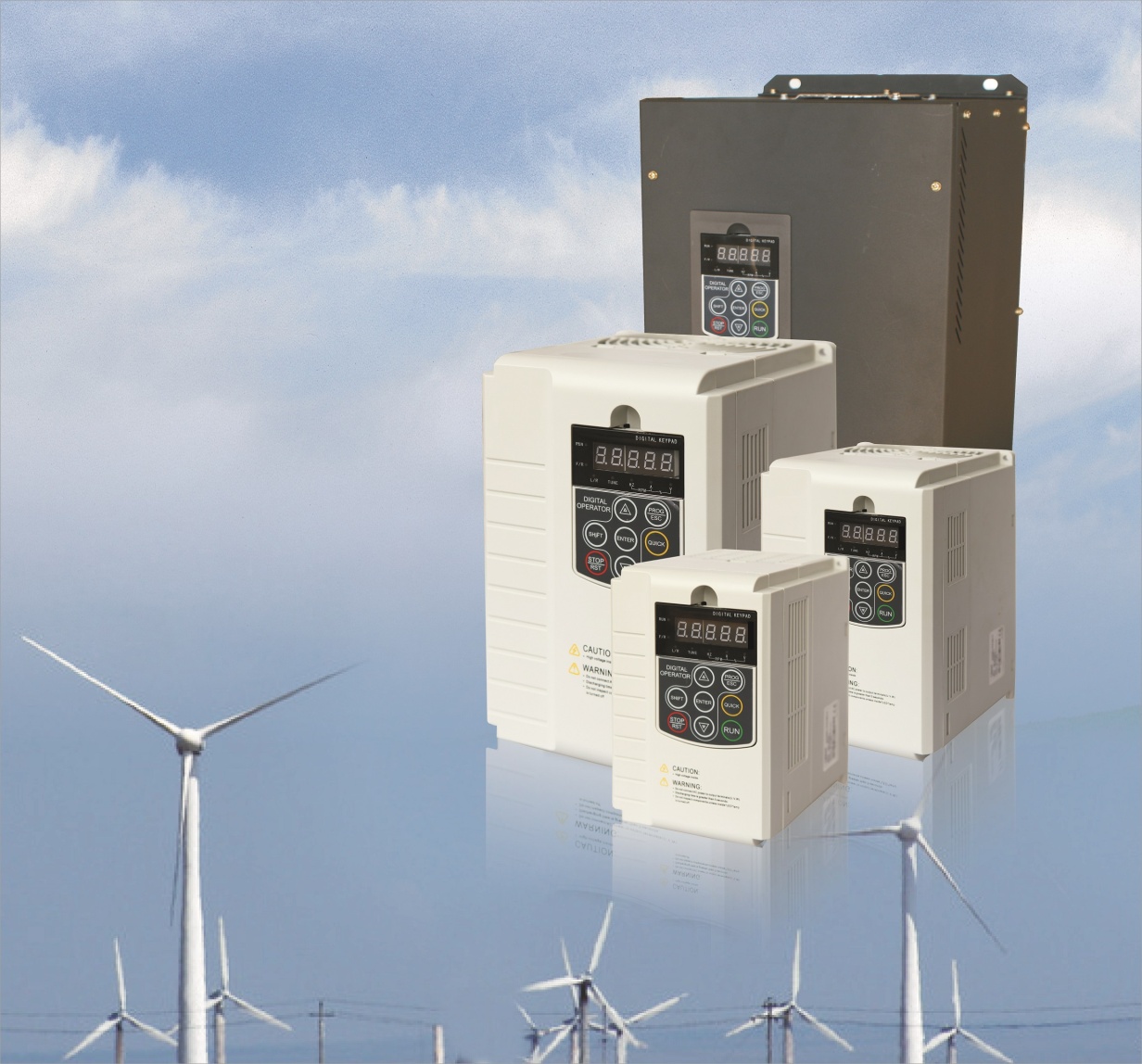 SAVE ENERGYСерия: VFD3100Руководство по эксплуатации2016 годВВЕДЕНИЕБлагодарим вас за выбор преобразователя частоты SaveEnergy серии VFD3100! В данном руководстве описывается использование преобразователя частоты VFD3100. Перед использованием преобразователя частоты внимательно прочитайте данное руководство и ознакомьтесь с правилами техники безопасности.МЕРЫ ПРЕДОСТОРОЖНОСТИ ПРЕДУПРЕЖДЕНИЕ: указывает потенциально опасную ситуацию, которая – если не будет устранена – может стать причиной серьезных травм и даже смерти персонала.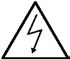 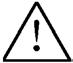  	   ВНИМАНИЕ! Указывает потенциально опасную ситуацию, которая – если не будет устранена – может привести к незначительной травме или повреждению оборудования. Также предупреждает об опасных операциях.В некоторых случаях даже приведенная в примечаниях информация может привести к серьезным авариям. В любом случае необходимо соблюдать указанные меры предосторожности.Замечания по безопасностиДействия перед установкойДействия во время установкиПроводные соединенияДействия при включении питанияДействия во время обслуживанияТехническое обслуживаниеМеры предосторожности1 Проверка сопротивления изоляции двигателяПри первоначальном использовании двигателя , либо при использовании двигателя после длительного хранения, либо при выполнении периодической проверки необходимо выполнить проверку сопротивления изоляции двигателя для предотвращения повреждения преобразователя из-за пробоя изоляции обмоток двигателя. Во время этой проверки сопротивления изоляции двигателя от преобразователя необходимо отключить соединительные провода двигателя. Рекомендуется использовать мегаомметр с напряжением 500 В; измеренное сопротивление изоляции должно быть не меньше 5 МОм.1.2.2 Теплозащита двигателяЕсли номинальные параметры двигателя не соответствуют номинальным параметрам преобразователя, то настройте параметры преобразователя в соответствии с параметрами двигателя.1.2.3 Работа на частоте выше стандартной частотыДанный преобразователь может обеспечить выходную частоту от 0 Гц до 400 Гц. Если требуется, чтобы преобразователь работал с частотой более 50 Гц, то необходимо учитывать противодействие механических устройств.1.2.4 Вибрация механических устройствПреобразователь может обнаружить точку механического резонанса на определенных выходных частотах; возникновение механического резонанса можно предотвратить путем установки параметров нежелательных частот в преобразователе.1.2.5 Нагрев и шум двигателяПоскольку выходное напряжение преобразователя представляет собой сигнал с широтно-импульсной модуляцией (PWM) и содержит определенные гармоники, повышение температуры, шум и вибрация двигателя будут выше, чем на стандартной частоте.Чувствительное к напряжению устройство или конденсатор, улучшающий коэффициент мощности на стороне выходаВыходом преобразователя является сигнал с широтно-импульсным регулированием, из-за этого в случае установки на стороне выхода конденсатора для улучшения коэффициента мощности или чувствительного к напряжению резистора для молниезащиты возможно возникновение перегрузки по току в преобразователе, что может привести к повреждению преобразователя. Рекомендуется, чтобы такие устройства не использовались.Коммутационные устройства, подобные контакторам, используемые на входных и выходных клеммахЕсли контактор установлен между источником питания и входным соединителем преобразователя, то контактор не разрешается использовать для управления запуском/остановом преобразователя. Если использование такого контактора является необходимым, то его необходимо использовать с интервалом не менее одного часа. Часто выполняемые заряд и разряд уменьшат срок службы конденсатора в преобразователе. Если коммутационные устройства, подобные контакторам, будут установлены между выходом преобразователя и двигателем, то необходимо убедиться в том, что операция включения/выключения выполняется в случае, когда выходной сигнал преобразователя частоты отключен. В противном случае модули в преобразователе могут быть повреждены.1.2.8 Использование напряжения, отличающегося от номинального напряженияЕсли преобразователь этой серии используется вне диапазона допустимых напряжений, указанного в данном руководстве, то это может привести к повреждению преобразователя или его компонентов. При необходимости используйте соответствующие инструменты пошагового увеличения или уменьшения для изменения напряжения.1.2.9 Замена трехфазного входа на двухфазный входНе допускается замена трехфазного преобразователя частоты серии M430 двухфазным преобразователем частоты. Это может привести к отказу или повреждению преобразователя.МолниезащитаПреобразователь этой серии содержит схему защиты от перегрузки по току (схему молниезащиты) и также содержит определенный конденсатор для защиты от молний. В случае когда молнии происходят достаточно часто пользователю, необходимо установить устройства дополнительной защиты во входном модуле преобразователя.Высота над уровнем моря и снижение номинальной мощностиЕсли высота над уровнем моря превышает 1000 метров, то из-за разряженного воздуха охлаждение преобразователя может ухудшиться. Поэтому необходимо уменьшить номинальную выходную мощность используемого преобразователя. При возникновении такой ситуации обратитесь в службу поддержки нашей компании для получения технической консультации.Специальное использованиеЕсли пользователю требуется использовать преобразователь не так, как указано на рекомендованной монтажной схеме в данном руководстве (например, как совместно используемую шину постоянного тока), то проконсультируйтесь с представителем нашей компании.1.2.13	Замечания по утилизации преобразователяЭлектролитические конденсаторы в главной цепи и на печатных платах преобразователя при сжигании могут взорваться. Также при сжигании пластиковых компонентов возможно выделение токсичных газов. Утилизация преобразователя выполняется согласно требованиям, предъявляемым к утилизации промышленных отходов.Адаптивный двигательСтандартный адаптивный двигатель представляет собой четырехполюсный асинхронный двигатель с короткозамкнутым ротором. Если такой двигатель отсутствует, то необходимо выбирать адаптивные двигатели в соответствии с номинальным током двигателя. Если требуется синхронный двигатель с постоянными магнитами, то проконсультируйтесь с представителем нашей компании.2)Охлаждающий вентилятор и вал ротора двигателя с нерегулируемой частотой вращения адаптированы под коаксиальные соединения. При уменьшении частоты вращения охлаждение двигателя ухудшается. По этой причине необходимо установить мощный вытяжной вентилятор, либо двигатель необходимо заменить двигателем с нерегулируемой частотой вращения для предотвращения перегрева двигателя.3)Поскольку в преобразователь уже введены стандартные параметры адаптивных двигателей, необходимо выполнить идентификацию параметров двигателя либо изменить значения по умолчанию для установления максимально возможного соответствия фактическим значениям, в противном случае это может оказать негативное воздействие на рабочие характеристики и характеристики защиты.4) Короткое замыкание кабеля или двигателя может привести к поломке и даже к взрыву преобразователя. Из-за этого необходимо выполнить проверку изоляции проводки и проверку на короткие замыкания только что установленного двигателя и кабелей. Такие тесты также должны выполняться во время регламентного технического обслуживания. Необходимо отметить, что преобразователь и тестируемые компоненты должны быть полностью разъединены во время тестирования.ИНФОРМАЦИЯ ОБ ИЗДЕЛИИОбозначение моделиСЕРИЯ. VFD3100 векторное управление скоростью или моментом электропривода без датчиков, с возможностью вольт-частотного управления (для насосов и вентиляторов). МОЩНОСТЬ.два типа:
G – номинальная мощность (в режиме векторного управления скоростью или моментом)
P – максимальная мощность (в режиме вольт-частотного управления)НАПРЯЖЕНИЕ.тритипа:
4 – 3-х фазное 380 Вольт (+/-15%)
2 – 3-х фазное 220 Вольт (+/-15%) 
2S – 1-о фазное 220 Вольт (+/-15%)Модельный рядТехнические характеристики УСТАНОВКАУсловия окружающей среды для установкиТемпература: -10 ºC … +50 ºC. Если температура выше 40 ºC, то поместите преобразователь частоты в хорошо проветриваемое место.Относительная влажность: 0 % … 95 %, без конденсации.Место установки должно быть без агрессивных газов, без водяных паров, без паров масла и без солевого тумана.Необходимо обеспечить отсутствие пыли, металлической стружек и посторонних предметов.Оборудование не должно подвергаться воздействию ударных нагрузок и вибраций.Должны отсутствовать электромагнитные помехи (например, помехи из-за сварочного оборудования).Способ установкиДля наилучшего охлаждения преобразователя частоты его рекомендуется устанавливать вертикально.В нижней части преобразователя частоты установлены вентиляторы принудительного охлаждения; кроме того, необходимо обеспечить достаточное расстояние между этими охлаждающими вентиляторами и соседними объектами во всех направлениях.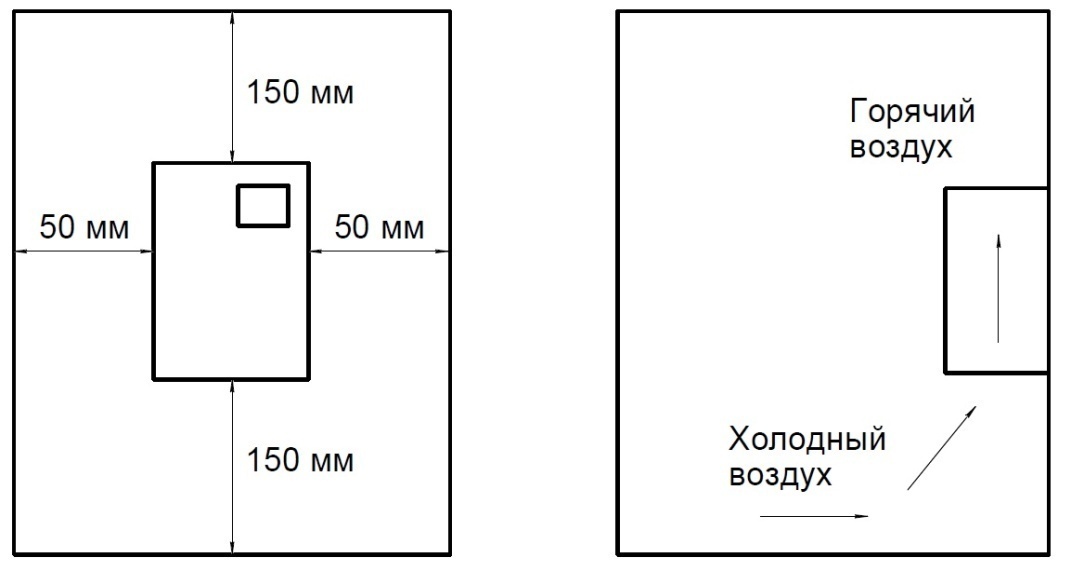 Рис. 3-1. Необходимые расстояния при установкеУстановка двух и более преобразователей частотыПри установке двух преобразователей требуется направляющая планка.Рис. 3-2. Установка двух и более преобразователей частоты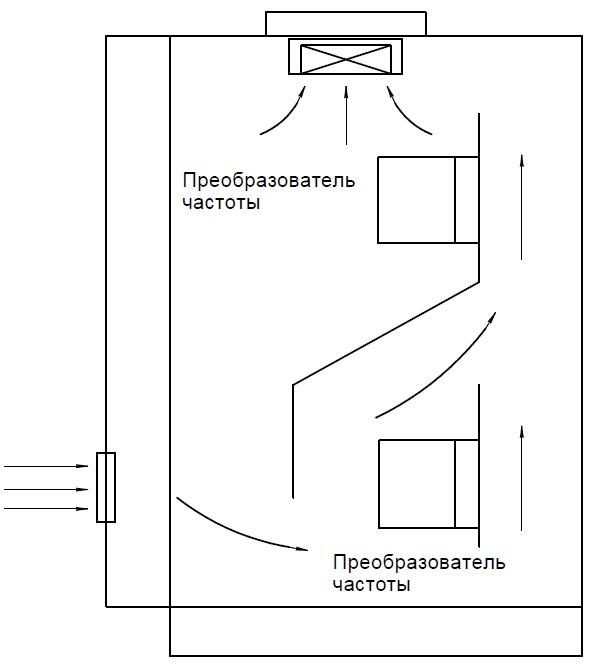 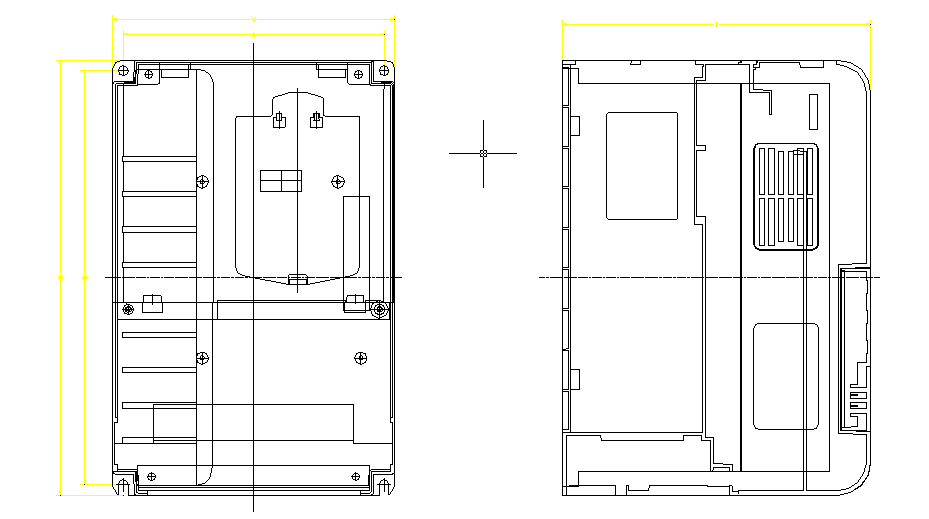 Внешние размеры преобразователя частотыРис. 3-4. Внешние размеры преобразователей частоты мощностью 0,75 кВт – 22 кВт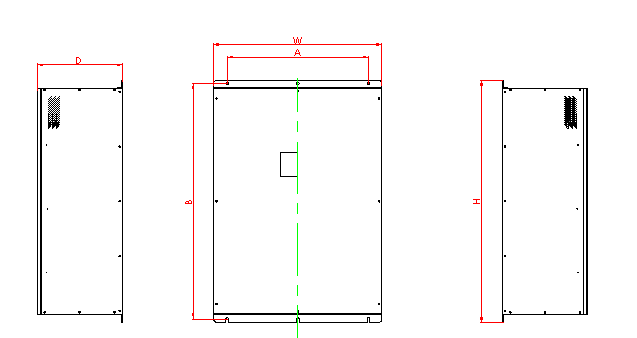 Рис. 3-5. Внешние размеры преобразователей частоты мощностью 18.5KW-315KW(Металлический корпус)ПРИМЕЧАНИЕ. При установке преобразователей частоты мощностью 30 кВт – 75 кВт сначала снимите клавиатуру и затем передвиньте крышку.Внешние размеры и установочные размерыРазмеры клавиатуры преобразователя частотыРис. 3-6. Внешние размеры клавиатуры Рис. 3-7. Внешние размеры клавиатуры со снятой крышкой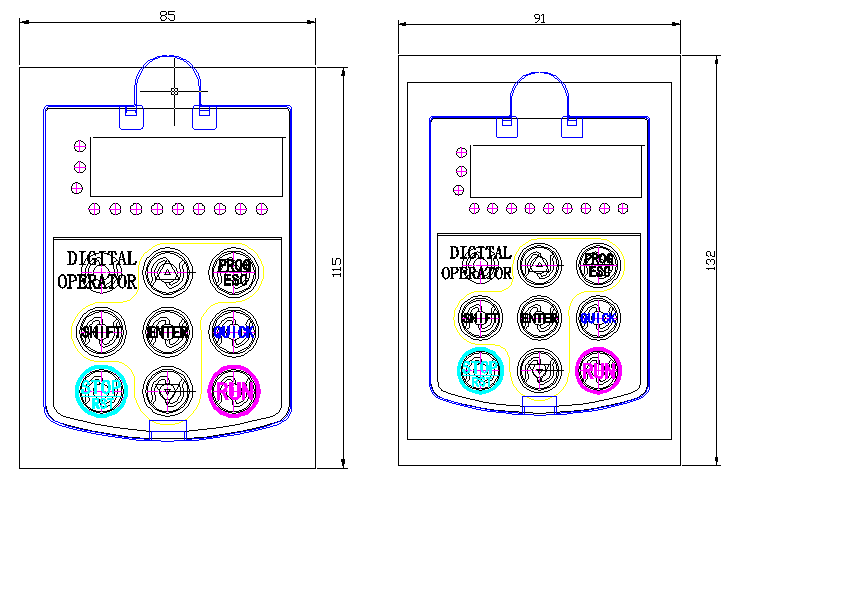 ПРОВОДНЫЕ СОЕДИНЕНИЯПодключение периферийных устройств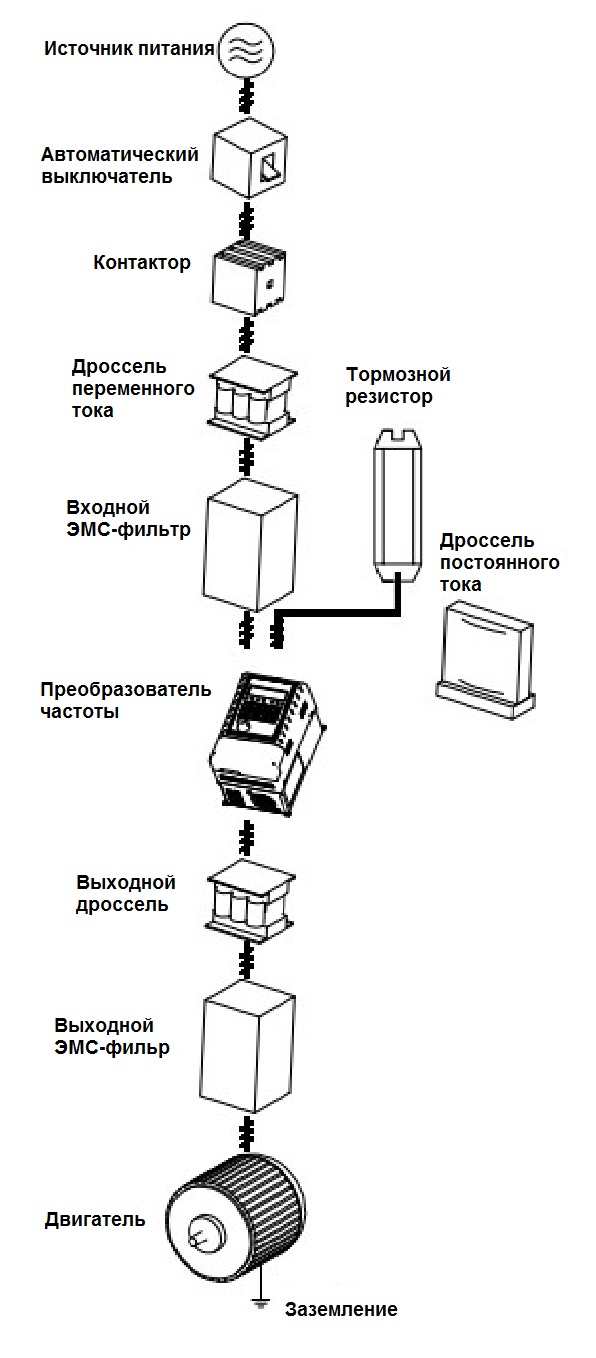 Рис. 4-1. Подключение периферийных устройствСхема расположения клеммКлеммы основной схемы (380 В переменного тока)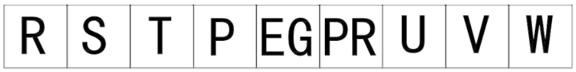 Рис. 4-2. Клеммы основной схемы (0,75 кВт – 2,2 кВт)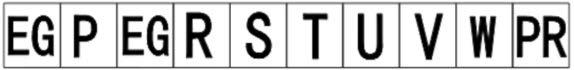 Рис. 4-3. Клеммы основной схемы (5,5 кВт – 11 кВт)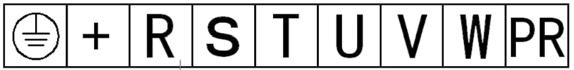 Рис. 4-4. Клеммы основной схемы (15 кВт – 18,5 кВт)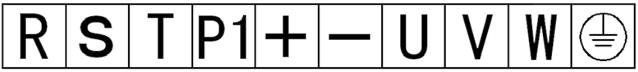 Рис. 4-5. Клеммы основной схемы (22 кВт – 37 кВт)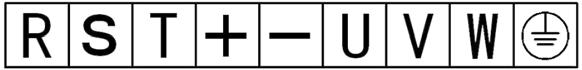 Рис. 4-6. Клеммы основной схемы (45 кВт – 75 кВт)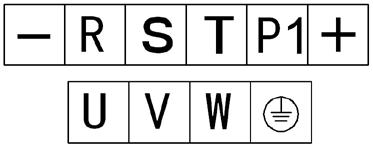 Рис. 4-7. Клеммы основной схемы (90 кВт – 110 кВт)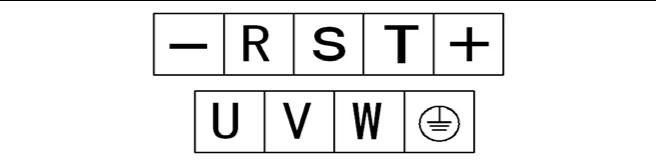 Рис. 4-8. Клеммы основной схемы (132 кВт – 345 кВт)Назначение клемм основной схемыСтандартное подключение основной схемы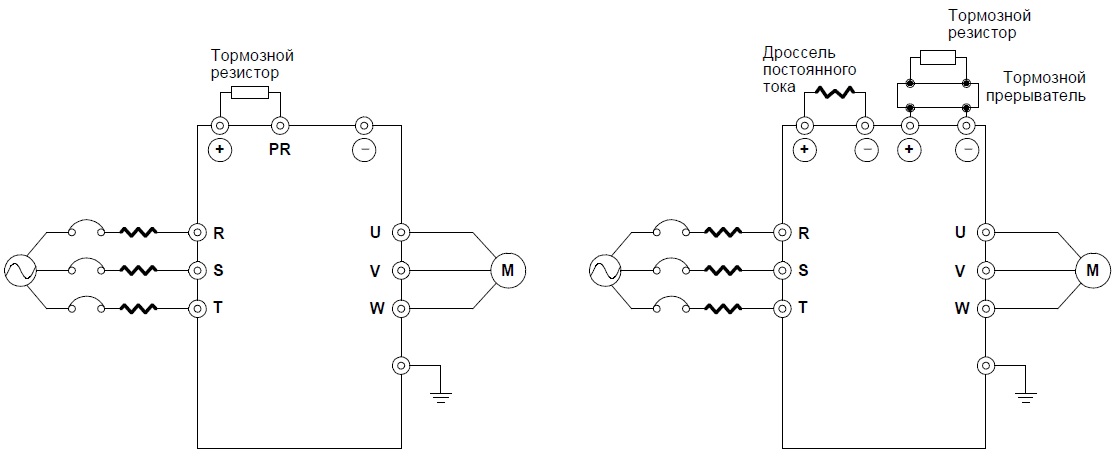 Рис. 4-9. Стандартное подключение основной схемыПроводные соединения на входной стороне основной схемыПрерыватель цепиМежду трехфазным источником питания переменного тока и клеммами входного напряжения (R, S и T) необходимо подключить прерыватель цепи, соответствующий мощности преобразователя частоты. Ток прерывателя цепи в 1,5 – 2 раза больше номинального тока преобразователя частоты. Подробные спецификации преобразователей цепи см. в разделе "Спецификации прерывателей цепей, кабелей и контакторов".Установка прерывателя цепиПоскольку выходной сигнал преобразователя частоты превышает ШИМ-сигнал (широтномодулированный сигнал), необходим ток высокой частоты. Выберите текущую чувствительность до 30 мА: при использовании универсального прерывателя цепи выберите прерыватель с чувствительностью до 20 мА и временем срабатывания до 0,1 с.Электромагнитный контакторДля эффективного отключения входной мощности при возникновении отказа в системе на входной стороне необходимо установить контактор для управления включением/выключением питания основной схемы.Дроссель переменного тока на входеДля предотвращения повреждения выпрямителя большим током при пиковом импульсном входном сигнале на входной стороне необходимо установить дроссель переменного тока. Этот дроссель также может использоваться для улучшения коэффициента мощности входной стороны. Для эффективной защиты рекомендуется установить дроссель на входе для преобразователей частоты 380 В/110 кВт (включая 110 кВт).Установка подавителя выбросов напряженияПоскольку электромагнитный контактор, соленоидный вентиль, магнитная катушка, электромагнитный прерыватель цепи находятся за пределами преобразователя частоты, необходимо установить подавитель выбросов напряжения.Входной помехоподавляющий фильтрПри работе преобразователя частоты окружающее оборудование может быть повреждено за счет воздействия кабелей. Помехоподавляющий фильтр может минимизировать степень этого воздействия. См. описание ниже.Проводные соединения на стороне преобразователя частоты основной схемыДроссель постоянного токаПреобразователи частоты серии M430 мощностью от 22 кВт до 110 кВт (380 В) комплектуются внутренними дросселями постоянного тока для улучшения коэффициентов мощности и предотвращения повреждений высоким входным током компонентов схемы выпрямителя при использовании трансформатора большой мощности. Преобразовать частоты также может также предотвратить повреждение компонентов схемы выпрямителя, обусловленное изменениями напряжения в сети питания и гармоническими составляющими на нагрузках.Блок торможения и тормозной резисторПреобразователи частоты серии M430 мощностью ниже 18,5 кВт (380 В ) укомплектованы внутренним блоком торможения. Для рассеяния рекуперативной энергии, сгенерированной при динамическом торможении, тормозной резистор должен быть подключен к клеммам (+) и PR.Длина провода тормозного резистора должна меньше 5 м.При установке тормозных резисторов уделите особое внимание соблюдению правил техники безопасности и надлежащую работу вентиляции, поскольку температура тормозных резисторов резко повышается для отвода тепла.При подключении внешнего блока торможения клеммы (+) и (-) блоков торможения соответствуют клеммам (+) и (-) преобразователя частоты. Подключите тормозной резистор к клеммам BR1 и BR2 блока торможения.Длина проводных соединений между клеммами (+) и (-) преобразователя частоты и клеммами (+) и (-) блоков торможения не должна превышать 5 м, а длина соединений между клеммами BR1 и BR2 и клеммами тормозного резистора не должна превышать 10 м.Примечание. Убедитесь в соблюдении полярности при подключении клемм (+) (-). Недопускается соединение клемм (+) и (-), это может привести к повреждению оборудования или возгоранию.Проводные соединения основной схемы на выходной сторонеСоединения между преобразователем частоты и двигателемВыходные клеммы U, V, W преобразователя частоты подключаются к входным клеммам U,V и W двигателя.При включении питания проверьте, вращается ли двигатель в прямом направлении по команде вращения в прямом направлении. Если двигатель вращается в обратном направлении, то поменяйте местами любые две фазы на преобразователе частоты (клеммы U, V или W).Никогда не подключайте кабель питания к выходным клеммам преобразователя частоты!Это приведет к повреждению внутренних компонентов преобразователя частоты.Не допускается замыкание или заземление выходных клемм.Не прикасайтесь к выходным клеммам преобразователя частоты, не подключайте выходной кабель к корпусу преобразователя частоты. Это может привести к поражению электрическим током и короткому замыканию.Никогда не используйте фазосдвигающий конденсатор!Не подключайте фазосдвигающий электролитический конденсатор или LC/RC-фильтр к выходной цепи. Это может привести к повреждению преобразователя частоты.Никогда не используйте электромагнитный переключатель!Не подключайте электромагнитный переключатель или электромагнитный контактор к выходной цепи, работа этих компонентов приведет к срабатыванию схемы защиты преобразователя частоты от перегрузки по току или напряжению. Это может привести к повреждению внутренних компонентов преобразователя частоты. Перед установкой электромагнитный контактор для переключения частоты сети питания убедитесь, что преобразователь частоты и двигатель выключены.Установите дроссель на выходной сторонеЕсли расстояние между преобразователем частоты и двигателем составляет примерно 50 метров, то необходимо установить дроссель.Установите помехоподавляющий фильтр на выходной сторонеПри установке помехоподавляющего фильтра на выходной стороне преобразователя уменьшается уровень кондуктивных помех и радиопомех.Заземление (PE)Для обеспечения необходимой безопасности и предотвращения поражения электрическим током и возгорания клемма PE должна быть подключена к земле, сопротивление цепи заземления должно быть меньше 10 Ом. Провод заземления должен быть как можно короче и как можно большего диаметра, рекомендуется использовать несколько проводов с медным сердечником (> 3,5 мм2). При необходимости заземления нескольких преобразователей частоты рекомендуется использовать один провод заземления для предотвращения формирования шлейфа из провода заземления.Подключение к клеммам схемы управленияМеры предосторожностиКабель, подключаемый к клеммам схемы управления, необходимо прокладывать минимум на 20 см от цепей основной схемы и сильноточных цепей (включая кабель питания, кабель подачи питания, соединительный кабель реле и контактора), также необходимо предотвратить параллельную прокладку проводных соединений. Рекомендует использовать перпендикулярные проводные соединения для предотвращения сбоя преобразователя частоты, обусловленного внешними помехами.Клеммы схемы управления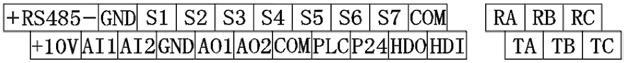 Рис. 4-10. Клеммы схемы управленияОбъяснение клемм схемы управленияПодключение многофункциональных входных и выходных клеммИспользуйте внутреннее питание +24 В, в качестве внешнего контроллера используется NPN-схема, работающая в режиме подключения втекающего тока, см. следующий рисунок: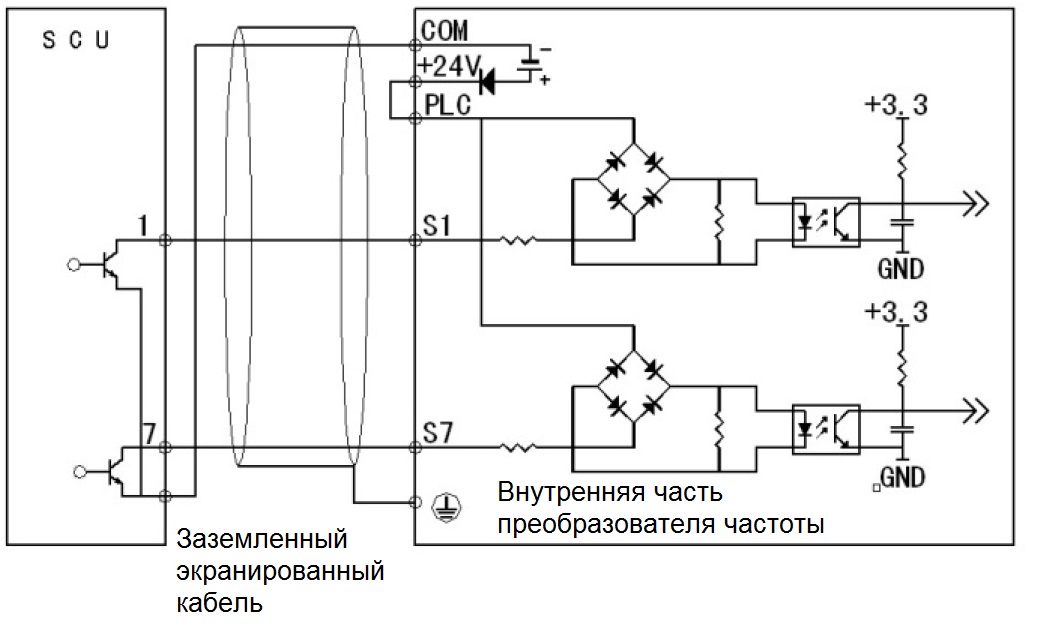 Используйте внутреннее питание +24 В, в качестве внешнего контроллера используется NPN-схема, работающая в режиме подключения вытекающего тока, см. следующий рисунок: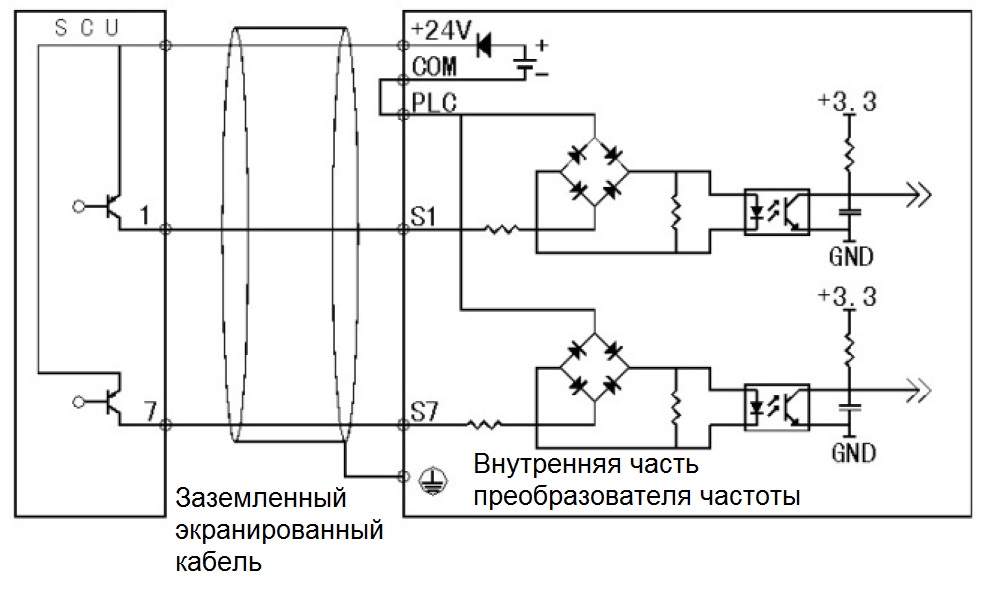 ПРИМЕЧАНИЯ: снимите короткозамыкающую перемычку между клеммой +24 В и клеммой PLC и установите короткозамыкающую перемычку между клеммой PLC и клеммой COM.Используйте внешнее питание, в качестве внешнего контроллера используется NPN-схема, работающая в режиме подключения втекающего тока, см. следующий рисунок: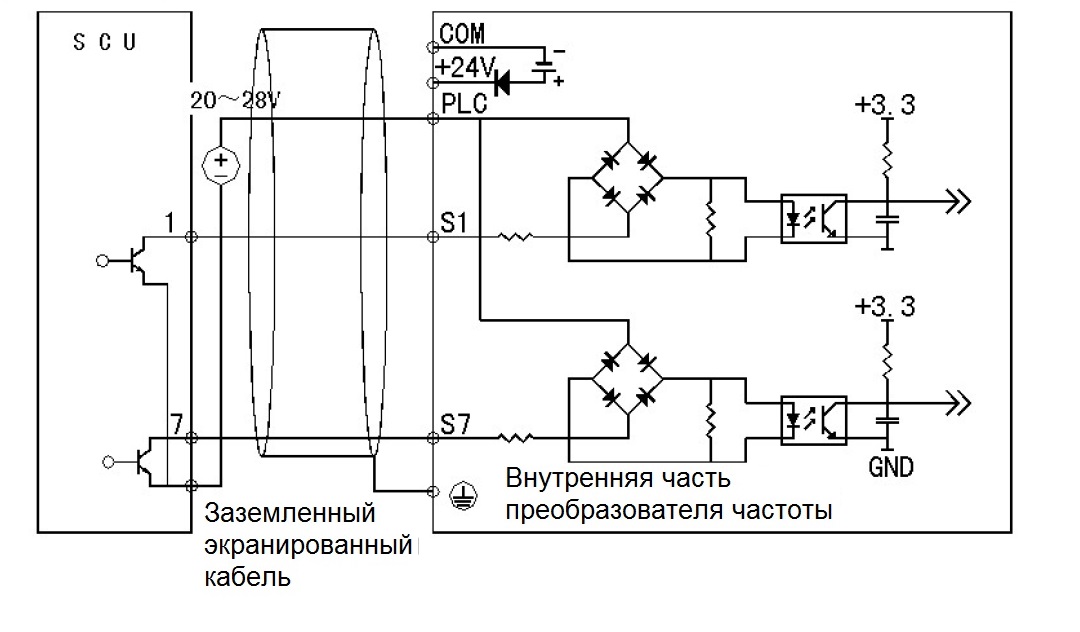 ПРИМЕЧАНИЯ: снимите короткозамыкающую перемычку между клеммой +24 В и клеммой PLC.Используйте внешнее питание, в качестве внешнего контроллера используется NPN-схема, работающая в режиме подключения вытекающего тока, см. следующий рисунок: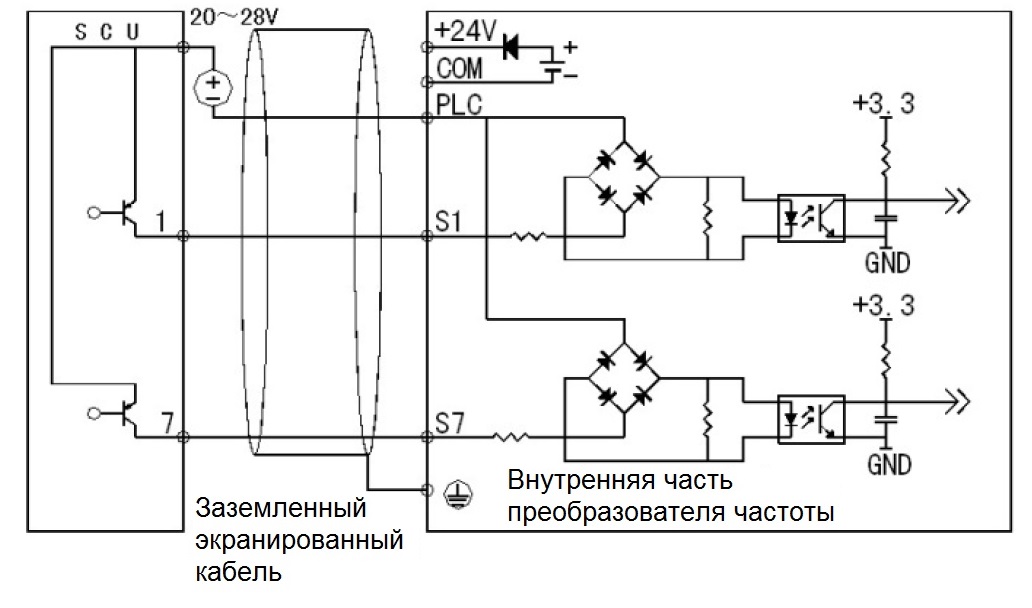 ПРИМЕЧАНИЯ: снимите короткозамыкающую перемычку между клеммой +24 В и клеммой PLC. Используйте источник питания +24 В внутри преобразователя частоты и режим подключения многофункциональных выходных клемм внешнего источника питания: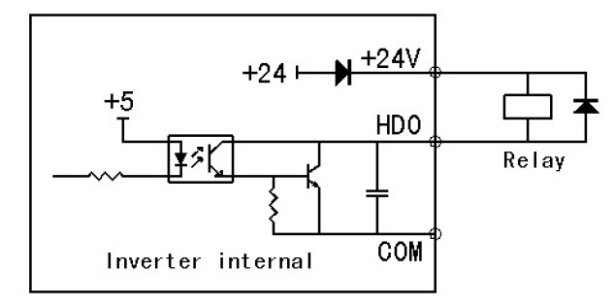 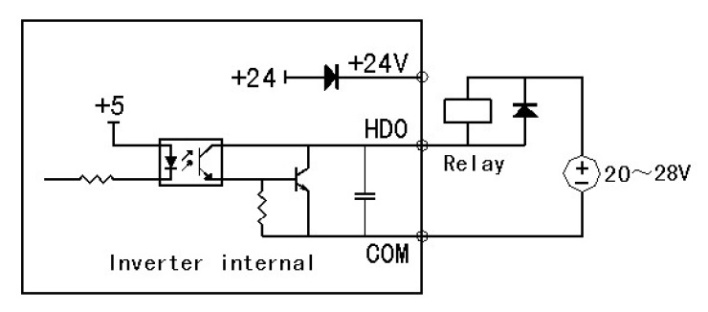 ПРИМЕЧАНИЯ: используйте этот режим подключения. При неверном напряжении на клемме HDO проверьте полярность подключения диодов.ПЕРЕМЫЧКИ НА ПЛАТЕ УПРАВЛЕНИЯСтандартная схема соединений схемы управления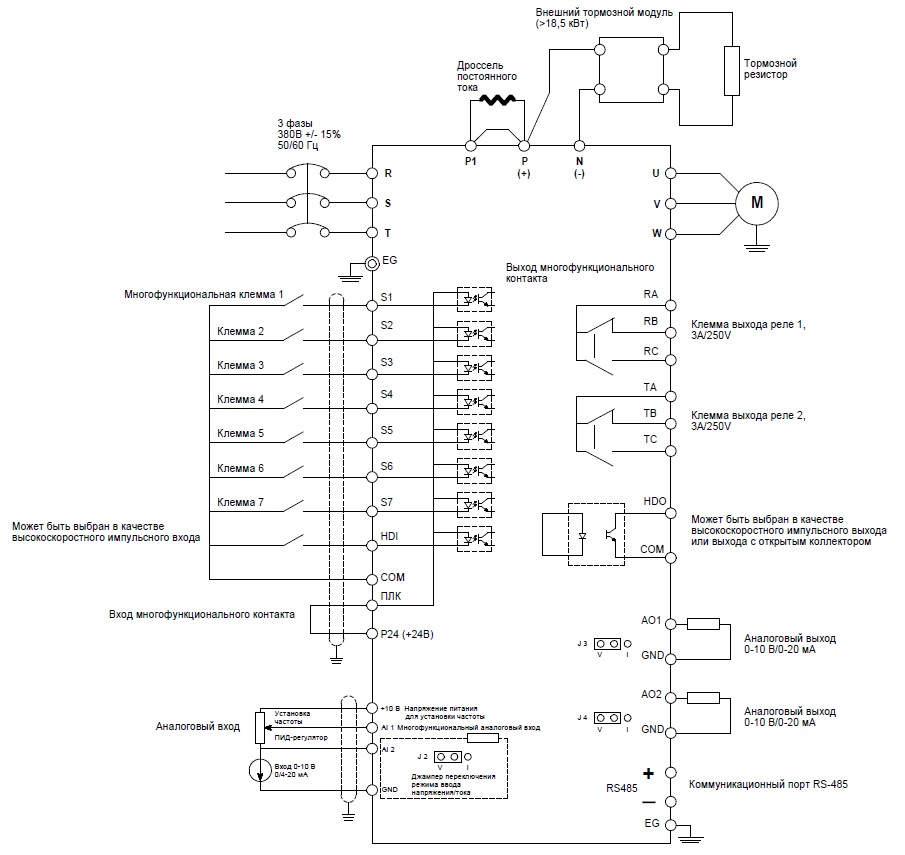 Рис. 4-11. Стандартная схема подключения внешних цепейРекомендации по установке для обеспечения требований по ЭМСОбщая информация по ЭМСЭМС – это сокращение от " электромагнитной совместимости". Этот термин означает, что устройство или система могут нормально работать в электромагнитной среде и не будут генерировать электромагнитные помехи для другого оборудования. ЭМС включает в себя два аспекта: генерация электромагнитных помех и устойчивость к воздействию электромагнитных помех. В зависимости от режима передачи электромагнитные помехи можно разделить на две категории: кондуктивные помехи и излучаемые помехи. Кондуктивные помехи – это помехи, передаваемые проводниками. То есть любые проводники (например, провод, линия передачи, катушка индуктивности, конденсатор и т. д.) являются каналами передачи помех. Излучаемые помехи – это помехи, передаваемые в электромагнитной волне, энергия которых обратно пропорциональна квадрату расстояния. Необходимо наличие трех составляющих: источник помех, канал передачи и чувствительный приемник. Управление этими факторами является основой решения проблемы ЭМС . Для заказчиков решение проблемы ЭМС главным образом определяется каналом передачи, поскольку источник передачи и приемник не изменяются.4.4.2 Характеристики ЭМС преобразователя частотыКак и другие электрические или электронные устройства, преобразователь частоты является не только источником электромагнитных помех, но также и приемником электромагнитных помех. Сам принцип работы преобразователя частоты определяет, что он может генерировать определенные электромагнитные помехи. Вместе с тем преобразователь частоты должен обладать определенной устойчивостью к помехам для обеспечения надлежащего функционирования в определенной электромагнитной среде. Характеристики ЭМС являются следующими:Входной ток является несинусоидальным сигналом. Входной ток включает большое число сигналов высоких гармоник, которые могут стать причиной электромагнитной помех, уменьшить коэффициент мощности и увеличить потери в линии.Выходное напряжение представляет собой импульсно-модулированный сигнал высокой частоты, который может повысить температуру и сократить срок действия двигателя. Также увеличивается ток утечки, что может привести к сбою устройства защиты от утечек и генерацию сильных электромагнитных помех, воздействующих на другие электрические устройства.Слишком сильные внешние помехи могут привести к сбою в работе и повреждению электромагнитного приемника. В таких условиях преобразователь частоты не сможет работать надлежащим образом.В системе совместно сосуществуют ЭМС и ЭМП (электромагнитные помехи) преобразователя частоты. Уменьшение ЭМП преобразователя частоты может привести к улучшению ЭМС.4.4.3 Рекомендации по установке для обеспечения требований по ЭМСДля обеспечения надлежащей работы всех электрических устройств в одной системе необходимо следовать рекомендациям, изложенным в данном разделе. В данном разделе на основе характеристик ЭМС преобразователя частоты описывается процесс установки для обеспечения требований по ЭМС с учетом нескольких аспектов применения – снижение уровня шума, прокладка проводных соединений, заземление, ток утечки и фильтр питания. Надлежащее обеспечение требований по ЭМС зависит от всех этих пяти аспектов.4.4.3.1 Снижение уровня шумаДля всех соединений с клеммами управляющих сигналов необходимо использовать экранированные провода. Заземление экрана каждого провода необходимо выполнять как можно ближе к месту ввода провода в преобразователь частоты. Заземление формируется кольцевым соединением с помощью кабельных зажимов . Не допускается подключать экраны витых пар к земле преобразователя частоты, что значительно уменьшает эффект экранирования.Соедините преобразователь частоты и двигатель с помощью экранированного провода или отдельного кабельного лотка. Одну сторону экрана провода или металлической крышки отдельного кабельного лотка необходимо подключить к земле, а другую сторону необходимо подключить к крышке двигателя. Установка помехоподавляющего фильтра может значительно уменьшить уровень электромагнитных помех.4.4.3.2 Прокладка проводных соединенийПроводные соединения для подачи: питание должно отдельно подаваться от электрического трансформатора. Обычно используются 5-жильные провода, три жилы – это фазовые провода, одна – нейтраль и одна – провод заземления. Не допускается использовать один и тот же провод в качестве нейтрали и провода заземления.Категории устройств: в одном шкафу управления устанавливаются различные электрические устройства, например преобразователь частоты, фильтр, ПЛК и инструментальные средства и т. д., которые имеют различные характеристики по излучению электромагнитных помех и устойчивости к воздействию электромагнитных помех. Таким образом, необходимо разделять эти устройства на устройства, излучающие электромагнитные помехи, и устройства, чувствительные к электромагнитным помехам. Устройства одной категории следует устанавливать в одной зоне; расстояние между устройствами различных категорий должно быть больше 20 см.Проводные соединения внутри шкафа управления: в одном шкафу имеются и сигнальные провода (слаботочные) и кабели подачи питания (сильноточные). В преобразователе частоты кабели подачи питания разделены на входной и выходной кабели. Сигнальные провода могут быть повреждены кабелями подачи питания, что приведет к сбою в работе оборудования. По этой причине сигнальные кабели и кабели подачи питания должны быть размещены в различных зонах. Не допускается параллельная прокладка сигнальных кабелей и кабелей подачи питания, прокладка на близком расстоянии (менее 20 см ) или прокладка в одном кабельном жгуте. Пересечение сигнальных проводов с кабелями питания допускается под прямым углом. Входные и выходные кабели подачи питания не допускается прокладывать вместе в одном кабельном жгуте, особенно при установке помехоподавляющего фильтра. В противном случае распределенные емкости входных и выходных кабелей подачи питания могут взаимодействовать друг с другом, что может привести к нарушению работы помехоподавляющего фильтра.4.4.3.3 ЗаземлениеДля обеспечения безопасной работы преобразователь частоты должен быть заземлено надлежащим образом. Заземление имеет приоритетом по сравнению со всеми способами обеспечения ЭМС, поскольку оно не только обеспечивает безопасность оборудования и рабочего персонала , но также является и самым простым, самым эффективным и самым дешевым решением устранения проблем ЭМС.Используется три категории заземления: заземление специального полюса, заземление общего полюса и последовательное заземление. Для различных систем управления должно использоваться заземление специального полюса, для различных устройств в одной системе управления должно использоваться заземление общего полюса, а для различных устройств, соединенных одним кабелем подачи питания, должно использоваться последовательное заземление.4.4.3.4 Ток утечкиТок утечки состоит из двух компонентов – из междуфазного тока утечки и тока утечки на землю. Значение тока утечки зависит от распределенных емкостей и частоты несущей преобразователя частоты. Ток утечки на землю, проходящий через общий провод заземления , может не только проходить в преобразователь частоты, но также и в другие устройства. Ток утечки на землю может привести к сбою в работе прерыватель цепи для защиты схемы от токов утечки, реле или других устройств. Значение междуфазного тока утечки, проходящего через распределенные емкости входных/выходных проводов, зависит от частоты несущей преобразователя частоты, длины и площадь поперечного сечения кабелей двигателя. Чем выше частота несущей преобразователя частоты, длина и/или и площадь поперечного сечения кабелей двигателя, тем больше ток утечки.Ответные действия:Уменьшение частоты несущей может эффективно уменьшить ток утечки. В случае кабеля двигателя большой длины (более 50 м) необходимо установить дроссель переменного тока или фильтр синусоидальных сигналов на выходе; если же кабель еще длиннее, то необходимо установить несколько дросселей через определенные интервалы.4.4.3.5 Помехоподавляющий фильтрПомехоподавляющий фильтр оказывает большое воздействие на электромагнитную развязку, и поэтому пользователям рекомендуется установить этот фильтр. Для преобразователя частоты используются помехоподавляющие фильтры следующих категорий:Помехоподавляющий фильтр, устанавливаемый на входе преобразователя частотыРазвязка от помех для другого оборудования с помощью развязывающего трансформатора или фильтра питания4.4.4	Установка выполняется в соответствии со следующими стандартами: EN61000-6-4: Обнаружение электромагнитных помех в производственных зонах. EN61800-3: Соответствие стандарту EN61800-3 (вторая редакция) по электромагнитному излучению. Может соответствовать стандарту EN61000-6-3 (жилые районы) и стандарту EN61000-6-4 по электромагнитному излучению.КЛАВИАТУРА И ЭКСПЛУАТАЦИЯОписание клавиатурыВид клавиатуры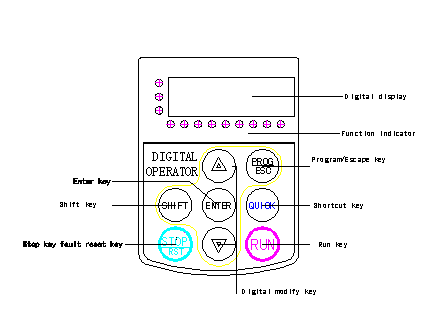 Рис. 5-1. Рабочая клавиатура5.1.2 Описание функциональных кнопок5.1.3  Описание индикатора1) Описание функционального индикатора2)	Описание индикатора единиц измерения3)	Цифровой дисплей:Содержит пять цифровых светодиодных индикаторов, которые могут отображать все виды результатов текущего контроля и коды аварий (например, опорная частота, выходная частота и т. д.).5.2 Процесс эксплуатацииУстановка параметровИспользуется три уровня меню:Группа кодов функций (первый уровень)Код функции (второй уровень)Значение кода функции (третий уровень) Замечания: Для возвращения в меню второго уровня из меню третьего уровня нажмите либо кнопку PRG/ESC, либо кнопку DATA/ENT. Различие заключается в следующем: при нажатии кнопки DATA/ENT сохраняются установленные параметры в панели управления, и затем выполняется возвращение в меню второго уровня с автоматическим переходом к следующему коду функции; в свою очередь, при нажатии кнопки PRG/ESC выполняется возвращение в меню второго уровня текущего кода функции без сохранения параметров.Этот код функции не может быть изменен – например, фактический обнаруженный параметр, записи операций и т. д.Этот код функции не может быть изменен в рабочем состоянии, но может быть изменен в состоянии останова.5.2.2 Сброс отказаПри возникновении отказа преобразователя частоты выводится соответствующая информация об отказе. Для сброса отказа пользователь может использовать кнопку STOP/RST или соответствующие клеммы, определенные в меню F5 Group. После сброса отказа преобразователь частоты переходит в состояние ожидания. Если пользователь не выполнит сброс преобразователя частоты, когда он находится в состоянии отказа, то преобразователь частоты будет находиться в состоянии ожидания и не сможет работать.5.2.3 Автоматическая настройка параметров двигателяПеред вводом преобразователя частоты в эксплуатацию введите надлежащие параметры, указанные на паспортной табличке двигателя. Преобразователь частоты серии VFD3100-4 соответствует стандартным параметрам двигателя согласно паспортной табличке. Преобразователь частоты серии VFD3100-4 поддерживает функцию автоматической настройки параметров для улучшения характеристик регулирования.Для автоматической настройки параметров двигателя используется следующая процедура: Сначала выберите канал управления с клавиатуры в качестве канала рабочих команд (F0.01). Затем введите значения следующих параметров в соответствии с фактическими параметрами двигателя:F2.01: номинальная мощность двигателяF2.02: номинальная частота двигателяF2.03: номинальная частота вращения двигателяF2.04: номинальное напряжение двигателя F2.05: номинальный ток двигателяУстановите для параметра F0.16 значение 1; подробное описание автоматической настройки параметров двигателя см. в описании кода функции F0.16. Затем нажмите кнопку RUN на панели клавиатуры, преобразователь частоты автоматически  вычислит значение следующего параметра двигателя.Подробную информацию см. в описании кода функции F0.16.F2.06: сопротивление статора двигателяF2.07: сопротивление ротора двигателяF2.08: индуктивность статора и ротора двигателяF2.09: взаимная индуктивность статора и ротора двигателя F2.10: ток двигателя без нагрузкиПосле этого автоматическая настройка параметров двигателя завершается. Во время автоматической настройки параметров двигателя отображается TUN -1 и TUN-2. Когда на клавиатуре отображается -END-, процедура автоматической настройки параметров двигателя завершена.Примечание. Двигатель должен быть отключен от нагрузки; в противном случае параметры двигателя, полученные во время выполнения процедуры автоматической настройки параметров, могут быть неправильными.5.2.4 Установка пароляПреобразователь частоты серии VFD3100-4 поддерживает функцию защиты с использованием пароля для пользователей. Установите F7.00 для получения пароля, функция защиты с использованием пароля активируется сразу же после выхода из формы редактирования кода функции. Нажмите еще раз кнопку PRG/ESC для входа в форму редактирования кода функции, после этого на дисплее отображается "----". Операторы могут войти в эту форму только после ввода корректного пароля. Установите для параметра F7.00 значение 0 для отмены функции защиты, после этого доступ к параметрам в меню не защищен паролем.5.2.5 Установка меню быстрого вызоваМеню быстрого вызова, в котором могут быть запрограммированы часто использующиеся параметры, обеспечивает быстрый способ просмотра и изменения параметров функций. В меню быстрого вызова параметр, отображающийся как "hF0.11", обозначает параметр функции F0.11. Изменения значений параметров в меню быстрого вызова идентичны изменениям в режиме обычного программирования.5.3 Рабочее состояние5.3.1 Инициализация при включении питанияСистема инициализируется при включении питания преобразователя частоты, на дисплее отображается сообщение "8888". После выполнения инициализации преобразователь частоты переходит в состояние ожидания.Режим ожиданияВ состоянии останова или в рабочем состоянии могут отображаться параметры нескольких функций. Отображение параметров этих функций может быть выбрано с помощью кодов функций F7.06 и F7.07 (параметры работы), и F7.08 (параметры останова) в виде двоичных битов. Подробную информацию см. в описании кодов функций F7.06, F7.07 и F7.08.состоянии останова для отображения может быть выбрано десять параметров останова: reference frequency (опорная частота), DC bus voltage (напряжение на шине постоянного тока), ON-OFF input status (состояние включено/выключено входа), open collector output status (состояние выхода с открытым коллектором), PID setting (установка ПИД-регулирования), PID feedback (обратная связь ПИД-регулирования), analog input AI1 voltage напряжение (аналоговое входное напряжение AI1), analog input AI2 voltage напряжение (аналоговое входное напряжение AI2), HDI frequency (частота HDI), step number of simple PLC and multi-step speed (число шагов для управления с использованием простого PLC и для многоступенчатого управления частотой вращения). Отображение параметров зависит от установки соответствующего бита F7.08. Нажмите кнопку »/SHIFT для прокрутки параметров в последовательности слева направо. Нажмите кнопку DATA/ENT + QUICK/JOG для прокрутки параметров в последовательности справа налево.ЭксплуатацияВ рабочем состоянии для отображения может быть выбрано девятнадцать параметров выполнения: running frequency (рабочая частота), reference frequency (опорная частота), DC bus voltage (напряжение на шине постоянного тока), output voltage (выходное напряжение), output current (выходной ток), rotating speed (частота вращения), line speed (линейная скорость), output power (выходная мощность), output torque (выходной вращающий момент), PID setting (установка ПИД-регулирования), PID feedback (обратная связь ПИД-регулирования), ON-OFF input status (состояние включено/выключено входа), open collector output status (состояние выхода с открытым коллектором), length value (длина), count value (значение счетчика), step number of PLC and multi-step speed (число шагов для управления с использованием PLC и для многоступенчатого управления частотой вращения), voltage of AI1 (напряжение AI1), voltage of AI2 (напряжение AI2), high speed pulse input HDI frequency (частота HDI на входе импульсов малой длительности). Отображение параметров зависит от установки соответствующего бита F7.06, F7.07. Нажмите кнопку »/SHIFT  для прокрутки параметров в последовательности слева направо. Нажмите кнопку DATA/ENT + QUICK/JOG для прокрутки параметров в последовательности  справа налево.5.3.4 ОтказВ состоянии отказа на дисплее преобразователя частоты отображаются параметры состояния STOP, а также параметры состояния отказа. Нажмите кнопку »/SHIFT для прокрутки параметров в последовательности слева направо. Нажмите кнопку DATA/ENT +  QUICK/JOG для прокрутки параметров в последовательности справа налево. Преобразователь частоты серии M430 выводит различную информацию об отказах. Дополнительную информацию см. в разделе с описанием отказов преобразователя частоты и их устранением.5.4 Меню быстрого вызоваМеню быстрого вызова обеспечивает быстрый способ просмотра и изменения параметров функций. Установите для параметра F7.03 значения 4 и нажмите кнопку QUICK/JOG, после этого преобразователь частоты выполняет поиск параметров, значения которых отличаются от значений заводской установки; сохраните эти параметры для проверки. Длина буфера меню быстрого вызова составляет 32 символа. Если данные записи превышают 32 символа, то избыточные символы не отображаются. При нажатии кнопки QUICK/JOG выполняется режим отладки быстрого вызова. Если при нажатии кнопки QUICK/JOG отображается "NULLF", это означает, что используется заводская установка. Для возврата последнего отображения нажмите кнопку QUICK/JOG.ПОДРОБНОЕ ОПИСАНИЕ ФУНКЦИЙF0 Группа базовых функцийЭтот параметр используется для выбора режима управления частотой вращения преобразователя частоты.0	Регулировка "напряжение/частота". Применяется только в случаях ввода двигателей в эксплуатацию, когда высокая точность не требуется, либо в случаях, когда один преобразователь частоты управляет несколькими двигателями.1	Бессенсорное векторное управление. Применяется только в случаях ввода двигателей в эксплуатацию, когда высокая точность не требуется. Этот режим применяется в случаях универсального высокопроизводительного оборудования, когда импульсный кодировщик не установлен, либо в случаях, когда требуется высокий вращающий момент на низкой частоте вращения, высокая точность установки частоты вращения и высокая динамическая характеристика – например, в металлорежущем оборудовании, в оборудовании для литья под давлением, в центробежном оборудовании, в проволочно-волочильном оборудовании и т. д.Один преобразователь частоты управляет только одним двигателем.2. Управление вращающим моментом (бессенсорное векторное управление). Этот режим применяется в случаях, когда требуется управление вращающим моментом с низкой точностью – например, в проволочно-волочильном оборудовании.Примечание:При выборе векторного режима управления установите надлежащие параметры двигателя, указанные на паспортной табличке, и параметры кодировщика и затем перед вводом двигателя в эксплуатацию выполните процедуру автоматической настройки параметров двигателя для получения надлежащих параметров двигателя. Только ввод надлежащих параметров двигателя может обеспечить высокие рабочие характеристики векторного управления.Настройка группы F3 может оптимизировать рабочие характеристики векторного управления.Используются следующие управляющие команды преобразователя частоты: start (старт), stop (стоп), forward run (вращение в прямом направлении), reverse run (вращение в обратном направлении), jog (перемещение толчками), fault reset (сброс отказа) и т. д.0: Клавиатура (светодиодный индикатор не горит). Для управления управляющими командами используется кнопки RUN и STOP/RST. Если для многофункциональной кнопки QUICK/JOG установлена функция переключения FWD/REV (для параметра F7.03 установлено значение 2), то она будет использоваться для изменения направления вращения. В рабочем состоянии при одновременном нажатии кнопок RUN и STOP/RST преобразователь частоты  инициирует  вращение двигателя по инерции до останова.1: Клеммы (светодиодный индикатор мигает).Управление командами, включая forward run (вращение в прямом направлении), reverse run (вращение в обратном направлении), forward jog (перемещение толчками в прямом направлении), reverse jog (перемещение толчками в обратном направлении) и т. д., выполняется с использованием многофункциональных входных клемм.2: Коммуникационный интерфейс (светодиодный индикатор горит).Управление преобразователем частоты выполняется хост-машиной через коммуникационный интерфейс.Частоту можно установить с помощью кнопок "˄" и "˅" на клавиатуре и с помощью клемм UP/DOWN. Этот способ установки имеет самую высокую точность и может быть объединен с каналом установкой. Этот способ используется для настройки выходной частоты во время ввода системы управления в эксплуатацию.	0: действительное значение. Это значение может быть сохранено при выключении преобразователя частоты. Может быть введена команда установки частоты, это значение может быть сохранено при выключении преобразователя частоты, и может быть объединено текущей частотой при повторном включении питания.1:	действительное значение. Это значение не может быть сохранено при выключении преобразователя частоты. Может быть введена команда установки частоты, но это значение не может быть сохранено при выключении преобразователя частоты.2:	недействительное значение. Кнопки "˄" и "˅" и клеммы UP/DOWN не действуют, установка автоматически сбрасывается.3:	действительное значение в рабочем состоянии. Кнопки "˄" и "˅" и клеммы UP/DOWN действуют в рабочем состоянии, установка автоматически сбрасывается при выключении преобразователя частоты.Примечание. При восстановлении заводской установки значение, введенное с клавиатуры и помощью клемм UP/DOWN, будет сброшено.Этот параметр используется для установки максимальной выходной частоты преобразователя частоты. Этот параметр является основным параметром для установки частоты и частоты вращения при разгоне/торможении. При установке этого параметра необходимо соблюдать особое внимание.Это верхнее предельное значение выходной частоты, и оно меньше или равно максимальной выходной частоте.Это нижнее предельное значение выходной частоты.Этот параметр может быть выбран с помощью кода функции F1.12. Если частота установки будет меньше верхнего предельного значения, то преобразователь частоты будет работать, выполнит останов или перейдет в режим ожидания на нижней предельной частоте. Максимальная выходная частота > Верхнее предельное значение частоты > Нижнее предельное значение частоты.Когда в качестве источника команд установки частоты A выбрана клавиатура, этот параметр является начальным значением опорной частоты преобразователя частоты.Выберите канал ввода команд установки частоты A; используется 8 основных каналов установки частоты.0: Клавиатура: см. описание параметра F0.06.Установите частоту с клавиатуры путем изменения параметра F0.06.1:	AI12:	AI2Установите частоту с помощью клемм аналоговых входов. Преобразователи частоты серии M430 обеспечивают два типа клемм аналоговых входов в стандартной конфигурации – AI1 для ввода напряжения -10 В … +10 В и AI2 для ввода 0 … +10 В/0(4) … 20 мА. Ток/напряжение переключаются перемычкой J2.Примечание. Если параметр AI2 используется для ввода значения из диапазона 0 … 20 мА, то ток 20 мА соответствует напряжению 5 В.100,0 % аналогового входа соответствует максимальной частоте (код функции F0.03), а - 100,0 % соответствует максимальной частоте в обратном направлении (код функции F0.03).3:	HDIОпорная частота устанавливается вводом импульсов малой длительности. Преобразователи частоты серии VFD3100 обеспечивают один вход для импульсов малой длительности в стандартной конфигурации.Характеристики импульсов: диапазон напряжений импульсов 15 – 30 В, диапазон частот импульсов 0,0 –50,0 кГц. 100 % от максимальной амплитуды устанавливаемого импульса соответствуют максимальной частоте, а -100 % – соответствуют максимальной частоте в обратном направлении.Примечание. Импульс может быть введен только через многофункциональную клемму HDI. Установите F5.00=0 для выбора функции HDI в качестве "устанавливаемого входа".4.	Simple PLC (Управление с использованием простого PLC)При выборе этого способа установки частоты преобразователь частоты работает в режиме с использованием простого PLC. В этом случае необходимо установить параметры группы FA для определения направления вращения при работе на заданной частоте и каждое время ускорения/торможения. См. подробное описание параметров группы FA.5.	Multi-stage speed (Многоступенчатое управление частотой вращения)При выборе этого способа установки частоты преобразователь частоты работает в режиме многоступенчатого управления частотой вращения. Опорная частота определяется параметрами группы F5 и FA. Если для параметра F0.07 не установлено многоступенчатое управление частотой вращения, то многоступенчатое управление имеет приоритет ниже приоритета перемещения толчками. Если установка многоступенчатого управления имеет приоритет, могут быть установлены только шаги 1–15. Таким образом, шаги 1–15 могут быть установлены в том случае, если для параметра F0.07 установлено многоступенчатое управление частотой вращения.6.	PID control (ПИД-регулирование)При выборе этого параметра выполняется процедура ПИД-регулирования. Необходимо установить параметры группы F9. Опорная частота устанавливается в результате ПИД-регулирования. Подробную информацию см. в описании параметров группы F9.7.	Remote Communication (Дистанционное управление)Команды установки частоты выдаются устройством управления верхнего уровня по указанному протоколу связи. Описание протокола связи MODBUS см. в главе 7. Опорная частота устанавливается по интерфейсу RS485. Подробную информацию см. в описании протокола связи MODBUS в главе 7.0:	AI11:	AI22:	HDIКогда команда установки частоты B является единственным каналом опорной частоты, ее применение идентично применению команды установки частоты A. Подробную информацию см. в описании параметра F0.07.0:	Максимальная выходная частота. 100 % от установки частоты B соответствуют максимальной выходной частоте.1:	Команда установки частоты A. 100 % от установки частоты B соответствуют максимальной выходной частоте. Выберите эту установку, если требуется настройка на основе команды установки частоты A.Примечание. Если параметр AI2 используется для ввода значения из диапазона 0 …20 мА, то ток 20 мА соответствует напряжению 5 В. Параметр F0.09 используется при наложении частоты B0:	Активен только источник команд установки частоты A.1:	Активен только источник команд установки частоты B.2:	Активны оба источника команд установки частоты (A и B). Опорная частота = опорная частота A + опорная частота B.3:	Активны оба источника команд установки частоты (A и B).Опорная частота = Максимальная частота (опорная частота A, опорная частота B).Примечание. Комбинация (0, 1 и 2) можно переключиться с помощью параметров группы F5.Время ускорения – это время ускорения от 0 Гц до максимальной частоты (F0.03). Время торможения – это время торможения от максимальной частоты (F0.03) до 0 Гц. См. следующий рисунок.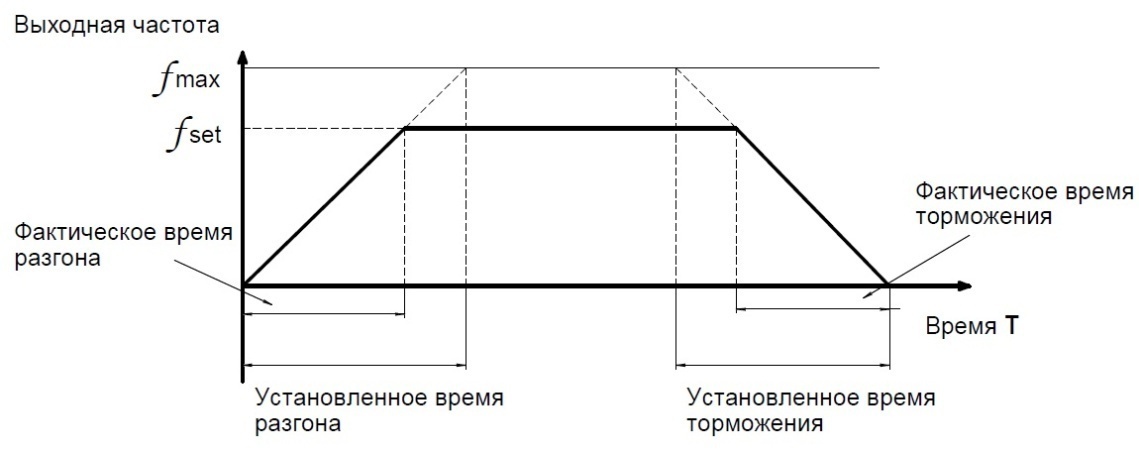 Рис. 6-1. Время ускорения и время торможенияКогда опорная частота равна максимальной частоте, фактическое время ускорение и время торможения равны фактической установке. Когда опорная частота меньше максимальной частоты, фактическое время ускорение и время торможения меньше фактической установки. Фактическое время ускорения (торможения) = установленное время ускорения/торможения * опорная частота/максимальная частота.1-я группа: F0.11, F0.122-я группа: F8.00, F8.013-я группа: F8.02, F8.034-я группа: F8.04, F8.05Время ускорения и время торможения могут быть выбраны комбинацией из многофункциональных входных клемм сигналов включения/выключения.0: 	значение по умолчанию. Вращение выполняется в прямом направлении.1: 	вращение выполняется в обратном направлении. Это выполняется вплоть до изменения направления вращения путем переключения любых двух проводов двигателя.Примечание. При восстановлении значений параметров для направления вращения восстанавливается исходное значение.2: 	запрет вращения в обратном направлении : Эта установка может использоваться в некоторых особых случаях, кода вращение в обратном направлении недопустимо.Рис. 6-2 Влияние несущей частотыВ следующей таблице приводится зависимость номинальной мощности от частоты несущей.Функция AVR (Автоматическое регулирование напряжения) представляет собой функцию автоматического регулирования выходного напряжения. Когда функция AVR деактивирована, выходное напряжение изменяется при изменении входного напряжения (или напряжения на шине постоянного тока); когда функция AVR активирована, выходное напряжение не изменяется при изменении входного напряжения (или напряжения на шине постоянного тока). Диапазон выходного напряжения остается постоянным. В зависимости от предъявляемых требований функция AVR может быть отменена для сокращения времени торможения.0:	никакие действия не выполняются. Автоматическая настройка запрещена.1:	автоматическая настройка во время вращения.Введите надлежащие параметры , указанные на паспортной табличке двигателя (F2.01– F2.05). Не подключайте нагрузку к двигателю перед выполнением автоматической настройки; убедитесь, что двигатель находится в статичном и ненагруженном состоянии. В противном случае параметры, установленные во время процедуры автоматической настройки, будут некорректными.Перед выполнением автоматической настройки установите надлежащее время ускорение и время торможения (F0.11 и F0.12) в соответствии с инерцией вращения двигателя. Несоблюдение этого требования может привести к сбою из-за перегрузки по току или из-за перегрузки по напряжению во время выполнения автоматической настройки.Установите для параметра F0.16 значение 1, затем нажмите кнопку DATA/ENT, после этого на дисплее мигает индикатор "-TUN-". Для выхода из процедуры автоматической настройки нажмите кнопку PRG/ESC, когда на дисплее мигает индикатор "-TUN-". Нажмите кнопку RUN для запуска автоматической настройки; на дисплее отображается индикатор "TUN-0" и "TUN - 1" и мигает индикатор "RUN/TUNE". Через несколько минут на дисплее отображается индикатор "-END-". Это означает, что автоматическая настройка завершена и преобразователь частоты перешел в состояние останова. Для отмены автоматической настройки параметров нажмите кнопку PRG/ESC, когда на дисплее мигает индикатор "-TUN-".Для прекращения автоматической настройки нажмите кнопку STOP/RST.Примечание. Управление автоматической настройкой может выполняться только с клавиатуры. После завершения автоматической настройки для параметра F0.12 восстанавливается значение 0.2:	Автоматическая настройка в статичном состоянии:♦	Если нагрузку не отсоединить, то рекомендуется выполнить автоматическую настройку в статичном состоянии.♦	Процедура является идентичной процедуре автоматической настройке во время вращения, кроме шага с.0:	Никакие действия не выполняются.1:	Для преобразователя частоты восстанавливаются заводские установки.2:	Для преобразователя частоты сбрасываются записи об отказах.После выполнения этой функции для этого кода функции автоматически восстанавливаются значение 0.F1 Группа управления запуском и остановом0:	Прямой запуск. Напрямую запустите двигатель на начальной частоте.1:	Торможение постоянным током и запуск. Преобразователь частоты подает постоянный ток и затем запускает двигатель на начальной частоте. См. описание параметров F1.03 и F1.04. Этот режим применяется для двигателей, которые используются с малоинерционными нагрузками и которые вращаться в обратном направлении при запуске.2:	Отслеживание частоты вращения и запуск. Преобразователь частоты определяет частоту и направление вращения двигателя и затем запускает двигатель на его опорной частоте на основе текущей частоты вращения. Этот режим может применяться для плавного запуска вращения двигателей с нагрузками с большой инерцией при отсутствии мгновенной мощности.Примечание.  Этот  режим  применяется  только  для  преобразователей  частотымощностью 11 кВт и выше.Установка надлежащей начальной частоты может увеличить пусковой момент. Преобразователь частоты начинает работать с начальной частоты, и через заданное время удержания начальной частоты преобразователь увеличивает частоту до максимальной частоты во время ускорения. Если опорная частота меньше начальной частоты, то преобразователь частоты переходит в состояние ожидания. Загорается индикатор RUN/TUNE, выход преобразователя частоты отключен. Начальная частота может быть меньше минимальной предельной частоты. Начальная частота не оказывает никакого воздействия на работу оборудования во время переключения прямого/обратного направления вращения.Во время торможения постоянным током перед запуском увеличенный ток представляет собой заданное значение в процентах от номинального тока преобразователя частоты. Торможение постоянным током не применяется, если для параметра F1.04 установлено значение 0. Чем больше ток торможения постоянным током, тем больше тормозной момент.Способ изменения частоты во время работы и запуска преобразователя частоты. 0: Линейное изменение Выходная частота увеличивается или уменьшается с фиксированным временем ускорения или временем торможения.1: Зарезервировано0: Торможение до останова При вводе команды останова преобразователь частоты уменьшает выходную частоту и работает до останова определенное время торможения. 1: Вращение по инерции до остановаПри вводе команды останова преобразователь немедленно блокирует выход. Двигатель вращается по инерции до останова благодаря своей механической инерции.Начальная частота торможения постоянным током. Торможение постоянным током запускается, когда рабочая частота достигает определенной начальной частоты. Если начальная частота торможения постоянным током равна нулю, то торможение постоянным током не выполняется. Преобразователь частоты выполняет останов через определенное время торможения. Время ожидания перед торможением постоянным током. Преобразователь частоты блокирует выход перед запуском торможения постоянным током. По истечении этого времени ожидания запускается торможение постоянным током для предотвращения отказа из-за от перегрузки по току, обусловленного торможением постоянным током при высокой частоте вращения.Ток торможения постоянным током. Это значение является определенным процентом от номинального тока преобразователя частоты. Чем больше ток торможения постоянным током, тем больше тормозной момент. Время торможения постоянным током. Время выполнения торможения постоянным током. Если это время равно нулю, то торможение постоянным током не выполняется.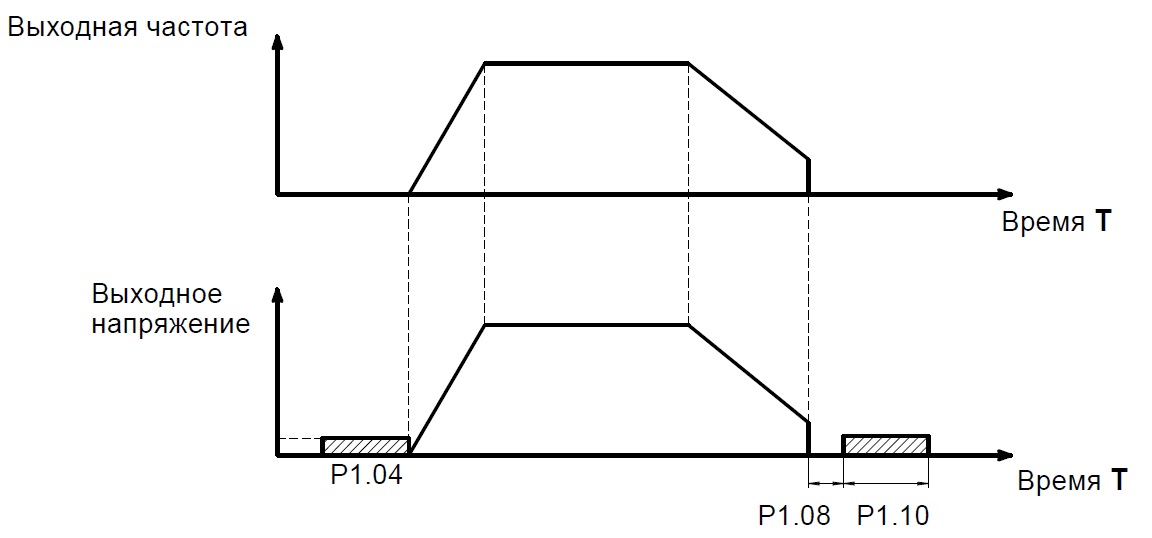 Рис. 6-3. Торможение постоянным токомУстановите время удержания на нулевой частоте при переходе от вращения в прямом направлении к вращению в обратном направлении. См. следующий рисунок: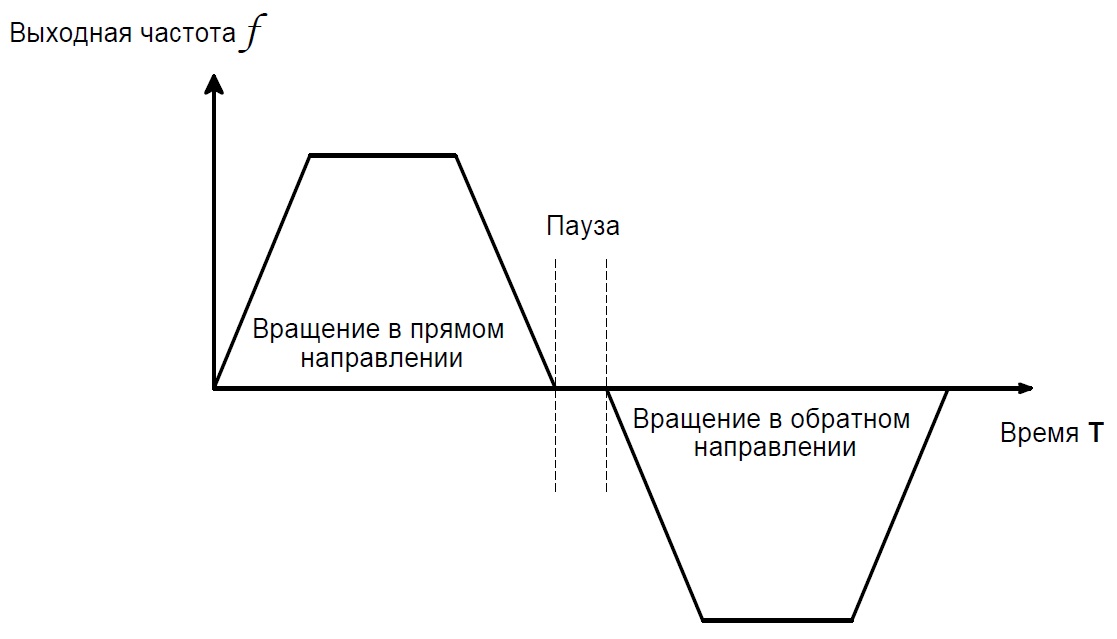 Рис. 6-4. Пауза при переходе от вращения в прямом направлении к вращению в обратном направленииЭтот код функции используется для определения рабочего состояния, когда установленная частота меньше нижней предельной частоты.0:	Работа на нижней предельной частоте: преобразователь частоты работает на частоте меньше нижней предельной частоты.1:	Останов. Этот параметр используется для предотвращения работы двигателя с низкой частотой вращения в течение длительного времени.2:	Режим ожидания. Если рабочая частота меньше нижней предельной частоты, то преобразователь частоты переходит в режим вращения по инерции до останова. Если опорная частота снова становится больше или равной нижней предельной частоте, то преобразователь частоты автоматически запускает вращение.Примечание. Эта функция выполняется только в том случае, если нижняя предельная частота выше нуля.Когда F1.12=2, установленная частота снова выше или равна нижней предельной частоте и время превышает значение параметра F1.13, преобразователь частоты начинает запуск.Примечание. Является действительным, когда F1.12=2.0:	функция деактивирована. Преобразователь частоты автоматически не перезапускается при повторном включении питания, пока не будет введена команда запуска.1:	функция активирована. Если в качестве источника команды запуска используется клавиатура или коммуникационный интерфейс, то после выключения и повторного включения питания преобразователь частоты автоматически перезапускается по истечении времени задержки, определенного параметром F1.15.Примечание. Будьте внимательны! Эта функция используется только для двигателей мощностью до 15 кВт.Примечание: Является действительным, когда F1.14=1.Эта функция выполняется только в том случае, если в качестве источника команды запуска используются клеммы.Если для параметра F1.16 установлено значение 0, то при включении питания преобразователь частоты не будет запускаться даже при активации клеммы FWD/REV до тех пор, пока клемма FWD/REV не будет деактивирована и снова активирована.Если для параметра F1.16 установлено значение 1, то при включении питания и активированной клемме FWD/REV преобразователь частоты запускается автоматически.Примечание:Будьте внимательны! Эта функция может привести к автоматическому перезапуску преобразователя частоты.F2 Группа параметров двигателя0:	Общепромышленное применение. Применяется для нагрузок при постоянном вращающем моменте.1:	Насосное  применение.  Применяется  для  нагрузок  при  постоянной  мощности.  Для преобразователей частоты серии VFD3100 применяется способ унификации общепром/насос – то есть мощность двигателя, используемого для общепромышленного применения, ниже мощности двигателя, используемого для насосов, в рамках одного привода. Заводская установка преобразователя частоты – общепромышленное применение. При выборе насосного применения необходимо установить код функции 1 и сбросить параметры двигателя группы F2. Например, заводской установкой для преобразователя частоты VFD3100 является мощность 22 кВт. Если необходимо изменить эту установку на насосное применение мощностью 30 кВт, то установите для параметра F2.00 значение 1 и сбросьте параметры двигателя группы F2.Примечание: Для достижения оптимальных рабочих характеристик установите значения этих параметры в соответствии с данными на паспортной табличке двигателя и затем выполните автоматическую настройку.Преобразователь частоты поддерживает выполнение автоматической настройки параметров двигателя. Корректное выполнение автоматической настройки параметров возможно только при надлежащей установки параметров двигателя. Номинальная мощность преобразователя частоты должна соответствовать характеристикам двигателя. При слишком большом расхождении параметров двигателя и преобразователя частоты характеристики управления преобразователя частоты существенно ухудшаются.Сброс параметра F2.01 может автоматически инициализировать параметры F2.06– F2.10.После автоматической настройки значения параметров F2.06–F2.10 автоматически обновляются. Эти параметры являются базовыми параметрами для высокоэффективного управления "напряжение/частота" и оказывают непосредственное воздействие на характеристики управления.Примечание. Не изменяйте значения этих параметров! Несоблюдение этого требования может привести к ухудшению характеристик управления преобразователя частоты.F3 Группа векторного управленияЗначения менее F3.02, F3.03 и F3.04 оказывают воздействие только в том случае, когда выходная частота выше значения параметра F3.05. Когда выходная частота находится в диапазоне значений параметров F3.02 и F3.05, значения Kp и Ki пропорциональны разнице значений параметров F3.02 и F3.05. См. следующий рисунок.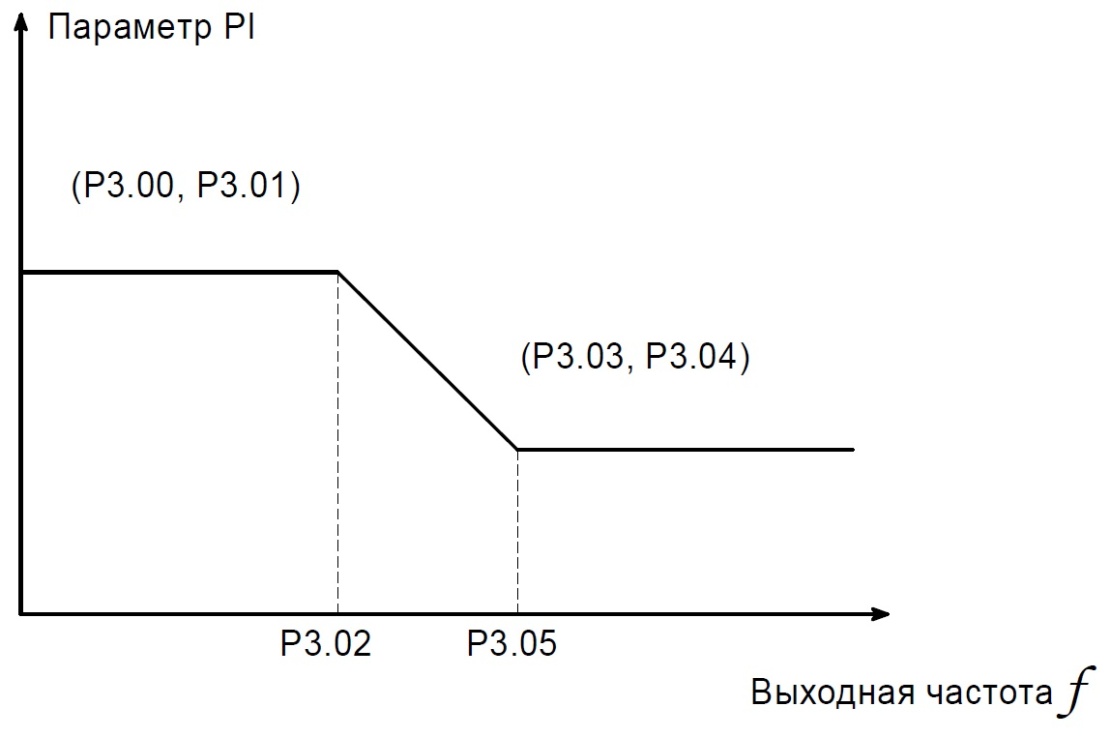 Рис. 6-6. Параметр PIПри увеличении коэффициента пропорционального усиления Kp динамическая характеристика системы может быть более высокой. Однако при слишком большом Kp система может перейти в состояние паразитной генерации.При уменьшении времени интегрирования Ki динамическая характеристика системы может быть более высокой. Однако при слишком малом Ki система может перейти становится перегруженной и переходит в состояние паразитной генерации. Используется следующая процедура настройки:В максимально возможной степени увеличьте коэффициент пропорционального усиления (Kp) без возникновения паразитной генерации.В максимально возможной степени уменьшите время интегрирования (Ki) без возникновения паразитной генерации.Этот параметр используется для настройки частоты скольжения при векторном управлении для улучшения точности настройки частоты вращения. Надлежащая настройка этого параметр может эффективно ограничить статичное отклонение частоты вращения.Примечание:•   Установка  100 %	соответствует  номинальному  току.  Общепромышленное применение: 150,0 %. Насосное применение: 120,0 %.•   При  управлении  вращающего  момента  все  параметры  группы  F3.07  и  F3.09 относятся к установке вращающего момента.0: Клавиатура (F3.09)1: AI12: AI23: HDI4: Многоступенчатое управление частотой вращения5: Коммуникационный интерфейс1-5: действительное управление вращающим моментом определяет источник установки вращающего момента. При вводе отрицательной установки вращающего момента двигатель вращается в обратном направлении.В режиме управления частотой вращения выходной вращающий момент автоматически соответствует вращающему моменту нагрузки, но ограничен значением параметра F3.07. Если нагрузка выше верхнего предельного значения вращающего момента, то выходной вращающий момент преобразователя частоты будет ограничен, также автоматически изменится частота вращения.В режиме управления вращающим моментом преобразователь частоты выдает вращающийВ момент  по  команде  установки,  но  выходная  частота  ограничена  верхним  или  нижним предельным значениями.Когда установленный вращающий момент выше вращающего момента нагрузки, выходная частота преобразователя частоты повышается до верхней предельной частоты; если же установленный вращающий момент ниже вращающего момента нагрузки , то выходная частота преобразователя частоты уменьшается до нижней предельной частоты. При ограничении выходной частоты преобразователя частоты выходной вращающий момент будет отличаться от установленного вращающего момента.Примечание:Управление частотой вращения и управление вращающим моментом могут переключаться с помощью многофункциональных входных клемм.1–5: 100 % соответствует удвоению номинального тока преобразователя частоты.Когда преобразователь выполняет торможение до останова, модель управления вращающим моментом автоматически переключается в режим управления частотой вращения.0:	Клавиатура (F0.04)1:	AI12:	AI23:	HDI4:	Многоступенчатое управление частотой вращения5:	Коммуникационный интерфейсПримечание: 1–4: 100 % соответствуют максимальной частоте.F4 Группа управления "напряжение/частота"Является действительным, когда F0.00=0.0:	линейная зависимость "напряжение/частота". Применяется для нагрузок при нормальном постоянном вращающем моменте.1:	многоточечная кривая. Может быть определена установкой параметров F4.03–F4.08. 2-4: кривая уменьшения вращающего момента. Применяется для нагрузок при переменном вращающем моменте – например, вентиляторы, насосы и т. д. См. следующий рисунок.Примечание: Vb = номинальное напряжение двигателя, Fb = номинальная частота двигателя.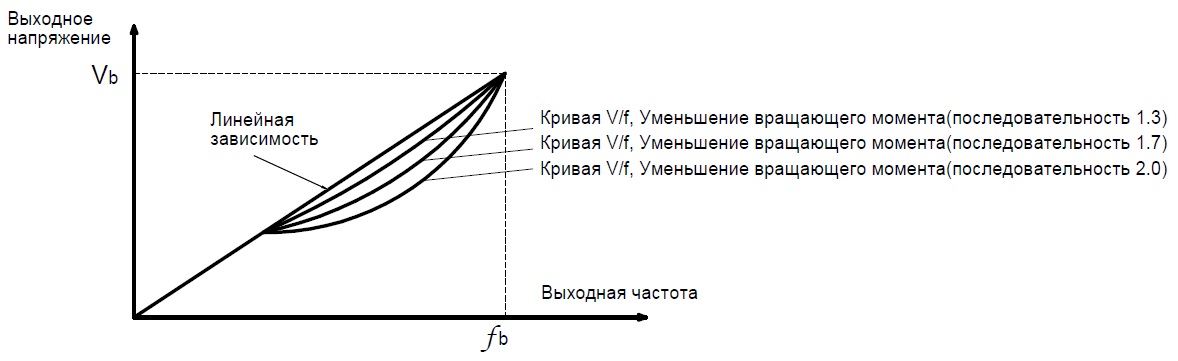 Функция увеличения вращающего момента выполняется, когда выходная частота меньше частоты отсечки увеличения вращающего момента (F4.02). Увеличение вращающего момента может улучшить характеристики вращающего момента при управлении "напряжение/частота" на низких частотах вращения. Значение увеличения вращающего момента определяется нагрузкой. Чем больше нагрузка, тем больше это значение. При чрезмерно большой нагрузке двигатель работает в режиме возбуждения. КПД двигателя уменьшается, поскольку ток преобразователя частоты увеличивается, и температура двигателя повышается. Когда для увеличения вращающего момента установлено значение 0,0 %, преобразователь частоты переходит в состояние автоматического увеличения вращающего момента.Точка отсечки увеличения вращающего момента: увеличение вращающего момента выполняется до этой точки, при превышении этой установленной частоты увеличение вращающего момента не выполняется.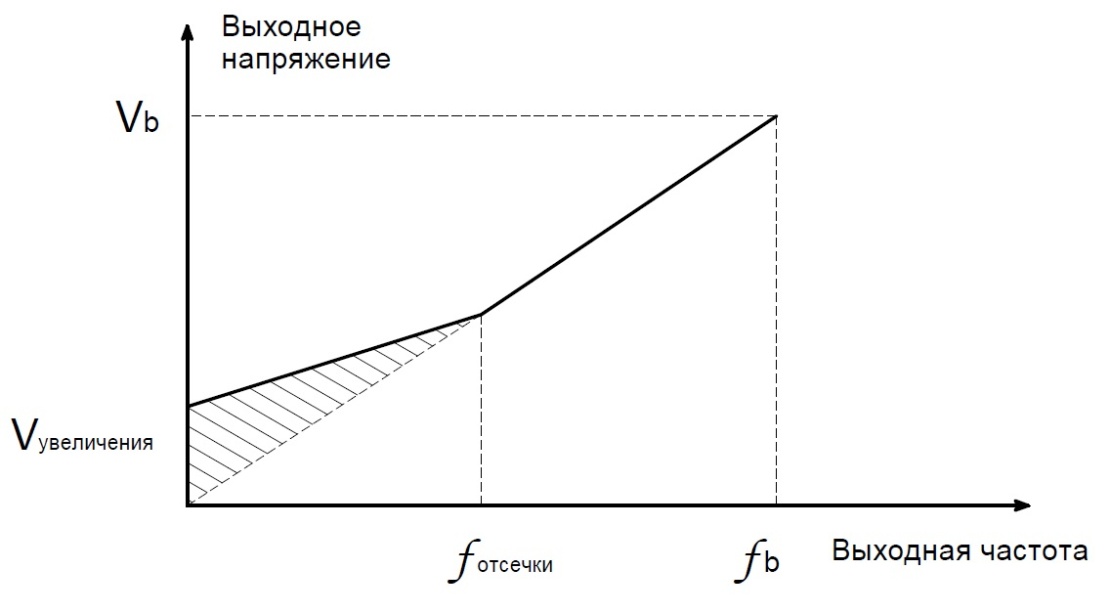 Параметры F4.03–F4.08 используются для установки определяемой пользователем кривой "напряжение/частота". Значение должно быть установлено в соответствии с нагрузочной характеристикой двигателя.Примечание:0<V1<V2<V3<номинальное напряжение0<f1<f2<f3<номинальная частотаНапряжение,  соответствующее  низкой  частоте,  не  должно  быть  слишкомвысоким , это может привести к перегреву двигателя или отказу преобразователя частоты.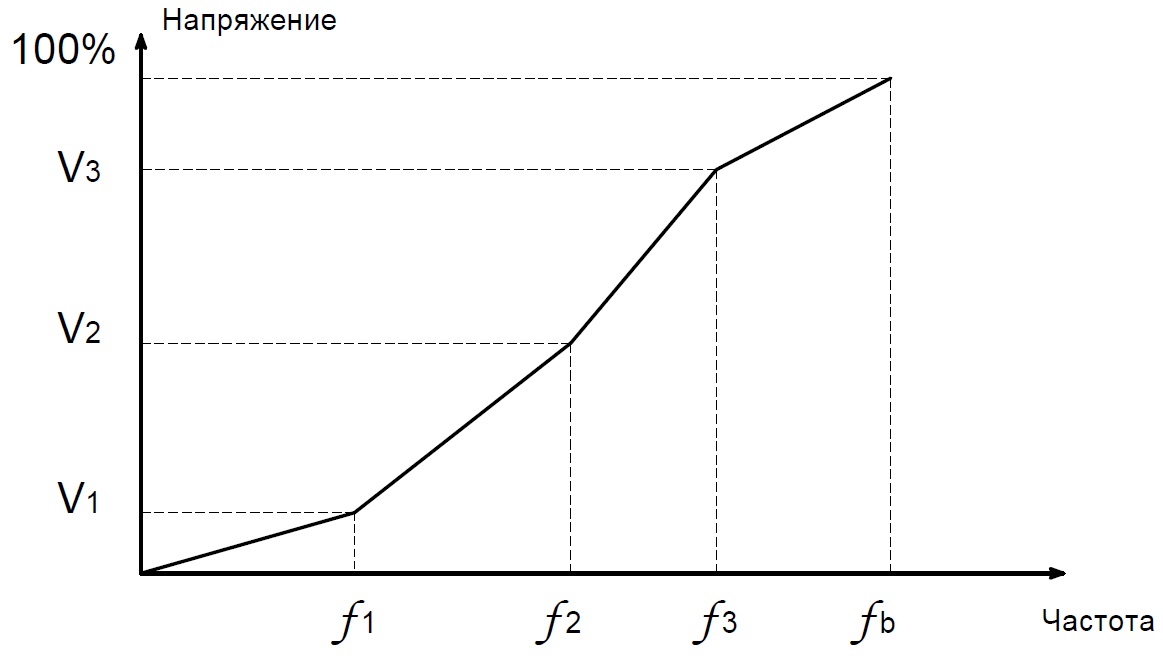 Рис. 6-9. Установка кривой "напряжение/частота"Функция компенсации скольжения вычисляет вращающий момент двигателя в соответствии с выходным током и выполняет соответствующую коррекцию выходной частоты. Эта функция используется для улучшения точности установки частоты вращения при работе с нагрузкой. Параметр F4.09 устанавливает предельное значение компенсации скольжения в виде процента от номинального скольжения двигателя; предельное значение компенсации скольжения вычисляется по следующей формуле:F4.09=Fb-N*P/60Fb = Номинальная частота двигателя (F2.02)N = Номинальная частота вращения двигателя (F2.03)P = Число полюсов двигателя0: Функция деактивирована1: Функция активированаПри незначительных нагрузках или их отсутствии, например насосов или вентиляторов, эта функция уменьшает выходное напряжение преобразователя частоты и обеспечивает энергопотребление за счет определения тока нагрузки.Примечание. Эту функцию рекомендуется использовать в случае применения насосов и вентиляторов.Параметры F4.11–F4.12 действительны только в режиме управления "напряжение/частота". Если для параметров F4.11 и F4.12 установлено значение 0, то функция предотвращения паразитной генерации не выполняется. Если для параметров F4.11 и F4.12 установлены значения 1-3, то выполняется функция предотвращения паразитной генерации. Если рабочая частота меньше значения параметра F4.13, то действительным является параметр F4.11; если же рабочая частота больше значения параметра F4.13, то действительным является параметр F4.12.F5 Группа входных клеммВ преобразователях частоты серии VFD3100 используется восемь многофункциональных цифровых входных клемм и две аналоговых входных клеммы.0:Вход импульсов малой длительности1:Вход сигналов включения/выключения10:	Команда увеличения частоты (UP)11:	Команда уменьшения частоты (DOWN)12:	Сброс увеличения/уменьшения частотыОпорную частоту преобразователя частоты можно настраивать по командам UP и DOWN. Эти три функции используются для изменения опорной частоты с помощью внешних клемм. UP – это команда увеличения частоты, DOWN – команда уменьшения частоты, а команда сброса увеличения/уменьшения частоты используется для восстановления опорную частоту, заданной командой установки частоты.13:	Переключение между A и B14:	Установка A и переключение между A и B15:	Установка B и переключение между A и B16, 17, 18, 19: Многоступенчатое управление, частота вращения 1 – 4Управление частотой вращения из 16 шагов может быть реализовано комбинацией из этих четырех клемм. Подобную информацию см. в таблице состояний клемм многоступенчатого управления опорной частотой вращения и соответствующих значений шагов.Примечание. Клемма 1 многоступенчатого управления частотой вращения находится в нижнем положении, клемма 4 – в верхнем положении.20: Останов многоступенчатого управления частотой вращения Сохранение без изменений текущего шага независимо от входа.21, 22: Клемма 1, 2 выбора времени ускорения/торможения; группы параметров времени ускорения/торможения могут быть выбраны комбинацией из этих двух клемм:23: Сброс простого PLC при остановеЕсли эта клемма активирована, то при останове простого PLC сбрасывается состояние PLC – например, выполняемый шаг, время работы и рабочая частота.24: Приостанов функционирования простого PLCПреобразователь частоты работает на нулевой частоте, а PLC приостанавливает таймирование при активации этой клеммы. Если эта клемма деактивирована, то преобразователь частоты запускается и возобновляет работу PLC с состояния перед приостановом.25: Приостанов ПИД-регулирования Приостанавливается ПИД-регулирование, и преобразователь частоты сохраняет выходную частоту без изменений.26: Приостанов операции колебания частоты Преобразователь частоты сохраняет выходную частоту без изменений. Если эта клемма деактивирована, то преобразователь частоты продолжит операцию колебания частоты с текущей частотой.27: Сброс операции колебания частоты Опорная частота преобразователя частоты принудительно устанавливается в качестве средней частоты операции колебания частоты.28: Сброс счетчика Сброс значения счетчика.29: Запрет режима управления вращающим моментомУправление вращающим моментом запрещено, преобразователь частоты переключается в режим управления частотой вращения.30: Запрет ускорения/торможения Ускорение/торможение не выполняется, поддерживается установленная выходная частота.31: Ввод импульсов счетчика Входная клемма для импульсных сигналов внутреннего счетчика. Максимальная частота импульсов: 200 Гц.32: Временно недействительная установка времени ускорения/торможения Установка ускорения/торможения является недействительной, но не будет сброшена.После деактивации этой клеммы снова становится действительным предыдущее значение ускорения/торможения.33–39: ЗарезервированоЭтот параметр используется для установки числа фильтров клемм (S1-S7, HDI). При сильных помехах пользователь должен увеличить это значение для предотвращения отказов.Этот параметр определяет четыре разных режима управления работой преобразователя частоты с помощью внешних клемм.0: Двухпроводный режим управления №1:Внимание! Для этого режима необходимы кнопки с фиксацией.Объедините команду REV/FWD с направлением вращения.Таблица параметров: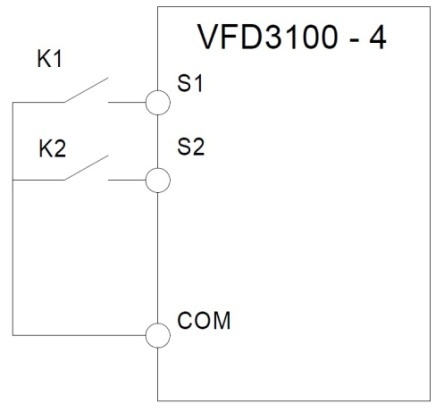 Рис. 6-9. Двухпроводный режим управления № 11: Двухпроводный режим управления №2: Внимание! Для этого режима необходимы кнопки с фиксацией.Команда START/STOP определяется клеммой FWD. Направление вращения определяется клеммой REV.Таблица параметров: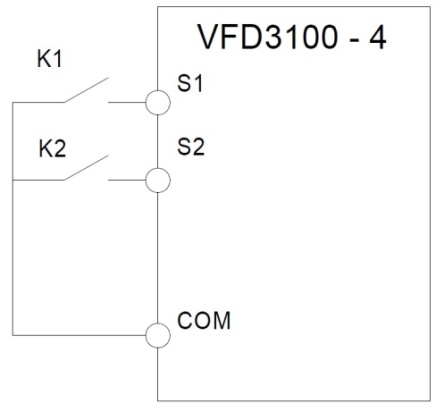 Рис. 6-10. Двухпроводный режим управления №22: Трехпроводный режим управления №1.Внимание! В данном режиме кнопка SB1 с возвратом НО, кнопка K1 – с фиксацией, кнопка SB2 – с возвратом НЗ.Выполняемая команда определяется клеммой FWD. Направление вращения определяется клеммой REV.Таблица параметров:Рис. 6-10. Двухпроводный режим управления №2K1: Кнопка FWD/REVSB1: Кнопка RUNSB2: Кнопка STOPКлемма S3 в нормально замкнутом состоянии действует как многофункциональная входная клемма трехпроводного режима управления.3: Трехпроводный режим управления №2Внимание! В данном режиме кнопки SB1,SB2 с возвратом НО, кнопка SB3 – с возвратом НЗ.Таблица параметров:SB1: Кнопка вращения в прямом направлении;SB2: Кнопка вращения в обратном направлении;SB3: Кнопка STOP (нормально замкнутый контакт).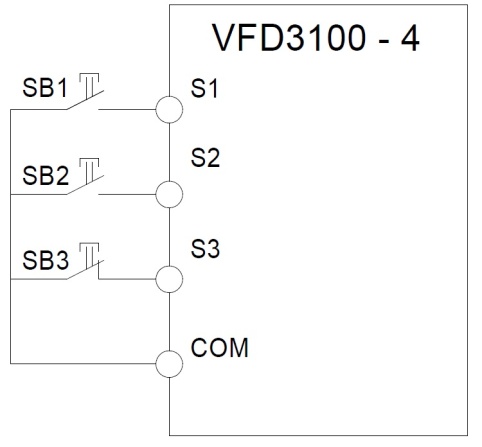 Рис. 6-12. Трехпроводный режим управления 2Примечание. При активированном двухпроводном режиме управления преобразователь частоты не будет работать в следующей ситуации даже в том случае, если активирована клемма FWD/REV:Вращение по инерции до останова (одновременно нажмите кнопки RUN и STOP/RST).Поступила команда останова из последовательного коммуникационного интерфейса. Информацию об использовании см. в описании параметра F7.04.Эти параметры определяют взаимосвязь между аналоговым входным напряжением и соответствующим устанавливаемым значением. Когда аналоговое входное напряжения выходит за пределы диапазона допустимых значений, используется верхнее предельное значение или как нижнее предельное значение. На клемму AI1 аналогового входа подается напряжение в диапазоне от -10 В до 10 В.В различных вариантах применения используются различные соответствующие значения от 100,0-процентной аналоговой установки. Подробную информацию см. в описании каждого варианта применения.Примечание. Нижнее предельное значение AI1 должно быть меньше или равно верхнему предельному значению AI1.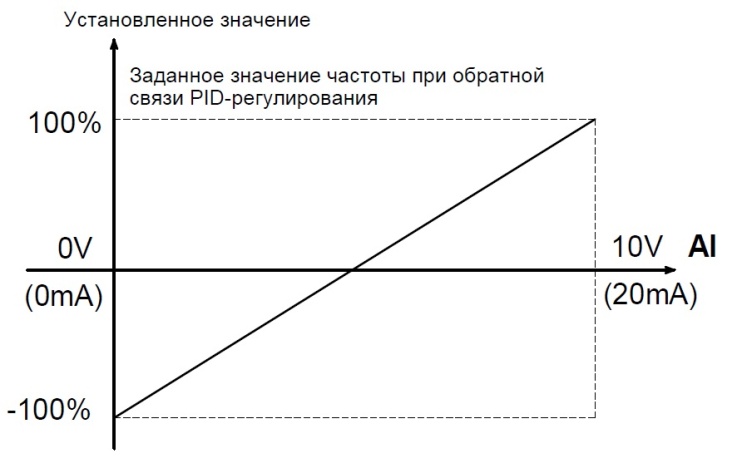 Рис. 6-13 Взаимосвязь между Al и соответствующей установкойПостоянная времени фильтра AI1 эффективна при наличии внезапных изменений или шума в аналоговом входном сигнале. При увеличении установки чувствительность уменьшается.На клемму аналоговых значений AI2 может подаваться входной сигнал 0–10 В/0–20 мА, при выборе для AI2 ввода 0–20 мА ток 20 мА соответствует напряжению 5 В.Описание параметров F5.22–F5.26 идентично описанию для клеммы.F6 Группа выходных клеммВ преобразователях частоты серии VFD3100 используется одна многофункциональная цифровая выходная клемма, две многофункциональных клеммы выходов реле, одна клемма HDO и одна многофункциональная аналоговая выходная клемма.0:	Выход импульсов малой длительности. Максимальная частота импульсов составляет 50,0 кГц. См. описание параметра F6.06.1:	Выход сигналов включения/выключения. См. описание параметра F6.01.Функции выходов OC/реле указаны в следующей таблице:0:	Выход заблокирован.1:	Рабочее состояние, функция активирована. Введена выполняемая команда, или выводится напряжение.2:	Вращение в прямом направлении, функция активирована. Выполняется вращение в прямом направлении.3:	Вращение в обратном направлении, функция активирована. Выполняется вращение в обратном направлении.4:	Вывод сообщения об отказе, функция активирована. Преобразователь частоты находится в состоянии отказа.5:	Достигнуто FDT, см. описание параметра F8.21, F8.22.6:	Достигнута заданная частота, см. описание параметра F8.23.7:	Рабочее состояние с нулевой частотой вращения, функция активирована. Рабочая частота преобразователя частоты и установленная частота равны нулю.8:	Достигнуто предварительно установленное значение счетчика, см. описание параметра F8.18.9:	Достигнуто предварительно установленное значение счетчика, см. описание параметра F8.19.10:	Предварительное предупреждение о перегрузке преобразователя частоты, см. описание параметров Fb.04–Fb.06.11:	Выполнен шаг простого PLC. После выполнения простым PLC одного шага, преобразователь частоты выводит сигнал включения в течение 500 мс.12:	Выполнен цикл PLC. После выполнения простым PLC одного цикла, преобразователь частоты выводит сигнал включения в течение 500 мс.13:	Достигнуто значение времени работы, функция активирована. Суммарное время работы преобразователя частоты достигло значение параметра F8.20.14:	Достигнута верхняя предельная частота, функция активирована. Рабочая частота достигла значения параметра F0.04.15:	Достигнута нижняя предельная частота, функция активирована. Рабочая частота достигла значения параметра F0.05.16: Состояние готовности, функция активирована. Преобразователь находится в состоянии готовности (отказов нет, питание включено).17-20: ЗарезервированоСтандартный аналоговый выходной сигнал имеет значение 0–20 мА (или 0–10 В), для AO1 может быть выбран ток/напряжение с помощью перемычки J3, для AO2 может быть выбран ток/напряжение с помощью перемычки J4. Для входа HDO используется установка 0–50 кГц.Эти параметры определяют взаимосвязь между аналоговым выходным напряжением/током и соответствующим выходным значением. Когда аналоговое входное значение превышает диапазон допустимых значений, используется верхнее предельное значение или нижнее предельное значение.Когда для AO1 используется выходной ток, ток 1 мА соответствует напряжению 0,5 В.В различных вариантах применения используются различные соответствующие значения от 100,0-процентной аналогового выхода. Подробную информацию см. в описании каждого варианта применения.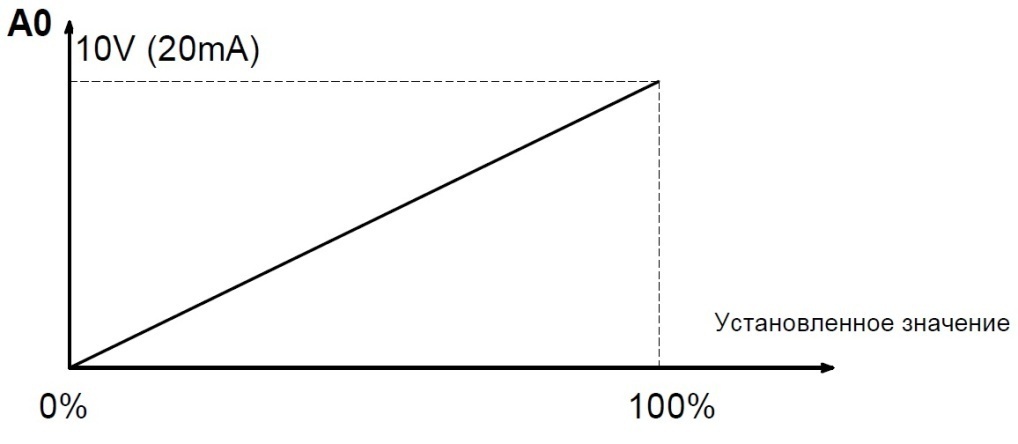 Рис. 6-14. Взаимосвязь между AO и соответствующей установкой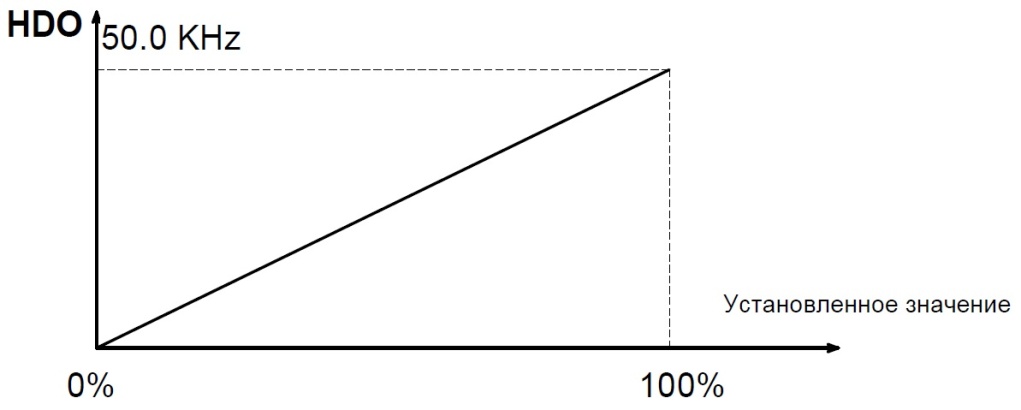 Рис. 6-15 Взаимосвязь между HDO и соответствующей установкойF7 Группа интерфейса отображенияФункция защиты с использованием пароля выполняется, когда для параметра F7.00 установлено любое ненулевое значение. Когда для параметра F7.00 установлено значение 00000, ранее набранный пароль пользователя сбрасывается, и функция защиты с использованием пароля деактивируется.После того как пароль был установлен и стал действительным, пользователь не может получить доступ к меню при воде некорректного пароля пользователя . Пользователь может просматривать и изменять параметры только после ввода корректного пароля пользователя. Запомните пароль пользователя!Защита с использованием пароля становится действительной через одну минуту после выхода из формы редактирования кода функции. Нажмите еще раз кнопку PRG/ESC для входа в форму редактирования кода функции, после этого на дисплее  отображается "0.0.0.0.0". Операторы могут войти в эту форму только после ввода корректного пароля.QUICK/JOG представляет собой многофункциональную кнопку, функция  которой может быть  определена следующими значениями:0:	Переключение состояния отображения1:	Толчковое перемещение. Нажмите кнопку QUICK/JOG,после этого преобразователь частоты переходит в режим перемещения толчками.2:	Переключение вращения в прямом/обратном направлении. Нажмите кнопку QUICK/JOG, после этого преобразователь частоты изменяет направление вращения.Эта функция выполняется только в том случае, если для параметра F0.03 установлено значение 0.3:	Сброс установки увеличения/уменьшения значений. Нажмите кнопку QUICK/JOG, 4:	после этого увеличения/уменьшения значений сбрасывается.5:	Режим быстрой отладкиQUICK/JOG представляет собой многофункциональную кнопку, функция  которой может быть  определена следующими значениями:0:Переключение состояния отображения1:Толчковое перемещение. Нажмите кнопку QUICK/JOG,после этого преобразователь частоты переходит в режим перемещения толчками.2:Переключение вращения в прямом/обратном направлении. Нажмите кнопку QUICK/JOG, после этого преобразователь частоты изменяет направление вращения.Эта функция выполняется только в том случае, если для параметра F0.03 установлено значение 0.3:Сброс установки увеличения/уменьшения значений. Нажмите кнопку QUICK/JOG, 4:после этого увеличения/уменьшения значений сбрасывается.5:Режим быстрой отладки0: При наличии внешней клавиатуры локальная клавиатура не действует.1: При одновременном отображении локальной и внешней клавиатуры действительной является внешняя клавиатура.2: При одновременном отображении локальной и внешней клавиатуры действительной является локальная клавиатура.3: При одновременном отображении локальной и внешней клавиатуры действительной является и локальная, и внешняя клавиатура.Примечание. Эту функцию необходимо использовать с особой осторожностью, в противном случае возможно возникновение отказов.Примечание. Эту функцию необходимо использовать с особой осторожностью, в противном случае возможно возникновение отказов.При работе преобразователя частоты серии VFD3100-4 отображение параметров определяется кодом функции. Параметр отображается, если для его бита установлено значение 1. Нажмите кнопку »/SHIFT для прокрутки параметров в последовательности слева направо. Нажмите кнопку DATA/ENT + QUICK/JOG для прокрутки параметров в последовательности справа налево.Содержание отображения, соответствующее каждому биту параметра F7.06, см. в следующей таблице:Отображение системой состояний входных/выходных клемм. S1 (HDO) – нижняя позиция. Например, при отображении значения 3 для состояния входа означает , что S1 и S2 всегда замкнуты, другие клеммы разомкнуты; подробную информацию см. в описании параметров F7.23 и F7.24Содержание отображения, соответствующее каждому биту параметра F7.8, см. в следующей таблице:Параметр F7.08 определяет параметры отображения в состоянии останова. Способ установки подобен способу установки для параметра F7.06.Отображение состояния останова является следующим:Этот параметр используется для калибровки смещения между фактической механической скоростью и частотой вращения. Используется следующая формула: Фактическая механическая скорость = 120 * выходная частота * F7.09 / число полюсов двигателя.Этот параметр используется для вычисления линейной скорости на основе фактической механической скорости. Используется следующая формула: Линейная скорость = фактическая механическая скорость * F7.10.Температура модуля выпрямителя. Указывает температуру модуля выпрямителя. Для разных моделей точки защиты от перегрева могут отличаться друг от друга.Температура модуля IGBT. Указывает температуру модуля IGBT. Для разных моделей точки защиты от перегрева могут отличаться друг от друга.Версия программного обеспечения. Указывает текущую версию программного обеспеченияDSP.Суммарное время работы. Отображает суммарное время работы преобразователя частоты.Эти параметры указывают типы трех последних отказов. 0 указывает на отсутствие отказов, а 0–25 указывает на наличие 0–25 отказов. Подробную информацию см. в разделе с описанием анализа отказов.1 указывает на то, что соответствующая входная клемма активирована, а 0–на то, что она деактивирована. Это значение указывает состояние выходной клеммы для текущего отказа. Это значение отображается в виде десятичного числа. Значение каждого бита указывается ниже:1 указывает на то, что соответствующая входная клемма активирована, а 0–на то, что она деактивирована. Это значение указывает состояние выходной клеммы для текущего отказа . Это значение отображается в виде десятичного числа. Значение каждого бита указывается ниже:1 указывает на то, что соответствующая выходная клемма активирована, а 0–на то, что она деактивирована. Примечание. Это значение отображается в виде десятичного числа.F8 Группа расширенных функцийВремя ускорения/торможения может быть выбрано с помощью параметров F0.11, F0.12 и трех групп выше. Их значения идентичны друг другу. См. в описания параметров F0.11 и F0.12. Выберите время ускорения/торможения 0–3 с помощью различных комбинаций многофункциональных цифровых клемм во время работы преобразователя частоты.За счет установки нежелательных частот можно предотвратить возникновение механического резонанса нагрузки. Значение параметра F8.09 и F8.10–это среднее значение нежелательной частоты.Примечание:Если F8.11 = 0, то функция использования нежелательных частот не выполняется.Если F8.09 = 0 и F8.10 = 0, то функция использования нежелательных частот не выполняется независимо от значения параметра F8.11.Работа не выполняется в пределах полосы нежелательных частот, но это не оказывает воздействия на выполнение плавного ускорения и торможения.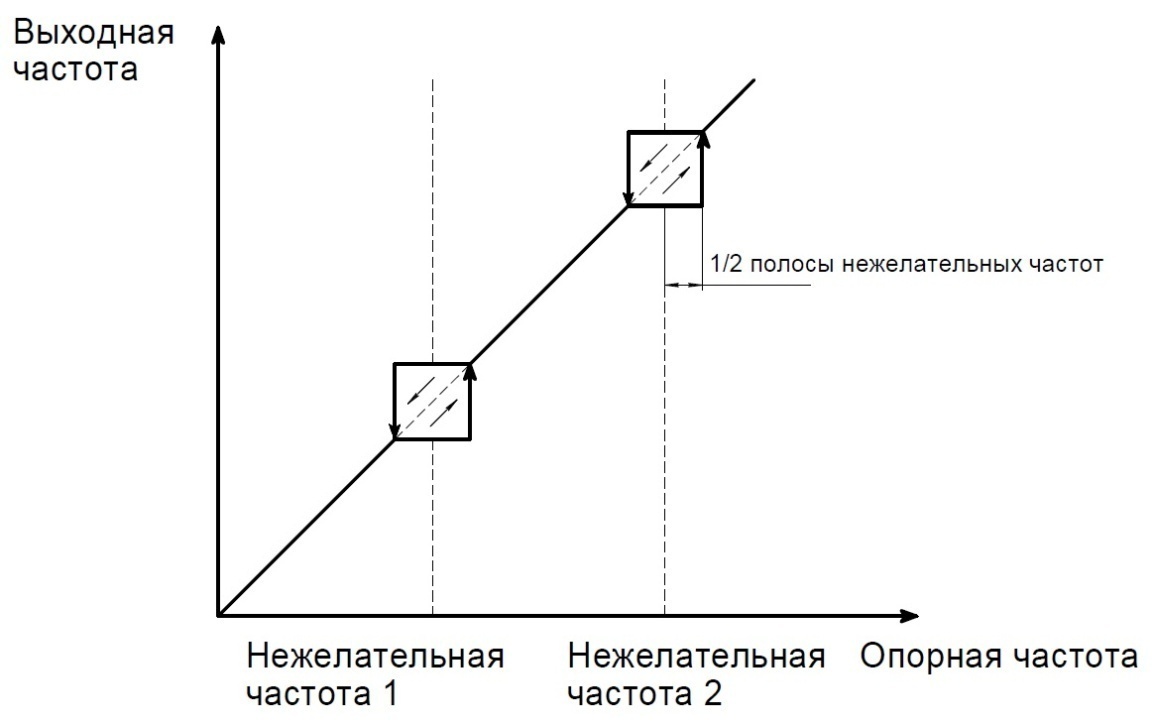 Рис. 6-16. Нежелательные частоты.Функция колебания частоты применяется в отраслях промышленности, в которых требуется выполнение функции колебания частоты и скручивания (например, в текстильной промышленности и промышленности синтетических волокон). Функция колебания частоты означает , что выходная частота преобразователя частоты колеблется с установленной частотой относительно центральной частоты. Изменение рабочей частоты показано на рисунке ниже, колебание частоты определяется параметром F08.12. Когда F08.12 = 0, колебания частоты не выполняются.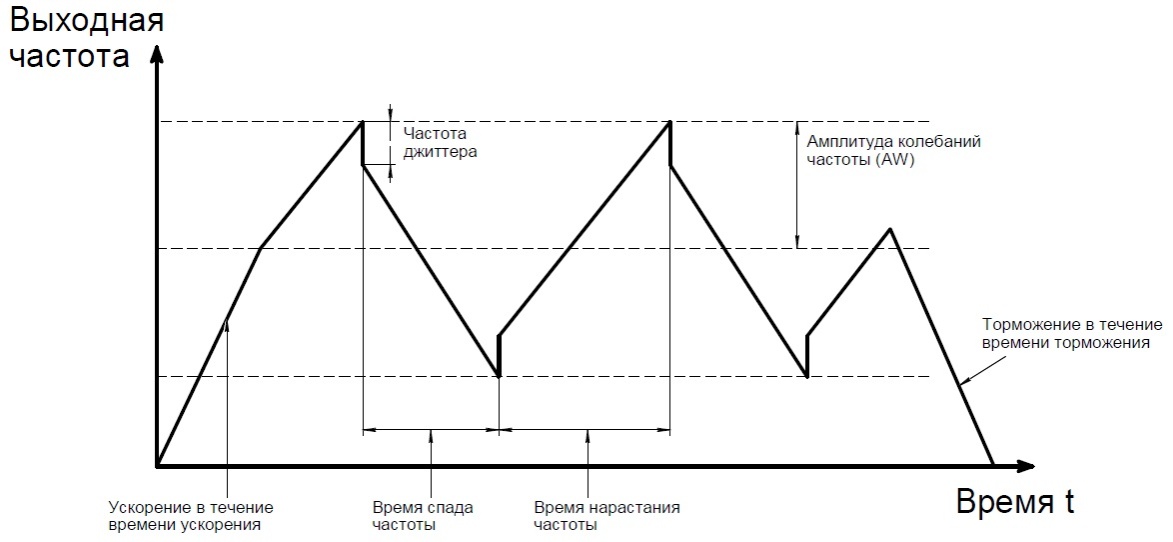 Рис. 6-17 Выполнение колебаний частотыДиапазон колебания частоты. Колебание частоты ограничено верхней и нижней частотами.Диапазон колебания частоты относительно средней частоты. Диапазон колебания частоты AW = средняя частота x диапазон колебания частоты F08.Внезапный скачок частоты = диапазон колебания частоты AW х внезапный скачок частотыF08.На частоте колебания это значение указывается относительно внезапного скачка частоты. Время увеличения частоты. Время от нижней до верхней частоты.Время уменьшения частоты. Время от верхней до нижней частоты.Число сброса отказа. При выборе этой функции преобразователь частоты устанавливает число сбросов. Если число сбросов превышает это установленное значение, то преобразователь частоты будет переведен в состояние останова для выполнения ремонта.Интервал времени сброса отказа. Интервал между временем возникновения отказа и временем сброса отказа.Входным каналом импульсов счета может быть S1–S4 (< 200 Гц) и HDI.Если для функция выходной клеммы установлено определение состояния достижения предварительно установленного значения счетчика, то при достижении этого значения счетчика (F8.18) выводится сигнал включения/выключения. Преобразователь частоты сбрасывает счетчик и перезапускает подсчет импульсов.Если для функции выходной клеммы установлено определение состояния достижения заданного значения счетчика, то при достижении этого значения счетчика (F8.19) выводится сигнал включения/выключения, пока значение счетчика не достигнет предварительно установленного значения счетчика (F8.18). Преобразователь частоты сбрасывает счетчик и перезапускает подсчет импульсов.Примечание:Заданное значение счетчика (F8.19) не должно быть больше предварительно установленного значения счетчика (F8.18).Выходной клеммой может быть RО1, RО2 или HDO.Выполнение этой функции показано на следующем рисунке: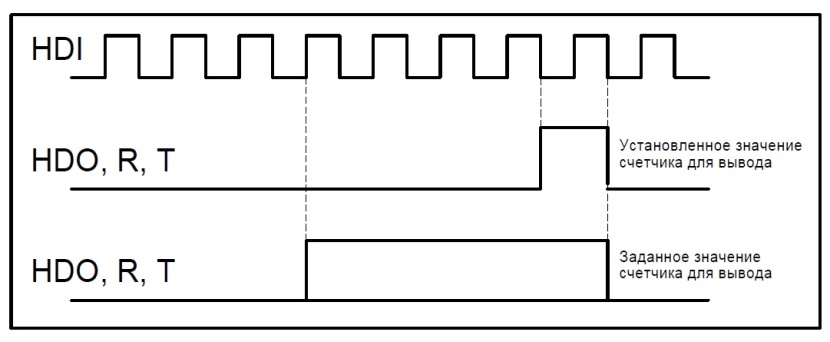 Рис. 6-18 Временная диаграмма предварительно установленного и заданного значений счетчикаПредварительно установленное время работы преобразователя частоты.Когда суммарное время работы достигает установленное время, на многофункциональные цифровые выходные клеммы выводится сигнал "наступления события достижения времени работы".Когда выходная частота достигает предварительно установленную частоту ( уровень FDT), на выходной клемме выводится сигнал включения/выключения, пока выходная частота не станет меньше определенной частоты уровня FDT (уровень FDT – интервал FDT), как показано на следующем рисунке.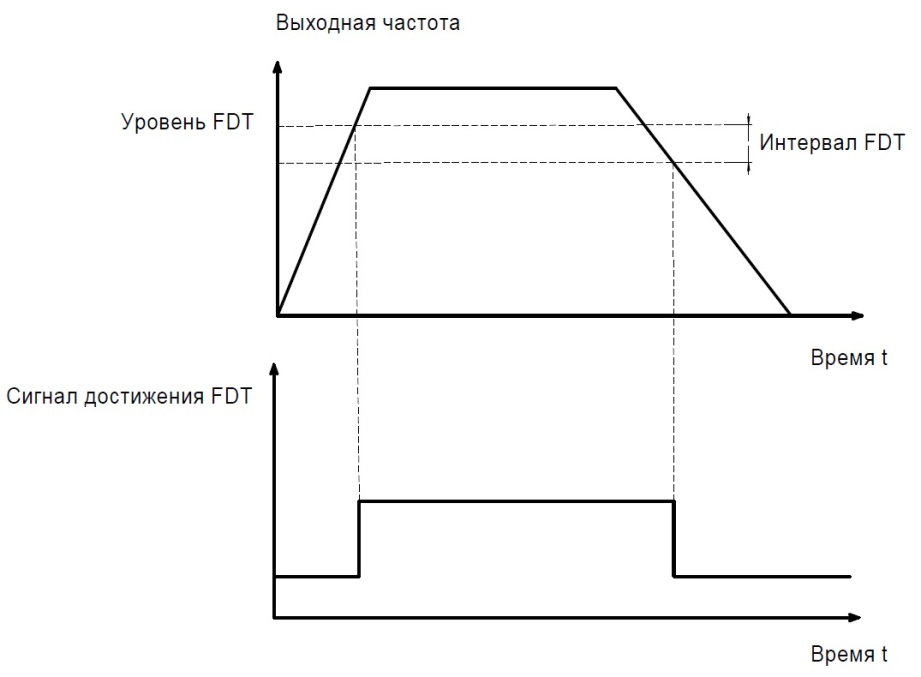 Рис. 6-19. Уровень и интервал FDTКогда выходная частота находится в пределах диапазона обнаружения опорной частоты, выводится сигнал включения/выключения. Эта функция может использоваться для настройки диапазона обнаружения.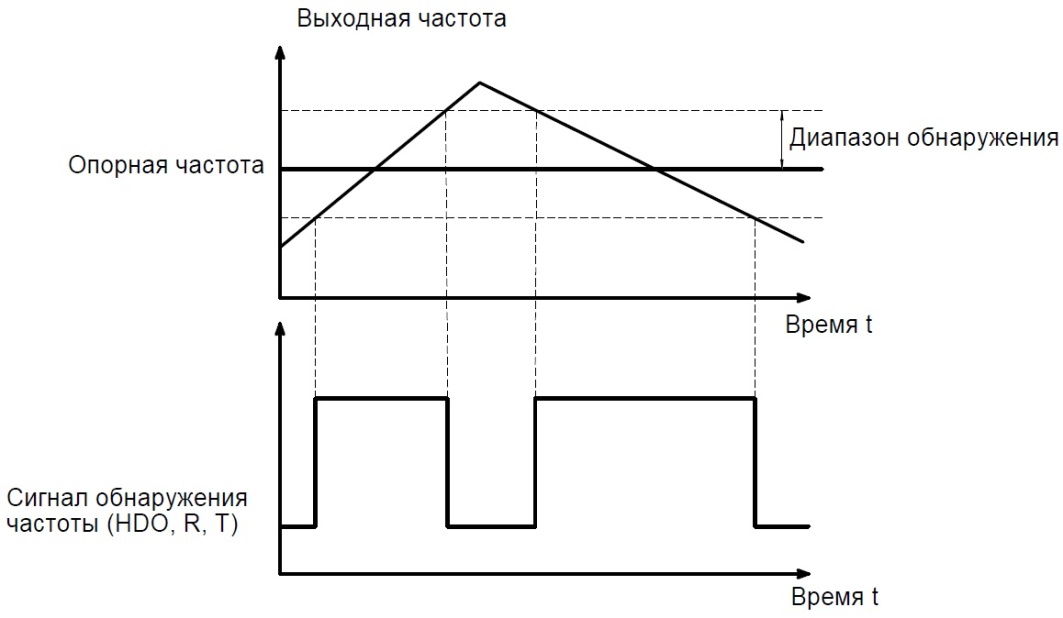 Если несколько двигателей управляют одной и той нагрузкой, то нагрузки на каждый двигатель отличаются друг от друга из-за разных номинальных частот вращения двигателей. Нагрузки на различные двигатели можно выровнять с помощью функции управления снижением частоты, которая снижает частоту вращения вместе с увеличением нагрузки. Когда двигатель выводит номинальный вращающий момент, фактическое снижение частоты равно значению параметра F8.24. Пользователь может постепенно изменять значение этого параметра во время ввода в эксплуатацию . Взаимосвязь между нагрузкой и выходной частотой показана на следующем рисунке.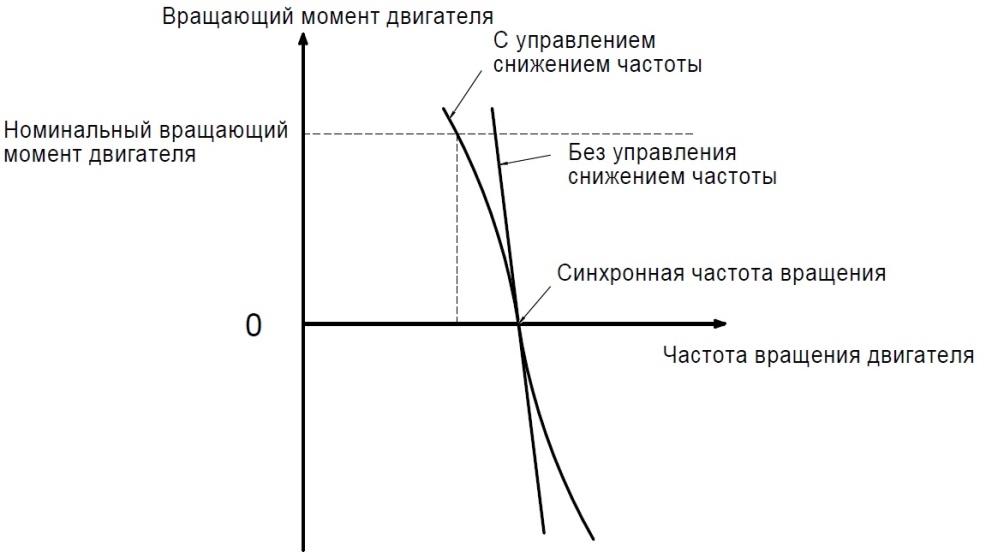 Рис. 6-21. Управление снижением частотыКогда напряжение на шине постоянного тока больше значения параметра F8.25, преобразователь частоты запускает динамическое торможение.Примечание:Заводская установка составляет 120 % при номинальном напряжении преобразователя частоты 220 В.Заводская установка составляет 130 % при номинальном напряжении преобразователя частоты 380 В.Значение параметра F8.25 соответствует напряжению на шине постоянного тока при номинальном входном напряжении.0: Режим автоматического останова. Вентилятор работает во время работы преобразователя частоты. При останове преобразователя частоты работа вентилятора зависит от температуры преобразователя частоты.1: Вентилятор работает при включении питания.0: Функция не выполняется.1: Функция выполняется. Эта функция выполняется в случае низкого сетевого напряжения или высокой нагрузки в течение долгого времени; преобразователь частоты генерирует выходное напряжение с увеличенным коэффициентом использования напряжения на шине.0: PWM = 1. Низкий уровень шума в низкой частоте, высокий уровень шума на высокой частоте.1: PWM = 2. Когда двигатель работает в этом режиме, уровень шума ниже, но температура выше. Выберите для преобразователя частоты меньшую мощность.2: PWM = 3. Когда двигатель работает в этом режиме, уровень шума выше. Этот режим более эффективен для предотвращения паразитной генерации.F9 Группа ПИД-регулированияПИД-регулирование является обычно используемым способом управления процессами (например, управление потоками, давлением и температурой). Во-первых, обнаруживается разница между предварительно установленным значением и значением обратной связи, а затем вычисляется выходная частота преобразователя частоты в соответствии с пропорциональным усилением, временем интегрирования и временем дифференцирования.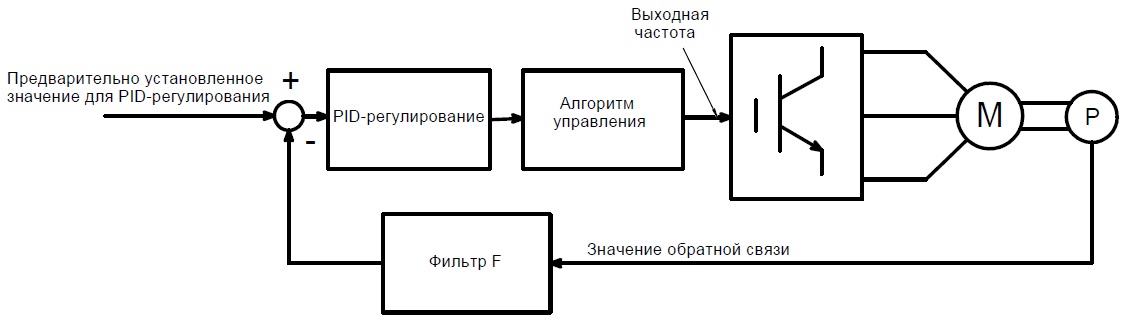 Рис. 6-22 ПИД-регулированиеКлавиатура (F9.01)0:	AI11:	AI22:	HDI3:	Многоступенчатое управление4:	Коммуникационный интерфейсКогда F0.07=6, эта функция выполняется. Этот параметр определяет целевой заданный канал во время процесса ПИД-регулирования.Эти параметры используются для выбора источника предварительно установленного значения и обратной связи для ПИД-регулирования.Примечание:Предварительно установленное значение и значение обратной связи ПИД-регулирования указываются в процентах.100 % предварительно установленного значения соответствуют 100 % значения обратной связи.Источник предварительно установленного значения и источник обратной связине должны совпадать друг с другом, в п	ротивном случае ПИД-регулированиебудет работать некорректно.Установите этот параметр, когда F9.00 = 0.Базовым значением этого параметра является значение обратной связи.0:	AI11:	AI22:	AI1+AI23:	HDI4:	Коммуникационный интерфейсЭтот параметр используется для выбора источника значения обратной связи для ПИД-регулирования.Заданный канал и канал обратной связи не должны совпадать друг с другом, в противном случае ПИД-регулирование будет работать некорректно.0:	Положительная. Когда значение обратной связи больше предварительно установленного значения, выходная частота будет уменьшаться, например, за счет регулировки напряжения в управляющей обмотке.1:	Отрицательная. Когда значение обратной связи больше предварительно установленного значения, выходная частота будет увеличиваться, например, за счет регулировки напряжения в управляющей обмотке.Оптимизируйте чувствительность путем настройки этих параметров при работе с фактической нагрузкой.Настройка ПИД-регулированияИспользуйте следующую процедуру для активации ПИД-регулирования и его последующей настройки с контролем реакции:1.	Активируйте ПИД-регулирование (F0.07 = 6)2.	В максимально возможной степени увеличьте коэффициент пропорционального усиления (Kp) без возникновения паразитной генерации.3.	В максимально возможной степени уменьшите время интегрирования (Ti) без возникновения паразитной генерации.4.	В максимально возможной степени увеличьте время дифференцирования (Td) безвозникновения паразитной генерации.Выполнение точных настроекСначала установите отдельные константы ПИД-регулирования, а затем выполните точные настройки.•	Уменьшение выбросов сигналаПри наличии выбросов сигнала уменьшите время дифференцирования и увеличьте время интегрирования.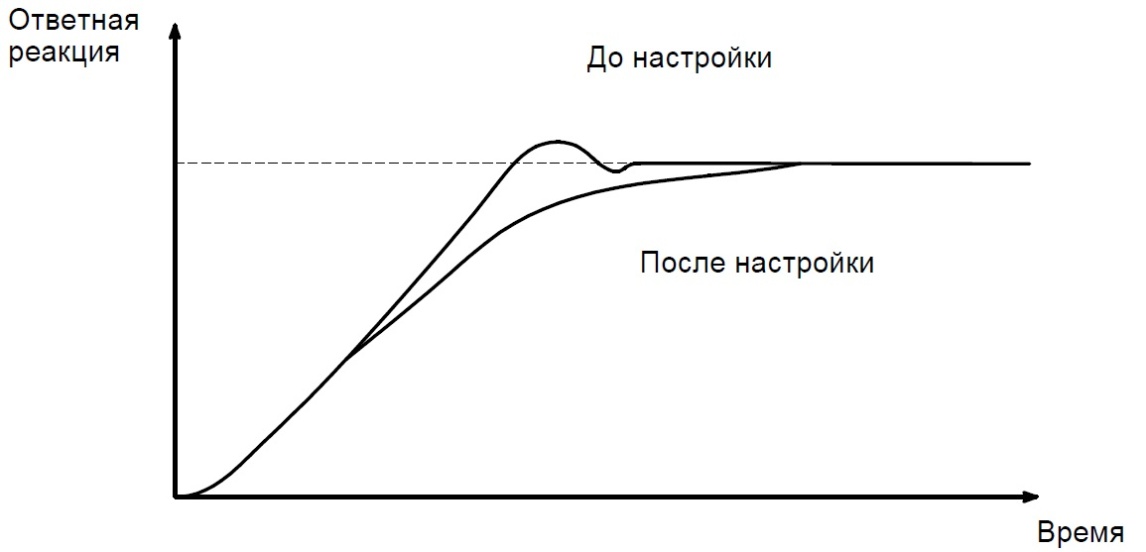 Уменьшение выбросов сигналаБыстрая стабилизация состояния управленияДля быстрой стабилизации состояний управления даже при наличии выбросов сигнала уменьшите время интегрирования и увеличьте время дифференцирования.Уменьшение долговременных колебанийЕсли длительность долговременных колебаний больше времени интегрирования, это указывает на недостаточную длительность операции интегрирования. Колебания уменьшаются при увеличении времени интегрирования.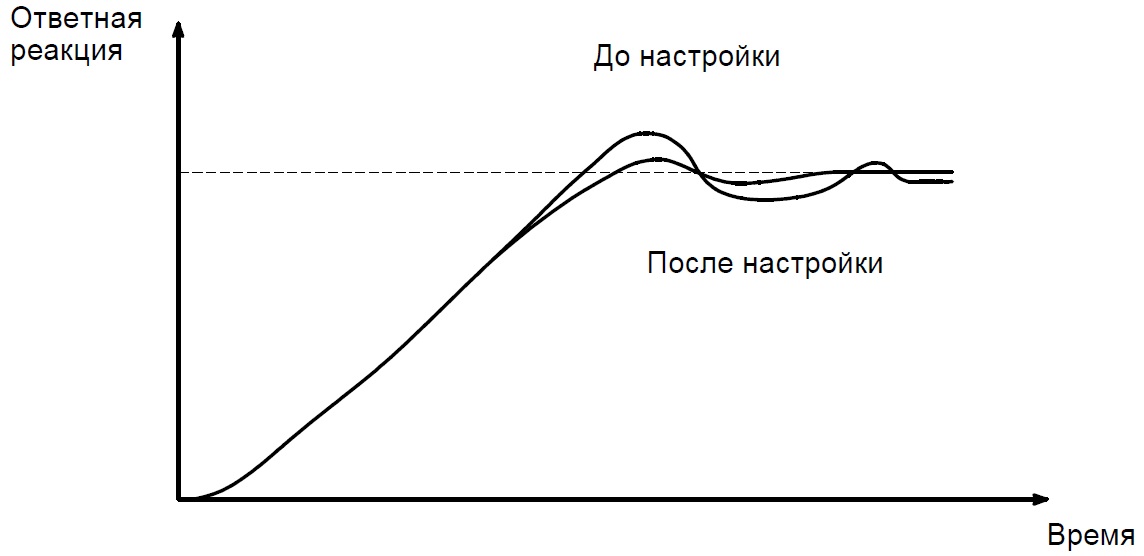 Уменьшение долговременных колебанийУменьшение кратковременных колебанийЕсли цикл колебаний имеет малую длительность, и колебания выполняются с циклом, приблизительно равным установке времени дифференцирования, это указывает на чрезмерную длительность операции дифференцирования. Колебания уменьшаются при уменьшении времени дифференцирования.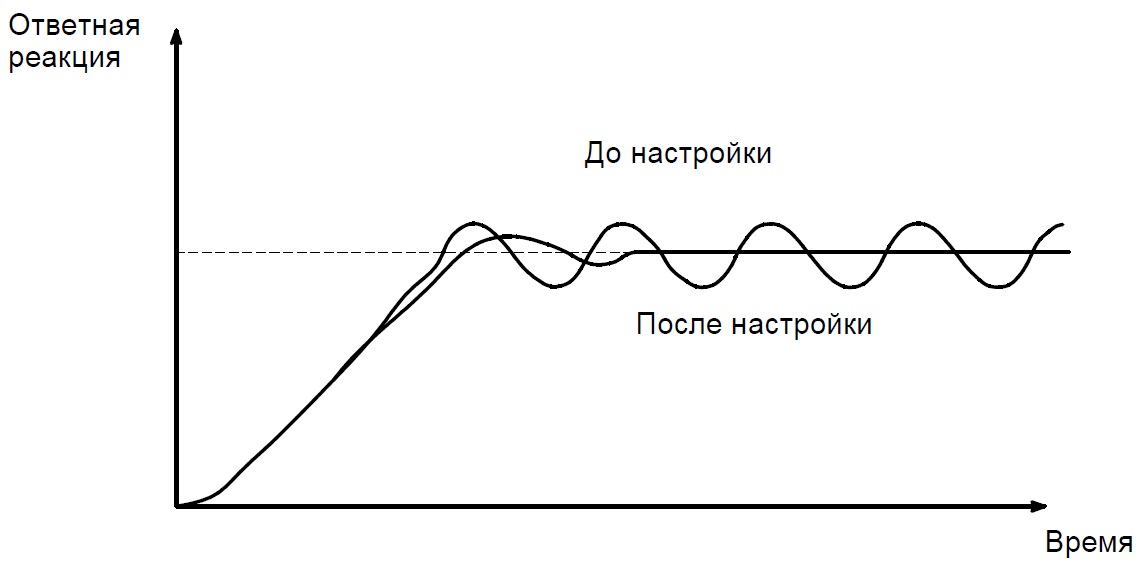 Уменьшение кратковременных колебанийЕсли колебания не могут быть уменьшены даже путем установки нулевого времени дифференцирования, то либо уменьшите коэффициент пропорционального усиления, либо увеличьте постоянную времени первичной задержки ПИД-регулирования.Цикл выборки T относится к циклу выборки значений обратной связи. ПИД-регулятор вычисляет это значение в каждом цикле выборки. Чем больше цикл выборки, тем медленнее ответная реакция. Предельное значение смещения определяет максимальное смещение между значением обратной связи и предварительно установленным значением. ПИД-регулятор прекращает работу, когда смещение находится в пределах этого диапазона. Корректная установка этого параметра улучшает точность и стабильность выходного сигнала системы.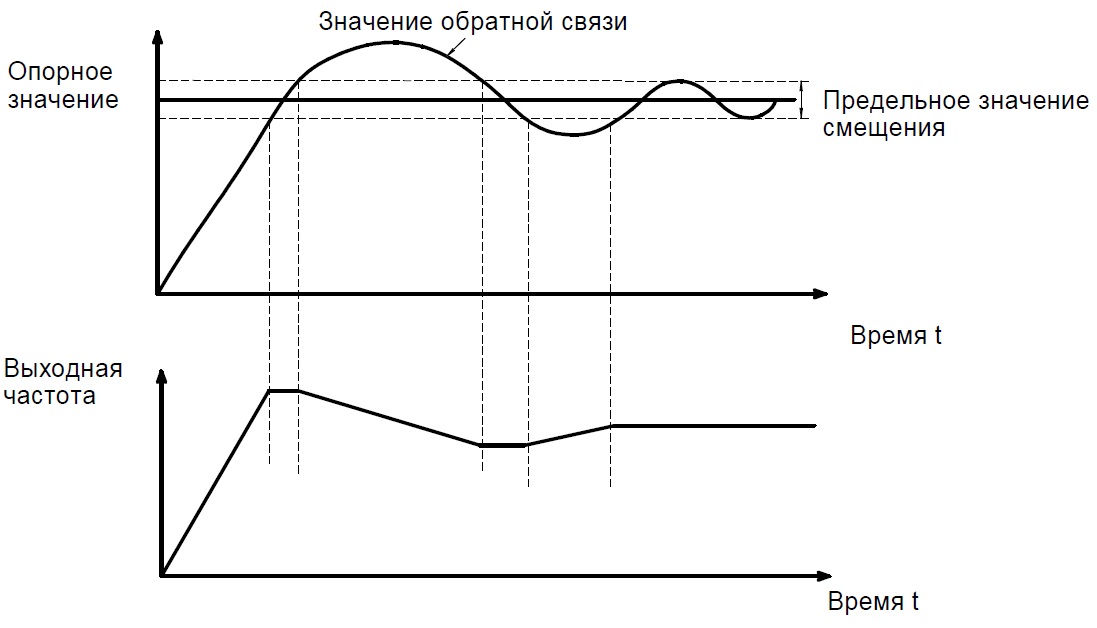 Рис. 6-23. Взаимосвязь между предельным значением смещения и выходной частотойКогда значение обратной связи меньше значения параметра F9.09 в течение периода, определенного параметром F9.10, преобразователь частоты выводит аварийный сигнал о потере обратной связи (PIDE).Примечание: 100 % значения параметра F9.09 идентично 100 % значения параметра F9.01.Функция управления с использованием простого PLC предоставляет преобразователю частоты возможность автоматического изменения своей выходной частоты и направления вращения в соответствии с программируемым контроллером PLC. В случае многоступенчатого управления частотой вращения выходная частота может быть изменена только с использованием клемм многоступенчатого управления.Примечание:Простой PLC поддерживает выполнение 16 шагов, которые могут быть выбраны пользователем.Если для параметра F0.07 установлено значение 5, для многоступенчатого управления могут использоваться 16 шагов. В противном случае могут использоваться только 15 шагов (шаг 1–15).0:	Останов после выполнения одного цикла. Преобразователь частоты автоматически переходит в состояние останова после завершения одного цикла, для повторного запуска требуется ввод команды запуска.1:	Удержание последней частоты после выполнения одного цикла. Преобразователь частоты удерживает частоту и направление вращения последнего шага после выполнения одного цикла.2:	Циклическое выполнение. Преобразователь частоты продолжает выполнять цикл за циклом, пока не примет команду останова.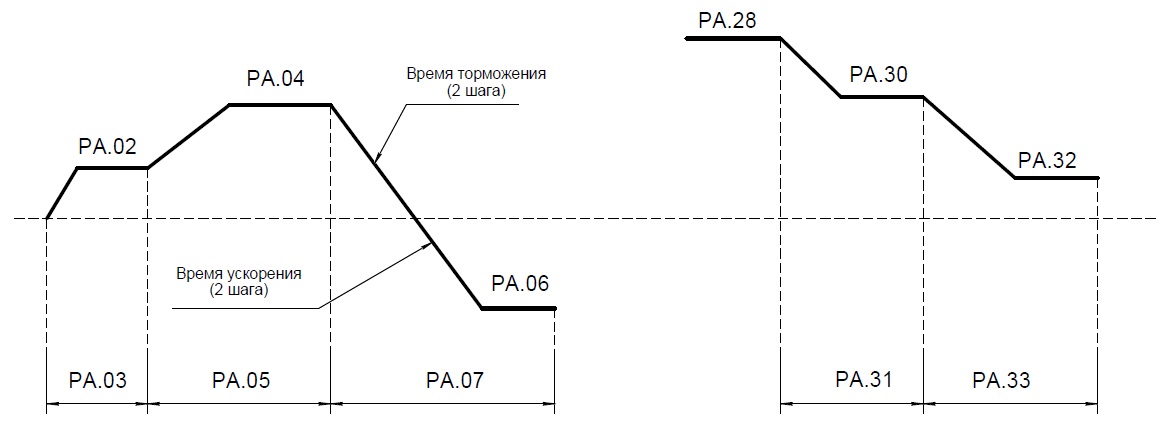 Рис. 6-24. Управление с использованием простого PLC0:	Отключение питания без потери памяти1:	Потеря памяти при отключении питанияPLC записывает рабочий этап и частоту при отключении питания.100,0 % установки частоты соответствует максимальной частоте (F0.04).При выборе управления с использованием простого PLC установите FA.02 – FA.33 для определения частоты выполнения и направления вращения на всех этапах.Примечание. Символ многоступенчатого управления определяет в направление вращения управления с использованием простого PLC. Отрицательное значение указывает на обратное направление вращения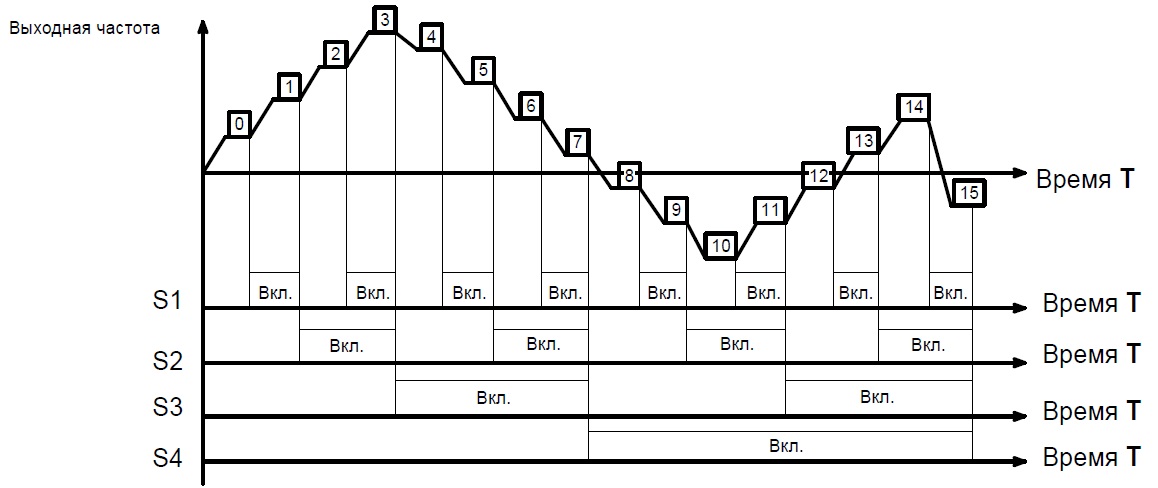 Рис. 6-29. Многоступенчатое управление частотой вращенияЧастоты вращения при многоступенчатом управлении находятся в диапазоне от -Fmax до Fmax и могут устанавливаться непрерывно. Преобразователи частоты серии M430 могут устанавливать 16 частот вращения, выбираемых комбинациями клемм многоступенчатого управления S1, S2, S3, S4, соответствующим частотам вращения 0–15.Когда S1=S2=S3=S4=Выкл, способ ввода частоты выбирается кодом F0.07 или F0.08. Когда все клеммы S1=S2=S3=S4 включены, выполняется многоступенчатое управление, имеющее приоритет по сравнению с управлением с использованием с клавиатуры, управлением с использованием аналоговых значений, управлением с использованием импульсов малой длительности, управлением с использованием PLC, управлением с использованием коммуникационного интерфейса. Выберите максимум 16 частот вращения с помощью комбинаций из S1, S2, S3 и S4.Запуск и останов многоступенчатого управления определяется кодом функции F0.01. Взаимосвязь между клеммами S1, S2, S3, S4 и частотами вращения при многоступенчатом управлении является следующей:16 двоичных битов заменяются десятичным битом и затем устанавливают соответствующие коды функций.Перезапуск с шага 0. Если преобразователь выполняет останов во время работы (из-за ввода команды останова или из-за отказа), то после перезапуска он приступит к работе с шага1: Продолжение с прерванного шага. Если преобразователь выполняет останов во время работы (из-за ввода команды останова или из-за отказа), то она время работы текущего шага. После перезапуска преобразователь частоты автоматически приступит к работе с прерванного момента времени. Подробную информацию см. на следующем рисунке.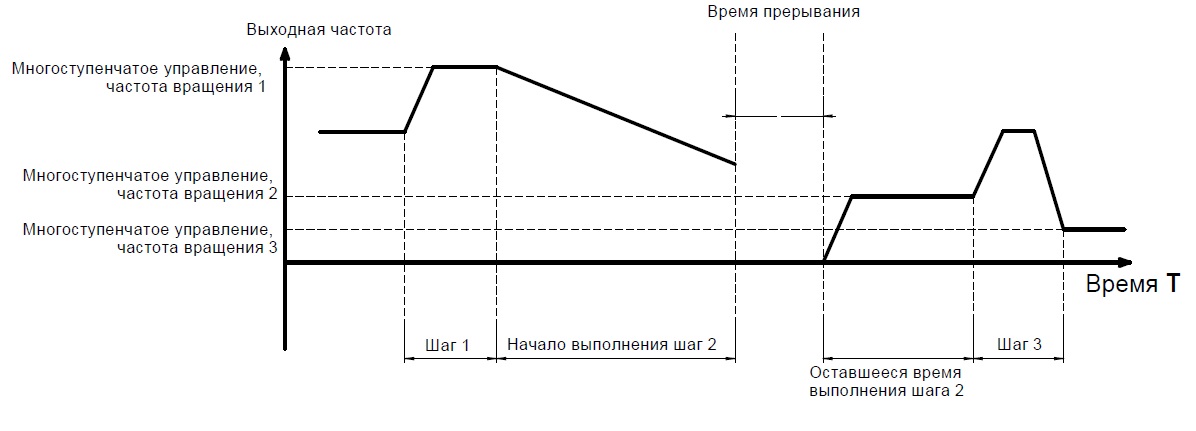 Рис. 6-26 Простой PLC продолжает работать с прерванного шага0:	Секунды1:	МинутыЭтот параметр определяет время работы, время работы = единица измерения х число шагов.Fb Группа функций защиты0:	Функция деактивирована1:	Функция активированаЗащита от обрыва фазы на входе. Выберите, требуется ли защита от обрыва фазы на входе.0:	Для обычного двигателя справедливо следующее – чем ниже частота вращения, тем хуже охлаждение двигателя. По этой причине, если выходная частота ниже 30 Гц, преобразователь частоты уменьшает предельное значение защиты двигателя от перегрузки для предотвращения двигателя от перегрева.1:	Общий двигатель (с компенсацией низкой частоты вращения). Поскольку охлаждение общего двигателя уменьшается на низкой частоте вращения, выполняется настройка соответствующей электронной защиты от перегрева. Компенсация низкой частоты вращения означает уменьшение предельное значение защиты двигателя от перегрузки, частота вращения которого ниже 30 Гц.2:	Двигатель с переменной частотой вращения (без компенсации низкой частоты вращения). Поскольку охлаждение двигателя с переменной частотой вращения не связано с рабочей частотой вращения, настраивать предельное значение защиты двигателя от перегрузки нетребуется.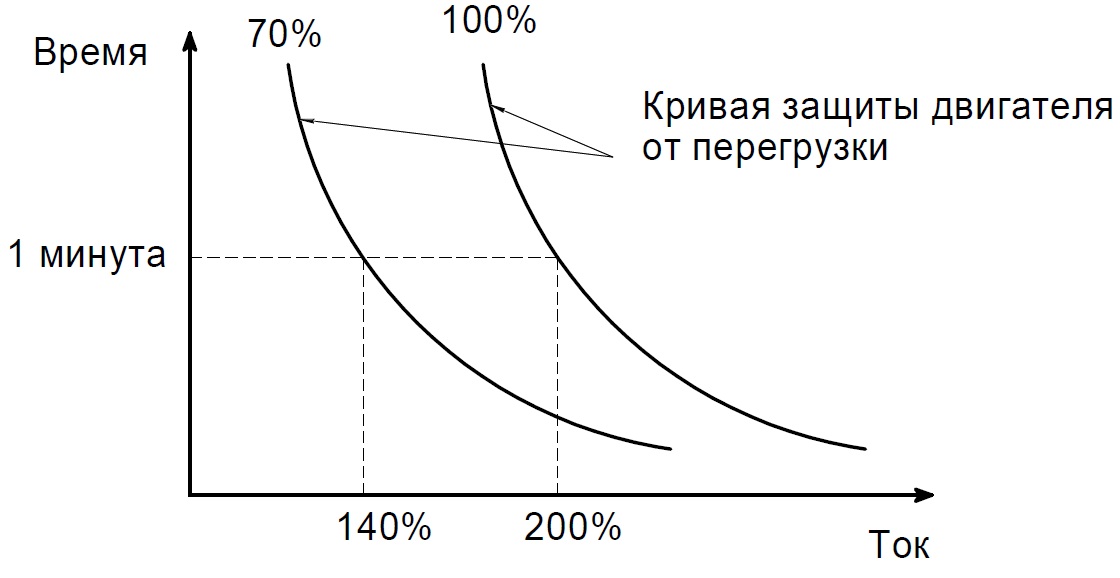 Рис. 6-31. Кривая защиты двигателя от перегрузкиЗначение может быть определено по следующей формуле:Ток схемы защиты двигателя от перегрузки = (максимальный ток нагрузки/номинальный ток преобразователя частоты) * 100 %Примечание:Этот параметр обычно используется, когда номинальная мощность преобразователя часто ты больше номинальной мощности двигателя.Время защиты двигателя от перегрузки: 60 секунд при 200 % от номинального тока. Подробную информацию см. на следующем рисунке.100 % значений параметра Fb.04 соответствует стандартному напряжению на шине.Если для параметра Fb.05 установлено значение 0, то функция работы без отключений не выполняется. Функция работы без отключений предоставляет преобразователю частоты возможность выполнения компенсации низкого напряжения, когда напряжение на шине DC падает ниже значения параметра Fb.04. Преобразователь частоты может продолжить работу без отключений за счет уменьшения своей выходной частоты и энергии обратной связи через двигатель.Примечание. Если значение параметра Fb.05 очень большое, то энергия обратной связи двигателя будет слишком большой и может привести к отказу из-за перегрузки по напряжению. Если же значение параметра Fb.05 очень маленькое, то энергия обратной связи двигателя будет слишком маленькой для выполнения компенсации низкого напряжения. Установите значение параметра Fb.05 в соответствии с инерцией нагрузки и фактической нагрузкой.0: Функция деактивирована1: Функция активированаВо время торможения частота вращения двигателя может ниже выходной частоты преобразователя частоты из -за инерции нагрузки. В это время двигатель подает энергию обратно в преобразователь частоты, что приводит к повышению напряжения на шине постоянного тока. Если не принять никаких мер, то преобразователь частоты отключится из-за перегрузки по напряжению.Во время торможения преобразователь частоты определяет напряжение на шине постоянного тока и сравнивает его с точкой защиты от останова из-за перегрузки по напряжению. Если напряжение на шине постоянного тока превышает значение параметра Fb.07, то преобразователь частоты прекращает уменьшение своей выходной частоты. Когда напряжение на шине постоянного тока становится ниже значения параметра Fb.07, то торможение продолжается, как показано на следующем рисунке.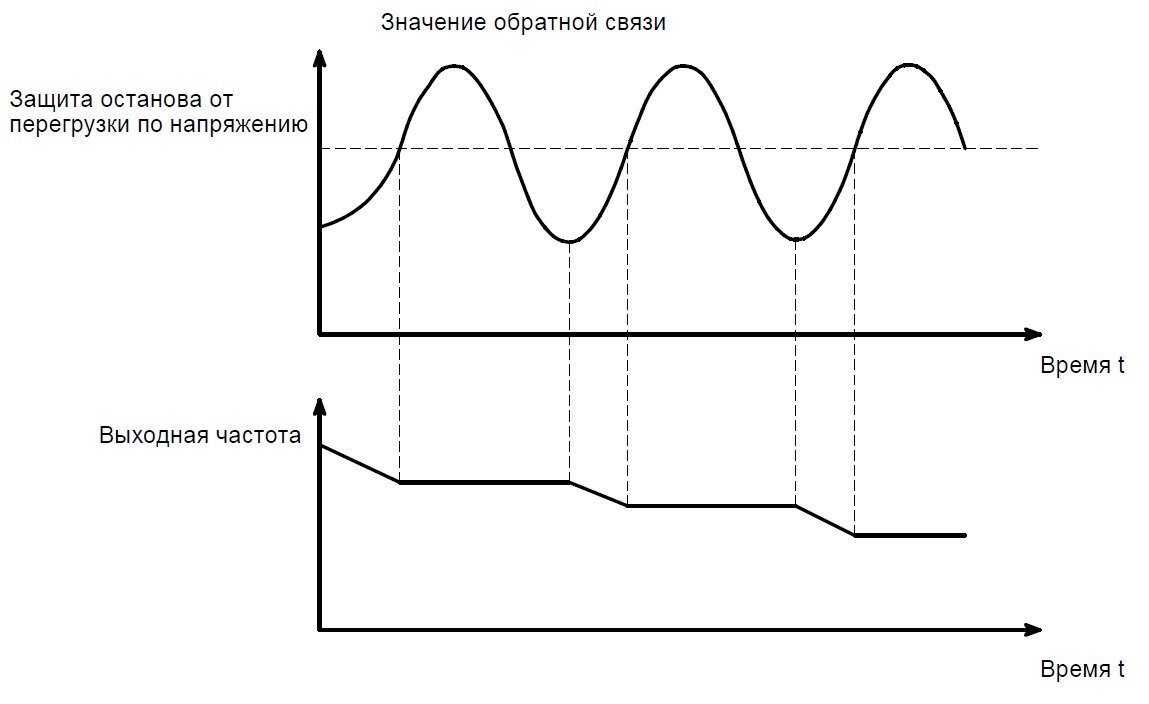 Рис. 6-28. Функция защиты от останова из-за перегрузки по напряжениюФункция автоматического ограничения тока используется для ограничения тока преобразователя частоты значением, определенным значением параметра Fb.08 в режиме реального времени.Общепромышленное применение: 160 %; Насосное применение: 120 %.0: Функция активирована1: При постоянной частоте вращения функция деактивирована Поэтому преобразователь частоты не отключается из-за перегрузки по току. Эта функция особенно полезная в случаях с большой инерцией нагрузки или ступенчатым изменением нагрузки. Значение параметра Fb.08 указывается в процентах от номинального тока преобразователя частоты.Значение параметра Fb.09 определяет коэффициент уменьшения выходной частоты, когда эта функция активирована. Если значение параметра Fb.08 слишком маленькое, то возможно возникновение отказа из-за перегрузки. Если же это значение слишком большим, то частота будет изменяться слишком резко и поэтому энергия обратной связи двигателя будет слишком большой, что может привести к отказу из -за перегрузки по напряжению. Эта функция всегда активирована во время ускорения или торможения. Активация этой функции при постоянной частоте вращения определяется значением параметра Fb.10.Примечание:•	Во время процесса автоматического ограничения тока может изменяться выходная частота преобразователя частоты; поэтому при необходимости стабильной частоты эту функцию рекомендуется деактивировать.•	Если значение параметра Fb.08 слишком низкое, то процесс автоматического ограничения тока может повлиять на возможность работы с перегрузкой.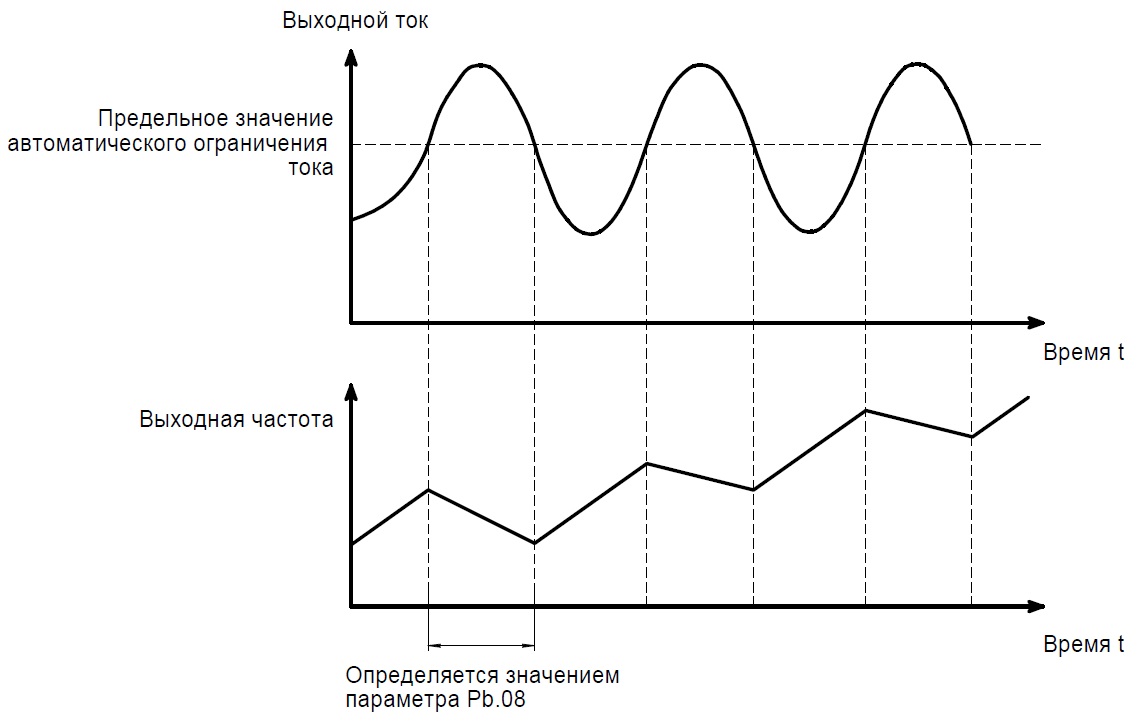 Рис. 6-29. Функция защиты с ограничением тока0:	Функция активирована1:	При постоянной частоте вращения функция деактивированаФункция автоматического ограничения тока используется для ограничения тока преобразователя частоты значением, определенным значением параметра Fb.08 в режиме реального времени. Поэтому преобразователь частоты не отключается из-за перегрузки по току. Эта функция особенно полезная в случаях с большой инерцией нагрузки или ступенчатым изменением нагрузки.Значение параметра Fb.08 указывается в процентах от номинального тока преобразователя частоты. Значение параметра Fb.09 определяет коэффициент уменьшения выходной частоты, когда эта функция активирована. Если значение параметра Fb.08 слишком маленькое, то возможно возникновение отказа из-за перегрузки. Если же это значение слишком большим, то частота будет изменяться слишком резко и поэтому энергия обратной связи двигателя будет слишком большой, что может привести к отказу из-за перегрузки по напряжению. Эта функция всегда активирована во время ускорения или торможения. Активация этой функции при постоянной частоте вращения определяется значением параметра Fb.10.Примечание:•	Во время процесса автоматического ограничения тока может изменяться выходная частота преобразователя частоты; поэтому при необходимости стабильной частоты эту функцию рекомендуется деактивировать.• Если значение параметра Fb.08 слишком низкое, то процесс автоматического ограничения тока может повлиять на возможность работы с перегрузкой.0:	Обнаружение не выполняется1:	Обнаружение чрезмерного вращающего момента выполняется во время работы, затем работа продолжается2:	Обнаружение чрезмерного вращающего момента выполняется во время работы, затем выводится предупреждение и выполняется останов3:	Обнаружение чрезмерного вращающего момента выполняется во время работы с постоянной частотой вращения, затем работа продолжается4:	Обнаружение чрезмерного вращающего момента выполняется во время работы с постоянной частотой вращения, затем выводится предупреждение (OL3) и выполняется остановОбщепромышленное применение: 150 %Насосное применение: 120 %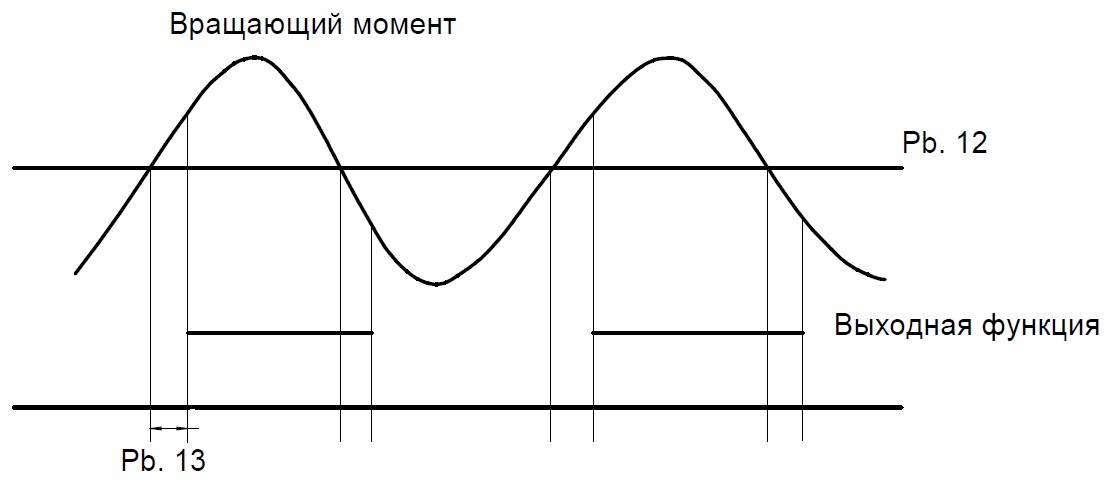 Рис. 6-30. Функция управления чрезмерным вращающим моментомЕсли для параметра Fb.11 установлено значение 1 или 3, выходной вращающий момент преобразователя частоты достигает значения параметра Fb.12 и задержка равна значению параметра Fb.13, то выводится чрезмерный вращающий момент. Также мигает индикатор TRIP. Если для параметров F6.01 – F6.03 установлено значение 10, то выход является действительным. Если для параметра Fb.11 установлено значение 2 или 4, когда сигнал о чрезмерном вращающем моменте соответствует условиям выхода, то преобразователь частоты выводит предупреждающий сигнал OL3 и выполняет останов выхода.FC Группа последовательного интерфейсаКогда ведущего устройство записывает кадр, для коммуникационного адреса ведомого устройства устанавливается значение 0, и этот адрес является коммуникационным адресом. Все ведомые устройства на полевой шине MODBUS могут получить кадр, но ведомые устройства не отвечают на сообщения. Коммуникационный адрес управляющего устройства является уникальным в коммуникационной сети. Это является основным правило для двухточечной связи между контролирующим устройством верхнего уровня и управляющим устройством.Примечание. Для адреса ведомого устройства не может быть установлено значение 0.Этот параметр определяет адрес ведомого устройства, используемый для связи с ведущим устройством. Значение "0" является широковещательным адресом.0:	1200 бит/с1:	2400 бит/с2:	4800 бит/с3:	9600 бит/с4:	19200 бит/с5:	38400 бит/сЭтот параметр может установить скорость передачи данных во время последовательной связи. Скорость передачи между контролирующим устройством верхнего уровня и преобразователем частоты должна быть одной и той же. В противном случае связь не устанавливается. Чем больше скорость передачи, тем более выполняется связь между устройствами.0:	RTU, 1 стартовый бит, 8 битов данных, без проверки по четности, 1 стоповый бит.1:	RTU, 1 стартовый бит, 8 битов данных, проверка по четности, 1 стоповый бит.2:	RTU, 1 стартовый бит, 8 битов данных, проверка по нечетности, 1 стоповый бит.3:	RTU, 1 стартовый бит, 8 битов данных, без проверки по четности, 2 стоповых бита.4:	RTU, 1 стартовый бит, 8 битов данных, проверка по четности, 2 стоповых бита.5:	RTU, 1 стартовый бит, 8 битов данных, проверка по нечетности, 2 стоповых бита.Этот параметр определяет формат данных, используемый в протоколе последовательной связи.Этот параметр указывает интервал времени, когда управляющее устройство получает данные и передает их в контролирующее устройство верхнего уровня. Если задержка ответа меньше времени обработки системы, то время задержки ответа равно времени обработки системы . Если же задержка ответа больше времени обработки системы, то после обработки данных система ожидает наступления времени задержки ответа для передачи данных в контролирующее устройство верхнего уровня.Когда для кода функции установлено значение 0,0; параметр тайм-аута при связи является недействительным. Если для кода функции установлено действительное значение и если временной интервал между двумя сеансами связями превышает тайм-аут при связи, то система сообщит о "сбоях связи" (CE). Обычно устанавливается недействительное значение. Установите параметры при непрерывной связи для текущего контроля состояния связи.0:	При возникновении ошибки связи преобразователь частоты выводит аварийный сигнал (CE) и инициирует вращение двигателя по инерции до останова.1:	При возникновении ошибки связи преобразователь частоты игнорирует ошибку и продолжает работать.2:	Если F0.01 = 2, то при возникновении ошибки связи преобразователь частоты не выводит аварийный сигнал и выполняет останов в соответствии с режимом останова, определенным параметром F1.06. В противном случае преобразователь частоты игнорирует ошибку.3: При возникновении ошибки связи преобразователь частоты не выводит аварийный сигнал и выполняет останов в соответствии с режимом останова, определенным параметром F1.06.Место светодиодных индикаторов единиц0:	Реакция на запись1:	Нет реакции на запись Место светодиодных индикаторов десятков0:	При выключении питания опорное значение не сохраняется1:	При выключении питания опорное значение сохраняетсяPd Группа дополнительных функцийPE Группа заводских установокЭта группа представляет собой группу параметров, устанавливаемых на предприятии-изготовителе. Пользователям запрещается изменять значения этих параметров.ПРОТОКОЛ СВЯЗИИнтерфейсыRS485: асинхронный, полудуплексный интерфейс.Значение по умолчанию: 8-E-1, 19200 бит/с. См. установки параметров группы PC.7.2 Режимы связи7.2.1	Используется протокол Modbus. Помимо общих операций чтения/записи регистров, также реализуются дополнительные команды управления параметрами.7.2.2	Управляющее устройство является ведомым устройством в сети. Оно работает в режиме 'двухточечной' связи ведущий/ведомый. Это устройство не отвечает на команды, посылаемые ведущим устройством на широковещательный адрес.7.2.3 В случае связи с несколькими ведущими устройствами или передачи на большие расстояния подключение резистора 100–120 Ом параллельно с сигнальной линии ведущих устройств улучшает устойчивость к воздействию помех.7.3 Формат протоколаПротокол Modbus поддерживает оба RTU. Формат кадра показан на следующем рисунке: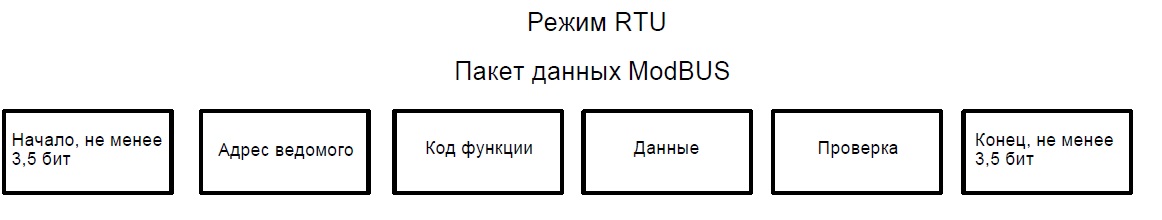 Протокол Modbus принимает представление "Big Endian" для кадров данных. Это означает, что, когда численная величина больше байта сначала передается старший байт.Режим RTUВ режиме RTU минимальное время ожидания Modbus между кадрами должно быть не менее 3,5 байтов . Для проверки контрольной суммы используется способ CRC-16. Подсчитываются все данные, за исключением самой передаваемой контрольной суммы. Дополнительную информацию см. в разделе "Проверка CRC". Необходимо отметить, что в начале и конце времени ожидания должны быть сохранены по крайней мере 3,5 байта времени ожидания Modbus; эти байты не суммируются. В таблице ниже показан кадр данных параметра чтения 002 из адреса 1 ведомого узла.В таблице ниже показан ответный кадр из адреса 1 ведомого узла.7.4 Функция протоколаДля адаптации к различным требованиям с помощью параметров управляющего устройства могут быть установлены различные задержки ответа. В режиме RTU задержка ответа должна быть не менее 3,5 байтов.Основной функцией Modbus является чтение и запись параметров. Протокол Modbus поддерживает следующие команды:Все параметры функций управляющего устройства, параметры управления и параметры состояния передаются на адрес данных чтения/записи Modbus. Адрес данных параметров управления и параметров состояния см. в следующей таблице.Выше показан формат кадра. Ниже подробно описывается структура команд и данных Modbus, которая для простоты называется "протокольным блоком данных". Кроме того, MSB – это старший байт, а LSB – это младший байт. Описание ниже является форматом данных в режиме RTU.Формат протокольного блока данных чтения параметров: Формат запроса:Формат ответа (успешного):Если операция не выполнена, то преобразователь частоты передает сообщение, сформированное из невыполненной команды и кода ошибки . Невыполненная команда – это (команда + 0x80). Код ошибки указывает причину ошибки; см. таблицу ниже.Формат протокольного блока данных записи одиночного параметра:Формат запроса:Формат ответа (успешного):Если операция не выполнена, то преобразователь частоты передает сообщение, сформированное из невыполненной команды и кода ошибки.Невыполненная команда – это (команда + 0x80). Код ошибки указывает причину ошибки; см. таблицу 1.7.5 Примечание7.5.1	Между кадрами должен быть интервал не менее 3,5 байтов, в противном случае, сообщение будет отброшено.7.5.2	Соблюдайте особую осторожность при изменении параметров группы PC через коммуникационный интерфейс, в противном случае возможно прерывание связи.7.5.3 Если в одном кадре интервал между двумя соседними байтами больше 1,5 байтов, то конечные байты рассматриваются как начало следующего сообщения и возникает сбой связи.7.6 Проверка CRCДля ускорения выполнения для проверки CRC-16 используются таблицы. Ниже показан исходный код проверки CRC-16 на языке программирования C.unsigned int crc_cal_value(unsigned char *data_value,unsigned char data_length){ int i;unsigned int crc_value=0xffff;while(data_length--){crc_value^=*data_value++;for(i=0;i<8;i++){if(crc_value&0x0001)crc_value=(crc_value>>1)^0xa001;else crc_value=crc_value>>1;}}return(crc_value);}7.7 ПримерРежим RTU, чтение данных 2 из адреса 0004HКоманда запроса:Ответ:Режим RTU, запись 5000 (1388H) в адрес 0004H, адрес ведомого узла – 03Команда ответа:УСТРАНЕНИЕ ОТКАЗОВ8.1 Устранение отказов8.2 Общие отказы и решения по их устранениюВо время эксплуатации преобразователя частоты могут возникнуть следующие отказы, см. следующие решения по их устранению.•	С помощью мультиметра проверьте, является ли напряжение питания номинальным напряжением преобразователя частоты. При наличии проблемы с источником питания проверьте его и устраните его отказ.•	Проверьте состояние трехфазного моста выпрямителя. Если мост выпрямителя сгорел, то обратитесь в службу поддержки.Нет отображения после включения питания:Воздушный переключатель источника питания срабатывает при включении питания•	Проверьте заземление источника входного напряжения и проверьте наличие коротких замыканий. Устраните проблему.•	Проверьте состояние моста выпрямителя. Если он поврежден, то обратитесь в службу поддержки.Двигатель не работает после включения преобразователя частотыПроверьте наличие сбалансированного трехфазного (U, V и W) выхода. При его наличии двигатель может быть поврежден или механически заблокирован. Устраните проблему.Если выход является несбалансированным, то обратитесь в службу поддержки.При отсутствии выходного напряжения обратитесь в службу поддержки.При включении питания отображение на дисплее преобразователя частоты является нормальным, но переключатель на входной стороне срабатывает во время работы•	Проверьте, нет ли на выходной стороне преобразователя частоты коротких замыканий. При наличии коротких замыканий обратитесь в службу поддержки.•	Проверьте заземление. При наличии каких-либо проблем устраните их.•	Если иногда выполняются отключения и расстояние между двигателем и преобразователем частоты является слишком большим, то на выходе рекомендуется установить дроссель переменного тока.ТЕХНИЧЕСКОЕ ОБСЛУЖИВАНИЕ9.1 Ежедневное техническое обслуживаниеДля предотвращения отказов преобразователя частоты для обеспечения его надежной и эффективной работы в течение долгого времени пользователь должен периодически осматривать преобразователь частоты (каждые полгода). В следующей таблице указывается содержание проверки.9.2 Периодическое техническое обслуживаниеЗаказчик должен проверять преобразователь частоты каждые шесть месяцев в соответствии с фактическими условиями эксплуатации.9.3 Замена изнашиваемых компонентовВентиляторы и электролитические конденсаторы представляют собой изнашиваемые компоненты; выполняйте их периодическую замену для обеспечения надежной и эффективной работы преобразователя частоты в течение долгого времени. Используются следующие интервалы замены:Вентилятор: Должен быть заменен при использовании до 20 000 часов;Электролитический конденсатор: Должен быть заменен при использовании 30 000– 40 000 часов.9.4 ГарантияГарантийный срок преобразователей частоты серии VFD3100 составляет 12 месяцев с даты покупки.10. Спецификации прерывателей цепей, кабелей, контакторов и дросселей10.1 Тормозной резисторЗАМЕЧАНИЕ:1.	Выберите значение сопротивления и частоту из данных, предоставляемых нашей компанией.2.	Мы не несем ответственности за повреждение преобразователя частоты, если используется тормозное сопротивление и чип не нашей компании.3.	При установке тормозного сопротивления проверьте обеспечение безопасности и наличие горючих веществ.4.	При необходимости изменения значения сопротивления и мощности свяжитесь со своим поставщиком.5.	Тормозное сопротивление и чип необходимо заказывать у локального поставщика.10.2 Спецификации прерывателей цепей, кабелей, контакторов и дросселей10.3 Спецификации дросселей переменного постоянного тока на входе/выходеСписок функциональных параметров.Функциональные параметры преобразователей частоты серии M430 разделены на 16 групп (FO – FE) в соответствии с выполняемыми функциями. Каждая функциональная группа содержит определенные меню трех классов, в которых применяются коды функций. Например, "F8.08" означает восьмой код функции в группе функций F8, группа FE зарезервирована предприятием-изготовителем и пользователям запрещен доступ к этим параметрам. Для удобства установка кодов функций, номер функциональной группы соответствует меню первого класса, код функции соответствует меню второго класса, а код функции соответствует меню третьего класса.1. Ниже приводится инструкция по использованию списков функций:Первая строка "Код функции": коды группы функциональных параметров и параметры.Вторая строка "Имя": полное имя функциональных параметров.Третья строка "Подробное описание параметров": подробное описание функциональных параметров.Четвертая строка "Диапазон установки": эффективный диапазон установки функциональных параметров, которые будут отображаться на ЖК-дисплее.Пятая строка "Значение по умолчанию": исходная заводская установка функционального параметра.Шестая строка "Изменение": символ изменения кодов функций (возможность изменения параметров и условия изменения), описание приводится ниже:"o": установленное значение параметра может быть изменено в состоянии останова и в рабочем состоянии " ": установленное значение параметра не может быть изменено в рабочем состоянии"•": значение параметра является реальным обнаруженным значением и не может быть изменено (Преобразователь частоты ограничил автоматическую проверку символа измененияпараметров для предотвращения неправильного изменения значений пользователями) Седьмая строка "Номер": серийный номер кода функции, а также адрес регистра во время сеанса связи.2.	"Основание системы счисления параметров" является десятичным значением (DEC), если параметры выражаются шестнадцатеричным значениями, то параметры отделяются друг от друга при редактировании. Диапазон установки определенных битов – 0 … F (шестнадцатеричное значение).3.	"Значение по умолчанию" означает, что функциональный параметр восстанавливает значение по умолчанию во время восстановления параметров по умолчанию. Однако обнаруженный параметр или записанное значение не будут восстановлены.4.	Для лучшей защиты параметров преобразователь частоты реализует для параметров защиту с использованием пароля. После установки пароля (установка для параметра F07.00 любому ненулевого числа) система переходит в состояние верификации пароля после  нажатия пользователем кнопки  PRG/ESC для входа в состояние редактирования кодов функций. Затем на дисплее отображается "0.0.0.0.0.". Пока пользователь не введет корректный пароль, он не может войти в систему. Для вода в область параметров с заводской установкой требуется корректный заводской пароль (необходимо помнить, пользователи не могут изменять заводские параметры; в противном случае при некорректной установке параметра возможно повреждение преобразователя частоты). Если защита с использованием пароля разблокирована, то пользователь может произвольно изменить пароль, после этого преобразователь частоты будет использовать последнюю установку. При установке для параметра F7.00 значения 0 пароль может быть отменен. Если значение параметра F7.00 не равно 0 во время включения питания, то этот параметр защищен паролем . При изменении параметров с помощью интерфейса последовательной связи защита с использованием пароля также подчиняется приведенным выше правилам.ЗАМЕЧАНИЕДля подробного объяснения на некоторых рисунках преобразователь частоты показансо снятыми защитными панелями. Перед использованием преобразователя необходимо установить все защитные панели в соответствии с данным руководством по эксплуатации.Некоторые рисунки в данном руководстве приведены только для примера, они могут отличаться от заказанного вами преобразователя частоты.При возникновении каких-либо вопросов обратитесь к представителю нашей компании. Опасность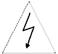 Откройте корпус системы управления и убедитесь, что внутри корпуса нет влаги,установлены все компоненты и нет поврежденных компонентов. В противном случае установку выполнять запрещается.Если комплектация изделия отличается от перечня в упаковочном листе, установку выполнять запрещается.Осторожно обращайтесь с преобразователем частоты. В противном случае возможно повреждение преобразователя.Не используйте поврежденный преобразователь частоты или преобразователь частоты с отсутствующими компонентами. Несоблюдение этого требования может привести к получению травм.Не прикасайтесь к системе управления. В противном случае возможно возникновение статического электричества. Опасность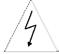 Установите преобразователь на поверхности из огнестойкого материала(например, на металлической поверхности) и обеспечьте его изоляцию от легковоспламеняющихся материалов. Несоблюдение данного требования можетпривести к возгоранию.Проверьте наличие установочных винтов оборудования, особенно винтов, отмеченных красным цветом. Внимание!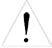 Не допускается попадание внутрь преобразователя обрезков соединительныхпроводов и винтов. Несоблюдение данного требования может привести к повреждению преобразователя.Установите преобразователь в месте, защищенном от прямого солнечного света и обеспечивающим защиту от поражения электрическим током.При необходимости установки в шкафу более двух преобразователей необходимо уделить особое внимание местам установки преобразователей (см. главу 3 "Механическая и электрическая установка") для обеспечения надлежащего теплоотвода. Опасность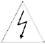 Эксплуатация преобразователя должна выполняться только квалифицированнымтехническим персоналом. В противном случае возможно поражение электрическим током.Между преобразователем и источником питания должен быть установлен прерыватель цепи. Несоблюдение данного требования может привести к возгоранию.Перед подключением преобразователя и источнику питания убедитесь, что питание выключено. В противном случае возможно поражение электрическим током.Клемма заземления должна быть подключена к защитному заземлению. В противном случае возможно поражение электрическим током. Опасность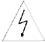 Запрещается подключать напряжение питания к выходным клеммам U, V, W.Выполняйте проводные соединения с особой осторожностью. Внимательно проверьте все подключения к клеммам преобразователя.Убедитесь, что все проводные соединения выполнены в соответствии с требованиями по соблюдению ЭМС и требованиями по обеспечениюбезопасности. Все кабели необходимо использовать строго в соответствии с описанием, приведенным в данном руководстве.Не подключайте тормозной резистор между шиной плюсовым и минусовым проводами шины постоянного тока. Это может привести к возгоранию. Внимание!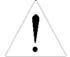 Во включении питания преобразователь автоматически выполняет проверкусистемы защиты внешней сильноточной цепи. Во время выполнения этой проверки не прикасайтесь к клеммам U, V и W преобразователя и к клеммам двигателя. Это может привести к поражению электрическим током.Испытание изоляции на пробой преобразователя пользователями не выполняется, поскольку эта проверка выполняется до поставки преобразователя заказчику. В противном случае возможно возникновение аварийной ситуации. Опасность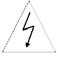 Перед включением питания преобразователя убедитесь, что его корпус закрыт. Впротивном случае возможно поражение электрическим током.Все кабели необходимо использовать строго в соответствии со схемами соединений, приведенными в данном руководстве. В противном случае возможно возникновение аварийной ситуации. Опасность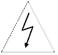 Не открывайте защитные панели преобразователя после включения питания. Впротивном случае возможно поражение электрическим током.Не прикасайтесь к преобразователю и его цепям мокрыми руками. Это может привести к поражению электрическим током.Не прикасайтесь к клеммам преобразователя (включая клеммы управляющих сигналов). Это может привести к поражению электрическим током.При включении питания преобразователь автоматически выполняет проверку системы защиты внешней сильноточной цепи. Во время выполнения этой проверки не прикасайтесь к клеммам U, V и W преобразователя и к клеммам двигателя. В противном случае возможно поражение электрическим током. Опасность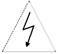 При необходимости идентификации параметров необходимо уделить особоевнимание опасности получения травм вращающимся двигателем. Это может привести к возникновению аварийной ситуации.Не изменяйте заводские установки по своему усмотрению. Это может привести к повреждению преобразователя. Опасность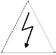 Не прикасайтесь к вентилятору или разрядному резистору для определениятемпературы. Это может привести к получению ожогов.Обнаружение сигналов во время эксплуатации преобразователя должно выполняться только квалифицированным персоналом. В противном случае возможны травмы персонала или повреждение оборудования! Внимание!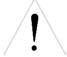 Во время эксплуатации преобразователя не допускается попадание внутрьоборудования посторонних предметов. Это может привести к повреждению преобразователя. Опасность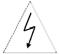 Не ремонтируйте и обслуживайте оборудование, подключенное к источникупитания. Это может привести к поражению электрическим током.Ремонт и техническое обслуживание только после отключения светодиодного индикатора заряда конденсаторов преобразователя. В противном случае остаточный заряд конденсаторов может вызвать привести к травмам персонала.Ремонт и техническое обслуживание преобразователя должны выполняться только квалифицированным персоналом, получившим профессиональную подготовку. В противном случае возможны травмы персонала или повреждениеВыполните установку параметров после установки преобразователя на место; все подключаемые модули необходимо устанавливать только при отключенном напряжении питания.МодельНапряжение питанияНоминальная мощность(КВт)Номинальный входной ток (А)Номинальный выходной ток (А)Мощность электродвигателя(КВт)VFD3100-0R7G-43 фазы  380ВДиапазон:-15% ~+15%3 фазы  380ВДиапазон:-15% ~+15%0.753.42.50.75VFD3100-1R5G-43 фазы  380ВДиапазон:-15% ~+15%3 фазы  380ВДиапазон:-15% ~+15%1.55.03.71.5VFD3100-2R2G-43 фазы  380ВДиапазон:-15% ~+15%3 фазы  380ВДиапазон:-15% ~+15%2.25.852.2VFD3100-004G/5R5P-43 фазы  380ВДиапазон:-15% ~+15%3 фазы  380ВДиапазон:-15% ~+15%4.0/5.510/159/134.0/5.5VFD3100-5R5G/7R5P-43 фазы  380ВДиапазон:-15% ~+15%3 фазы  380ВДиапазон:-15% ~+15%5.5/7.515/2013/175.5/7.5VFD3100-7R5G/011P-43 фазы  380ВДиапазон:-15% ~+15%3 фазы  380ВДиапазон:-15% ~+15%7.5/11.020/2617/257.5/11.0VFD3100-011G/015P-43 фазы  380ВДиапазон:-15% ~+15%3 фазы  380ВДиапазон:-15% ~+15%11.0/15.026/3525/3211.0/15.0VFD3100-015G/018P-43 фазы  380ВДиапазон:-15% ~+15%3 фазы  380ВДиапазон:-15% ~+15%15.0/18.535/3832/3715.0/18.5VFD3100-018G/022P-43 фазы  380ВДиапазон:-15% ~+15%3 фазы  380ВДиапазон:-15% ~+15%18.5/22.038/4637/4518.5/22.0VFD3100-022G/030P-43 фазы  380ВДиапазон:-15% ~+15%3 фазы  380ВДиапазон:-15% ~+15%22.0/30.046/6245/6022.0/30.0VFD3100-030G/037P-43 фазы  380ВДиапазон:-15% ~+15%3 фазы  380ВДиапазон:-15% ~+15%30.0/37.062/7660/7530.0/37.0VFD3100-037G/045P-43 фазы  380ВДиапазон:-15% ~+15%3 фазы  380ВДиапазон:-15% ~+15%37.0/45.076/9075/9037.0/45.0VFD3100-045G/055P3 фазы  380ВДиапазон:-15% ~+15%3 фазы  380ВДиапазон:-15% ~+15%45.0/55.090/11090/10545.0/55.0VFD3100-055G/075P3 фазы  380ВДиапазон:-15% ~+15%3 фазы  380ВДиапазон:-15% ~+15%55.0/75.0110/150105/14055.0/75.0VFD3100-075G/090P-43 фазы  380ВДиапазон:-15% ~+15%3 фазы  380ВДиапазон:-15% ~+15%75.0/90.0150/176140/16075.0/90.0VFD3100-090G/110P-43 фазы  380ВДиапазон:-15% ~+15%3 фазы  380ВДиапазон:-15% ~+15%90.0/110.0176/210160/21090.0/110.0VFD3100-110G/132P-43 фазы  380ВДиапазон:-15% ~+15%3 фазы  380ВДиапазон:-15% ~+15%110.0/132.0210/250210/240110.0/132.0VFD3100-132G/160P-43 фазы  380ВДиапазон:-15% ~+15%3 фазы  380ВДиапазон:-15% ~+15%132.0/160.0250/300240/290132.0/160.0VFD3100-160G/185P-43 фазы  380ВДиапазон:-15% ~+15%3 фазы  380ВДиапазон:-15% ~+15%160.0/185.0300/340290/330160.0/185.0VFD3100-185G/200P-43 фазы  380ВДиапазон:-15% ~+15%3 фазы  380ВДиапазон:-15% ~+15%185.0/200.0340/380330/370185.0/200.0VFD3100-200G/220P-43 фазы  380ВДиапазон:-15% ~+15%3 фазы  380ВДиапазон:-15% ~+15%200.0/220.0380/415370/410200.0/220.0VFD3100-220G/250P-43 фазы  380ВДиапазон:-15% ~+15%3 фазы  380ВДиапазон:-15% ~+15%220.0/250.0415/470410/460220.0/250.0VFD3100-250G/280P-43 фазы  380ВДиапазон:-15% ~+15%3 фазы  380ВДиапазон:-15% ~+15%250.0/280.0470/520460/500250.0/280.0VFD3100-280G/315P-43 фазы  380ВДиапазон:-15% ~+15%3 фазы  380ВДиапазон:-15% ~+15%280.0/315.0520/600500/580280.0/315.0VFD3100-315G/350P-43 фазы  380ВДиапазон:-15% ~+15%3 фазы  380ВДиапазон:-15% ~+15%315.0/350.0600/640580/620315.0/350.0VFD3100-350G-43 фазы  380ВДиапазон:-15% ~+15%3 фазы  380ВДиапазон:-15% ~+15%350.0640620350.0Функции / параметрыФункции / параметрыОписание / значенияУправленияРежимы управленияВекторное, бездатчика, управление скоростью или моментом (“SVC” – sensorlessvectorcontrol)Вольт-частотное, (“V/C” – volt/frequency)УправленияНачальный момент0.5Hz 150%(SVC)1.0Hz 150%(V/F)УправленияДиапазон по скорости1:100 (SVC)УправленияТочность установки скорости±0.5% от максимальной скорости (SVC)ОсновныеВажные функцииОтслеживание и подхват скорости, Ограничение момента, Многоступенчатая скорость, Автоматическая самонастройка, Компенсатор проскальзывания, ПИД регулятор, Режим управления при просадке питающего напряжения, Управление током, Усиление момента, Мультифункциональный вход/выход, Управление энергосбережением.ОсновныеИсточники задания частотыКлавиатура, Коммуникационныйпорт, АналоговыйвходAI1/AI2, БыстродействующийимпульсныйвходHDI, дискретныйот внутреннего PLC, внутреннийPID регулятор,Комбинированный режим от двух источников с возможностью управления переключением между ними по командам с дискретных входов или коммуникационному интерфейсу, в зависимости от настроенной конфигурации.ОсновныеДиапазон частот0.00-400.00HzОсновныеВремя разгона и остановки0.1-3600.0sОсновныеДинамическое торможениеНачальнаячастота: 0.00-400.00Hz; Ток: 0.0-150%; Время: 0.0-50.0s; нет необходимости в ожиданиистарта преобразователя  после начала торможения постоянным током,реализовано быстрое торможениеСпециальныеМультифункциональные кнопки быстрого доступа Мультифункциональные кнопки быстрого доступа могут быть назначены для таких команд как JOG (толчок), REV (вперед),FWD (назад), сброс текущего значенияустановленного кнопками UP/DOWN (вверх/вниз), перебор на дисплее значений отображения текущих значений параметров, режим быстрой отладкиСпециальныеРежим мульти-менюБазовое меню и меню быстрой навигацииСпециальныеОбщая шина VDCОбъединение множества ПЧ на одну шинуVDC, с автоматической балансировкойСпециальныеУправление качающей частотойЧастотное управлениемульти-пирамидальными волнамиСпециальныеУправление счетомФункции счетчикаЗащитыОт перегрузки по току, перегрузки двигателя, перегрева, превышения и просадкиа так же потери фазы питающего напряжения.От перегрузки по току, перегрузки двигателя, перегрева, превышения и просадкиа так же потери фазы питающего напряжения.СредаМесто установкиВ помещениях или оболочках шкафов, под козырьком от прямого попадания солнечных лучей, без водяных паров,  и паров, вызывающих коррозию металлов и солевые отложения, без пыли и взрывоопасных концентраций веществ в окружающем воздухе.СредаВысота над морем<1000mСредаТемпература эксплуатации－10℃~＋40℃（в диапазоне: 40℃~50℃，без образования конденсата）СредаВлажность<95%RH，без конденсатаСредаВибрация<5.9m/s2（0.6g）СредаТемпература хранения－20℃~＋60℃（КВт）A（mm）B（mm）H（mm）W（mm）D（mm）ϕ（mm）（КВт）УстановочныйУстановочныйГабаритныйГабаритныйГабаритныйϕ（mm）0.7～2.2106.617518511815444.0～7.5148235247160175511～15205305320220198618.5～30200454470270246737～55240.0530546336278.0975～90350.0748780520330.012110～160230*294898057538013185～200270*21028103068042013220-315350*21168120083542013 Предупреждение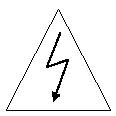 Работать с преобразователя частоты могут только квалифицированные специалисты.Никогда не выполняйте проверки изоляции или проверки электрической прочности кабелей, подключенных к преобразователю частоты.Даже если преобразователь частоты выключен, на линии подачи питания, клеммах цепей постоянного тока и клеммах двигателя имеются опасные напряжения. Подождите 10 минут даже при выключенном преобразователе частоты, пока не погаснет индикатор CHARGE.Заземлите клеммы заземления преобразователя частоты надлежащим образом. Сопротивление заземления должно быть меньше 10 Ом. В противном случае существует опасность поражения электрическим током и возгорания.Не подключайте 3-фазный источник питания к выходным терминалам (U, V, W) преобразователя! Это может привести к повреждению преобразователя.Выполните надлежащее соединение между проводами источника питания и проводами двигателя. Подключите источник питания к клеммам R, S и T и подключите провода двигателя к клеммам U, V и W.Никогда не выполняйте проводные соединения или другие операции мокрыми руками! Это может привести к поражению электрическим током. Внимание!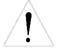 Убедитесь, что номинальное напряжение преобразователя частоты соответствуетнапряжению источника питания переменного тока.Провода питания и провода двигателя должны быть постоянно закреплены и соединены друг с другом.Обозначение клеммыНазначениеR, S, TКлеммы входного трехфазного напряжения переменного тока(+), (-)Запасные клеммы терминалы внешнего блока торможения (380 В, мощность до 22 кВт)(+), PRЗапасные терминалы внешнего тормозного резистора (380 В, мощность ниже 18,5 кВт)P1, (+)Запасные клеммы внешнего дросселя постоянного токаU, V, WКлеммы выходного трехфазного напряжения переменного тока⏚Клемма заземленияКлеммаОписаниеS1-S7Вход сигналов включения/выключения, оптическая связь с PW и COM.Диапазон входного напряжения: 9–30 ВВходной импеданс: 3,3 кОмHDIВход импульсов малой длительности и сигналов включения/выключения, оптическая связь с PW и COM.Диапазон частот для входа импульсных сигналов: 0–50 кГцДиапазон входного напряжения: 9–30 ВВходной импеданс: 1,1 кОмPLCВнешний источник питания. Клемма +24V по умолчанию подключается к клемме PW. Если требуется внешний источник питания, то отключите клемму +24V от клеммы PLC и подключите клемму PLC к внешнему источнику питания.P24Локальный источник питания +24 В (ток: 150 мА).COMОбщая клемма +24 ВAI1Аналоговый вход: -10 В … 10 ВВходной импеданс: 20 кОмAI2Аналоговый вход, 0–10 В/0–20 мА, переключается с помощью перемычки J2.Входной импеданс: 10 кОм(вход напряжения)/250 Ом (токовый вход)+10V+10 В для преобразователя частоты.GNDКлемма общего заземления аналоговых сигналов и +10 В.Клемма GND должна быть изолирована от клеммы COM.HDOКлемма выхода импульсов малой длительности или выхода с открытым коллектором. Соответствующая общая клемма – COM.Диапазон частот выходных сигналов: 0–50 кГцAO1, AO2Клеммы выхода аналоговых сигналов, из которых AO1 может быть выбрана для выхода напряжения или выхода тока с помощью перемычки J3; AO2 может быть выбрана для выхода напряжения или выхода тока с помощью перемычки J4. Диапазон выходных сигналов: напряжение (0–10 В)/ток (0–20 мА)RA, RB, RCВыход реле R, общий провод RA, RB NC (нормально замкнутый контакт), RC NO (нормально разомкнутый контакт). Характеристики контактов реле: 250 В/3 А переменного тока, 30 В/1 А постоянного  токаTA, RB, TCВыход реле T, общий провод TA, TB NC (нормально замкнутый контакт), TC NO (нормально разомкнутый контакт). Характеристики контактов реле: 250 В/3 А переменного тока, 30 В/1 А постоянного тока+ RS485 -Коммуникационный порт 485. Дифференциальный сигнал 485 (+, -). Для подключения к стандартному коммуникационному порту используйте витые пары и экранированные кабели.ПеремычкаОписаниеJ4Перемычка изменения выхода AO2 (0–10 В/0–20 мА); выходное напряжение AO2 при коротком замыкании клемм V и GND, выходной ток AO2 при коротком замыкании клемм I и GND.J3Перемычка изменения выхода AO1 (0–10 В/0–20 мА); выходное напряжение AO1 при коротком замыкании клемм V и GND, выходной ток AO1 при коротком замыкании клемм I и GND.J2Перемычка изменения входа AI2 (0–10 В/0–20 мА);	входное напряжение при коротком замыкании клемм V и GND, входной токпри коротком замыкании клемм I и GND.KeyNameFunction DescriptionPROG/ESCПрограмм/выходВход или выход из меню первого уровняENTERКлавиша ввода данныхВход в меню и подтверждение параметров.∧Клавиша изменения цифровых значенийПостепенное увеличение данных или кодов функций.∨Клавиша изменения цифровых значенийПостепенное уменьшение данных или кодов функций.SHIFTКлавиша ShiftВ режиме установки параметров нажмите эту кнопкудля выбора изменяемого бита. В других режимах принажатии правой кнопки Shift циклическиотображаются параметры.RUNКлавиша выполненияЗапуск работы преобразователя частоты в режимеуправления с клавиатуры.STOP/RSTКнопка останова /сброса.В рабочем состоянии функционирование этой кнопкиограничено кодом F7.04, может использоваться для останова преобразователя частоты.При сигнале об отказе может использоваться для сброса преобразователя частоты без каких-либо ограничений.QUICKКнопка быстроговызоваОпределяется кодом функции F7.03.0: Переключение состояния отображения1: Работа в режиме перемещения толчками2: Переключение прямого и обратного направлений3: Сброс установок UP/DOWN.4: Режим быстрой отладкиSTOP/RST+RUNКомбинация кнопокПри одновременном нажатии кнопок RUN и STOP/RST преобразователь частоты инициирует вращение двигателя по инерции до останова.Индикатор единиц измеренияОписаниеRUN/TUNEНе горит: состояние остановаМигает: состояние автоматической настройки параметровГорит: рабочее состояниеFWD/REVНе горит: вращение в прямом направленииГорит: вращение в обратном направленииLOC/REMНе горит: управление с клавиатурыМигает: управление через клеммыГорит: управление через коммуникационный интерфейсTRIPНе горит: нормальное рабочее состояниеМигает: предварительное предупреждение о перегрузкеИндикатор единиц измеренияОписаниеHzЕдиница измерения частотыAЕдиница измерения токаVЕдиница измерения напряженияRPMЕдиница измерения частоты вращения%ПроцентыКод функцииИмяДиапазон установкиP0.00Speed Control mode (Режим управления частотой вращения)0–2 [0]Код функцииИмяДиапазон установкиP0.01Run command source (Источник выполняемых команд)0–2 [0]Код функцииИмяДиапазон установкиP0.02Keypad and terminal UP/DOWN setting (Установка частоты с клавиатуры и с помощью клемм UP/DOWN)0–3 [0]Код функцииИмяДиапазон установкиP0.03Maximum frequency (Максимальная частота)10,00–400,00 Гц [50,00 Гц]Код функцииИмяДиапазон установкиP0.04Upper frequency limit (Верхняя предельная частота)F0.05–F0.03 [50,00 Гц]Код функцииИмяДиапазон установкиP0.05Lower frequency limit (Нижняя предельная частота)0.00–F0.04 [0,00 Гц]Код функцииИмяДиапазон установкиP0.06Keypad setting frequency (Установка частоты с клавиатуры)0.00–F0.03 [50,00 Гц]Код функцииИмяДиапазон установкиP0.07Frequency A command source (Источник команд установки частоты A)0–7 [0]Код функцииИмяДиапазон установкиP0.08Frequency B command source (Источник команд установки частоты B)0–2 [0]Код функцииИмяДиапазон установкиP0.09Scale of frequency B command (Шкала команды установки частоты B)0–1 [0]Код функцииИмяДиапазон установкиP0.10Frequency command selection Setting (Установка источника команды установки частоты)0–3 [0]Код функцииИмяДиапазон установкиP0.11Acceleration time 0 (Время ускорения 0)0,1–3600,0 с [в зависимости от модели]P0.12Deceleration time 0 (Время торможения 0)0,1–3600,0 с [в зависимости от модели]Код функцииИмяДиапазон установкиP0.13Running direction selection (Выбора направления вращения)0–3 [0]Код функцииИмяДиапазон установкиP0.14Carrier frequency (Частота несущей)1,0–15,0 кГц [в зависимости от типа двигателя]Несущая частотаЭлектромагнитный шумШум тока утечкиИзлучение1 кГцВысокий УровеньНизкий уровеньНизкий УровеньВысокий УровеньНизкий УровеньВысокий Уровень10 кГцВысокий УровеньНизкий уровеньНизкий УровеньВысокий УровеньНизкий УровеньВысокий Уровень15 кГцВысокий УровеньНизкий уровеньНизкий УровеньВысокий УровеньНизкий УровеньВысокий УровеньНесущая частотаМаксимальная несущая частота (кГц)Минимальная несущая частота (кГц)Заводская установка (кГц)0,75–15 кВт151818,5–75 кВт181490–645 кВт612Код функцииИмяДиапазон установкиP0.16Motor parameters auto tuning (Автоматическая настройка параметров двигателя)0–2 [0]Код функцииИмяДиапазон установкиP0.17Restore Parameters (Восстановление параметров)0–2 [0]Код функцииИмяДиапазон установкиP1.00Start Mode (Режим запуска)0–2 [0]Код функцииИмяДиапазон установкиP1.01Starting frequency (Начальная частота)0,00–10,00 [0,00 Гц]P1.02Hold time of starting frequency (Время удержания начальной частоты)0,0–50,0 с [0,0 с]Код функцииИмяДиапазон установкиP1.03DC Braking current before start (Ток торможения постоянным током перед запуском)0,0–150,0 % [0,0 %]P1.04DC Braking time before start (Время торможения постоянным током перед запуском)0,0–50,0 с [0,0 с]Код функцииИмяДиапазон установкиP1.05Acceleration/Deceleration mode (Режим ускорения/торможения)0–1 [0]Код функцииИмяДиапазон установкиP1.06Stop mode (Режим останова)0–1 [0]Код функцииИмяДиапазон установкиP1.07Starting frequency of DC braking (Начальная частота торможения постоянным током)0,00–F0.03 [0,00 Гц]P1.08Waiting time before DC braking (Время ожидания перед торможением постоянным током)0,0–50,0 с [0,0 с]P1.09DC braking current (Ток торможения постоянным током)0,0–150,0 % [0,0 %]P1.10DC braking time (Время торможения постоянным током)0,0–50,0 с [0,0 с]Код функцииИмяДиапазон установкиP1.11Dead time of FWD/REV (Пауза между вращением в прямом/обратном направлении)0,0–3600,0 с [0,0 с]Код функцииИмяДиапазон установкиP1.12Action when running frequency is less than lower frequency limit (Действие, когда рабочая частота меньше нижней предельной частоты)0–2 [0]Код функцииИмяДиапазон установкиP1.13Delay time for restart (Время задержки для перезапуска)0,0–3600,0 с [0]Код функцииИмяДиапазон установкиP1.14Restart after power off (Перезапуск после выключения питания)0–1 [0]Код функцииИмяДиапазон установкиP1.15Waiting time of restart (Время ожидания перезапуска)0,0–3600,0 с [0,0 с]Код функцииИмяДиапазон установкиP1.16Terminal function examined when power is on (Проверка функционирования клемм при включении питания)0–1 [0]Код функцииИмяДиапазон установкиP1.17, P1.19ЗарезервированоКод функцииИмяДиапазон установкиP2.00Inverter model (Модель преобразователя частоты)0–1 [в зависимости от модели]Код функцииИмяДиапазон установкиP2.01Motor rated power (Номинальная мощность двигателя)0,4–3000,0 кВт [в зависимости от модели]P2.02Motor rated frequency (Номинальная частота двигателя)0,01 Гц–F0.03 [50,00 Гц]P2.03Motor rated speed (Номинальная частота вращения двигателя)0–36 000 об/мин [1460 об/мин]P2.04Motor rated voltage (Номинальное напряжение двигателя)0–800 В [в зависимости от модели]P2.05Motor rated current (Номинальный ток двигателя)0,8–6000,0 А [в зависимости от модели]Код функцииИмяДиапазон установкиP2.06Motor stator resistance (Сопротивление статора двигателя)0,001–65,535 Ом [в зависимости от модели]P2.07Motor rotor resistance (Сопротивление ротора двигателя)0,001–65,535 Ом [в зависимости от модели]P2.08Motor leakage inductance (Индуктивность рассеяния двигателя)0,1–6553,5 мГн [в зависимости от модели]P2.09Motor mutual inductance (Взаимная индуктивность статора и ротора двигателя)0,1–6553,5 мГн [в зависимости от модели]P2.10Current without load (Ток без нагрузки)0,1–6553,5 А [в зависимости от модели]Код функцииИмяДиапазон установкиP3.00ASR proportional gain Kp1 (Коэффициент пропорционального усиления Kp1 регулятора ASR)0–100 [20]P3.01ASR integral time Ki1 (Время интегрирования Ki1 регулятора ASR)0,01–10,00 с [0,50 с]P3.02ASR switching lower frequency (Минимальная частота переключений регулятора ASR)0,00–F3.05 [5,00 Гц]P3.03ASR proportional gain Kp2 (Коэффициент пропорционального усиления Kp2 регулятора ASR)0–100 [15]P3.04ASR integral time Ki2 (Время интегрирования Ki2 регулятора ASR)0,01–10,00 с [1,00 с]P3.05ASR switching lower frequency (Минимальная частота переключений регулятора ASR)F3.02–F0.03 [10,00 Гц]Код функцииИмяДиапазон установкиP3.06Slip compensation rate of VC (Коэффициент компенсации скольжения при векторном управлении)50 % – 200 % [100 %]Код функцииИмяДиапазон установкиP3.07Torque upper limit (Верхнее предельное значение вращающего момента)0,0–200,0 % [в зависимости от модели]Код функцииИмяДиапазон установкиP3.08Torque setting source (Источник установки вращающего момента)0–5 [0]Код функцииИмяДиапазон установкиP3.09Keypad torque setting (Установка вращающего момента с клавиатуры)-200,0 ... 200,0 % [50,0 %]P3.10Upper frequency setting source (Источник установки верхней частоты)0–5 [0]Код функцииИмяДиапазон установкиP4.00V/F curve selection (Выбор кривой "напряжение/частота")0–4 [0]Код функцииИмяДиапазон установкиP4.01Torque boost (Увеличение вращающего момента)0,0–10,0 % [0,0 %]P4.02Torque boost cut-off (Отсечка увеличения вращающего момента)0,0–50,0 % [20,0 %]Код функцииИмяДиапазон установкиP4.03V/F frequency 1 (Управление "напряжение/частота", частота 1)0,00–F4.05 [0,00 Гц]P4.04V/F voltage 1 (Управление "напряжение/частота", напряжение 1)0,0–100,0 % [0,0 %]P4.05V/F frequency 2 (Управление "напряжение/частота", частота 2)F4.03–F4.07 [0,00 Гц]P4.06V/F voltage 2 (Управление "напряжение/частота", напряжение 2)0,0–100,0 % [0,0 %]P4.07V/F frequency 3 (Управление "напряжение/частота", частота 3)F4.05–F2.02 [0,00 Гц]P4.08V/F voltage 3 (Управление "напряжение/частота", напряжение 3)0,0–100,0 % [0,0 %]Код функцииИмяДиапазон установкиP4.09V/F Slip Compensation limit (Предельное значение компенсации скольжения при управлении "напряжение/частота")0,0–200 % [0,0 %]Код функцииИмяДиапазон установкиP4.10Energy saving selection(Выбор энергосбережения)0–1 [0]Код функцииИмяДиапазон установкиP4.11Low-frequency threshold of restraining oscillation (Нижняя предельная частота предотвращения паразитной генерации)0–10 [2]P4.12High-frequency threshold of restraining oscillation (Верхняя предельная частота предотвращения паразитной генерации)0–10 [0]P4.13Boundary of restraining oscillation (Предельное значение предотвращения паразитной генерации)0,00 Гц – F0.03 [30,00 Гц]Код функцииИмяДиапазон установкиP5.00HDI selection (Выбор HDI)0–1 [0]Код функцииИмяДиапазон установкиP5.01S1 terminal function (Функция клеммы S1)0–39 [1]P5.02S2 terminal function (Функция клеммы S2)0–39 [4]P5.03S3 terminal function (Функция клеммы S3)0–39 [7]P5.04S4 terminal function (Функция клеммы S4)0–39 [0]P5.05S5 terminal function (Функция клеммы S5)0–39 [0]P5.06S6 terminal function (Функция клеммы S6)0–39 [0]P5.07S7 terminal function (Функция клеммы S7)0–39 [0]P5.08HDI terminal function (Функция клеммы HDI)0–39 [0]0Invalid (Клемма не используется)Для предотвращения отказа необходимо установить, чтобы неиспользуемые клеммы терминалы не оказывали воздействия на выполнение функции.1Forward (Вращение в прямом направлении)См. описание параметра F5.10.2Reverse (Вращение в обратном направлении)33-wire control (Трехпроводное управление)См. описание параметра F5.10.4Jog forward (Толчковое перемещение в прямом направлении)См. описание параметров F8.06 – F8.08.5Jog reverse (Толчковое перемещение в обратном направлении)6Coast to stop (Вращение по инерции до останова)Преобразователь частоты немедленно блокирует выход. Двигатель вращается по инерции до останова благодаря своей механической инерции.7Reset fault (Сброс отказа)Сброс возникших отказов.Идентично нажатию кнопки STOP/RST.8Pause running (Приостанов вращения)Если эта клемма используется, то преобразователь частоты выполняет торможение до останова и сохраняет текущее состояние – например, PLC, частота колебаний и ПИД-регулирование. Если эта клемма используется, то преобразователь частоты восстанавливает свое состояние.9External fault input (Ввод внешнего отказа)Останов преобразователя частоты и вывод аварийного сигнала при возникновении отказа в периферийном устройстве.Multi 4Multi3Multi 2Multi 1Бит 3Бит 2Бит 1Бит 0Клемма 2Клемма 1Выбор времени ускорения/ торможенияПараметрВыклВыклВремя ускорения/торможения 0F0.11/F0.12ВыклВклВремя ускорения/торможения 1F8.00/F8.01ВклВыклВремя ускорения/торможения 2F8.02/F8.03ВклВклВремя ускорения/торможения 3F8.04/F8.05Код функцииИмяДиапазон установкиP5.09ON-OFF filter times (Число фильтров включения-выключения)0–10 [5]Код функцииИмяДиапазон установкиP5.10Terminal control mode (Режим управления клеммами)0–3 [0]Пункт менюЗначениеP5.100 (Двухпроводный режим №1)P5.011 (Вперед)P5.022 (Назад)К1К2Выполняемая командаВыклВыклSTOPВклВыклFWDВыклВклREVВклВклНе определеноПункт менюЗначениеP5.101 (Двухпроводный режим №2)P5.011 (Вперед)P5.022 (Назад)К1К2Выполняемая командаВыклВыклSTOPВклВыклFWDВыклВклSTOPВклВклREVПункт менюЗначениеP5.102 (Трехпроводный режим №1)P5.011 (Вперед)P5.022 (Назад)P5.033 (Клемма трехпроводного режима)К1Выполняемая команда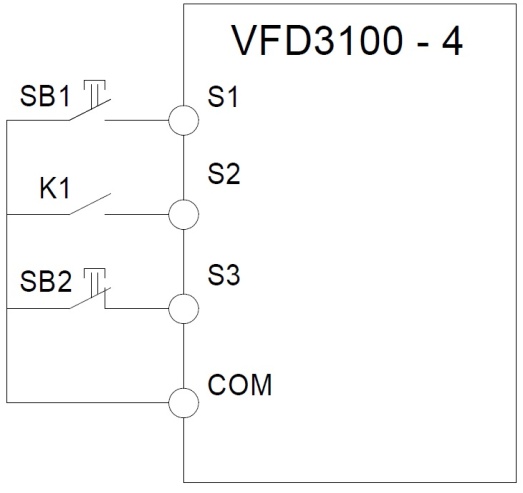 ВыклFWDВклREVПункт менюЗначениеP5.103 (Трехпроводный режим №2)P5.011 (Вперед)P5.022 (Назад)P5.033 (Клемма трехпроводного режима)Код функцииИмяДиапазон установкиP5.17AI2 lower limit (Нижнее предельное значение AI2)0,00–10,00 В [0,00 В]P5.18AI2 lower limit corresponding setting (Установка, соответствующая нижнему предельному значению AI2)-100,0–100,0 % [0,0 %]P5.19AI2 upper limit (Верхнее предельное значение AI2)0,00–10,00 В [10,00 В]P5.20AI2 upper limit corresponding setting (Установка, соответствующая верхнему предельному значению AI2)-100,0–100,0 % [100,0 %]P5.21AI2 filter time constant (Постоянная времени фильтра AI2)0,00–10,00 с [0,10 с]Код функцииИмяДиапазон установкиP5.22HDI lower limit (Нижнее предельное значение HDI)0,00–50,00 кГц [0,00 кГц]P5.23HDI lower Limit corresponding setting (Установка,  соответствующая нижнему предельному значению HDI)-100,0–100,0 % [0,0 %]P5.24HDI upper limit (Верхнее предельное значение HDI)0,00–50,00 кГц [50,00 кГц]P5.25HDI upper limit corresponding setting (Установка, соответствующая верхнему предельному значению HDI)-100,0–100,0 % [100,0 %]P5.26HDI filter time constant (Постоянная времени фильтра HDI)0,00–10,00 с [0,10 с]Код функцииИмяДиапазон установкиP6.00HDO select (Выбор HDO)0–1 [0]Код функцииИмяДиапазон установкиP6.01HDO ON-OFF output selection (Выход сигналов включения/выключения HDO)0–20 [1]P6.02Relay 1 output selection (Выбор выхода реле 1)0–20 [4]P6.03Relay 2 output selection (Выбор выхода реле 2), для мощности 4,0 кВт и выше0–20 [0]Код функцииИмяДиапазон установкиP6.04AO1 function selection (Выбор функции AO1)0–10 [0]P6.05AO2 function selection (Выбор функции AO2)0–10 [0]P6.06HDO function selection (Выбор функции HDO)0–10 [0]Установленное значениеНазначениеДиапазон0Рабочая частота0–максимальная частота1Опорная частота0–максимальная частота2Рабочая частота вращения0–2*номинальная частота вращения двигателя3Выходной ток0–2*номинальный ток преобразователя частоты4Выходное напряжение0–1,5*номинальное напряжение преобразователя частоты5Выходная мощность0–2*номинальная мощность6Установленный вращающий момент0–2*номинальный ток двигателя7Выходной вращающий момент0–2*номинальный ток двигателя8Напряжение AI10–10 В9Напряжение/ток AI20–10 В/0–20 мА10Частота HDI0,1–50,0 кГцКод функцииИмяДиапазон установкиP6.07AO1 lower limit (Нижнее предельное значение AO1)0,0–100,0 % [0,0 %]P6.08AO1 lower limit corresponding output (Выход, соответствующий нижнему предельному значению AO1)0,00–10,00 В [0,00 В]P6.09AO1 upper limit (Верхнее предельное значение AO1)0,0–100,0 % [100,0 %]P6.10AO1 upper limit corresponding output (Выход, соответствующий верхнему предельному значению AO1)0,00–10,00 В [10,00 В]Код функцииИмяДиапазон установкиP6.11AO2 lower limit (Нижнее предельное значение AO2)0,0–100,0 % [0,0 %]P6.12AO2 lower limit corresponding output (Выход, соответствующий нижнему предельному значению AO2)0–10,00 В [0,00 В]P6.13AO2 upper limit (Верхнее предельное значение AO2)0,0–100,0 % [100,0 %]P6.14AO2 upper limit corresponding output (Выход, соответствующий верхнему предельному значению AO2)0,00–10,00 В [10,00 В]P6.15HDO lower limit (Нижнее предельное значение HDO)0,0–100,0 % [0,0 %]P6.16HDO lower limit corresponding output (Выход, соответствующий нижнему предельному значению HDO)0,00–50,00 кГц [0,00 кГц]P6.17HDO upper limit (Верхнее предельное значение HDO)0,0–100,0 % [100,0 %]P6.18HDO upper limit corresponding output (Выход, соответствующий верхнему предельному значению HDO)0,00–50,00 кГц [50,00 кГц]Код функцииИмяДиапазон установкиP7.00User password (Пароль пользователя)0–65535 [0]Код функцииИмяДиапазон установкиP7.01Зарезервировано0–1 [0]P7.02Зарезервировано0–2 [0]P7.03QUICK/JOG	function selection (Выбор функции QUICK /JOG)0–4 [0]Код функцииИмяДиапазон установкиP7.04STOP/RST function selection (Выбор функции STOP/RST)0–3 [0]Код функцииИмяДиапазон установкиP7.05Keypad display selection (Выбор отображения клавиатуры)0–3 [0]Код функцииИмяДиапазон установкиP7.06Running status display selection 1 (Выбор 1 отображения рабочего состояния)0–0xFFFF [0x07FF]Бит 15Бит 14Бит 13Бит 12Бит 11Бит 10Число шагов управления с использованием PLC или многоступенчатого управленияЗначение счетчикаУстановленное значение вращающего моментаСостояние выходной клеммыСостояние входной клеммыОбратная связь ПИД-регулированияБит 9Бит 8Бит 7Бит SБит 5Бит 4Предварительная установка ПИД-регулированияВыходной вращающий моментВыходная мощностьЛинейная скоростьЧастота вращенияВыходной токБит 3Бит 2Бит 1Бит 0Выходное напряжениеНапряжение на шине постоянного тока:Опорная частотаРабочая частотаНазначениеИмяДиапазон установкиP7.07Running status display selection 2 (Выбор 1 отображения рабочего состояния)0–0xFFFF [0x0000]Бит 15Бит 14Бит 13Бит 12Бит 11Бит 10ЗарезервированоЗарезервированоЗарезервированоЗарезервированоЗарезервированоЗарезервированоБит 9Бит 8Бит 7Бит 6Бит 5Бит 4ЗарезервированоЗарезервированоЗарезервированоЗарезервированоЗарезервированоПерегрузка преобразователя частоты (%)Бит 3Бит 2Бит 1Бит 0Перегрузка двигателя (%)HDIAI2AI1Код функцииИмяДиапазон установкиP7.08Stop status display selection (Выбор отображения состояния останова)0–0xFFFF [0x07FF]Бит 15Бит 14Бит 13Бит 12Бит 11Бит 10ЗарезервированоЗарезервированоЗарезервированоЗарезервированоЗарезервированоУстановленное значение вращающего моментаБит 9Бит 8Бит 7Бит 6Бит 5Бит 4PLCHDIAI2AI1Обратная связь ПИД-регулированияПредварительная установка ПИД-регулированияБит 3Бит 2Бит 1Бит 0Выходная клеммаВходная клеммаШина постоянного токаУстановленая частотаКод функцииИмяДиапазон установкиP7.09Coefficient of rotation speed (Коэффициент частоты вращения)0,1–999,9 % [100.0 %]Код функцииИмяДиапазон установкиP7.10Coefficient of line speed (Коэффициент линейной скорости)0,1–999,9 % [1,0 %]Код функцииИмяДиапазон установкиP7.11Rectify module temperature (Температура модуля выпрямителя)0–100,0 ºCP7.12IGBT module temperature (Температура модуля IGBT)0–100,0 ºCP7.13Software version (Версия программного обеспечения)P7.14Inverter rated power (Номинальная мощность преобразователя частоты)0–3000 кВт [в зависимости от модели]P7.15Inverter rated current (Номинальный ток преобразователя частоты)0,0–6000 А [в зависимости от модели]P7.16Accumulated running time (Суммарное время работы)0–65535 чКод функцииИмяДиапазон установкиP7.17Third latest fault type (Тип третьего с конца отказа)0–25P7.18Second latest fault type (Тип второго с конца отказа)0–25P7.19Latest fault type (Тип последнего отказа)0–25Код функцииИмяДиапазон установкиP7.20Output frequency at current (Выходная частота для текущего отказа)P7.21Output current at current fault (Выходной ток для текущего отказа)P7.22DC bus voltage at current fault (Напряжение на шине постоянного тока для текущего отказа)P7.23Input terminal status at current fault (Состояние входной клеммы для текущего отказа)P7.24Output terminal status at current fault (Состояние выходной клеммы для текущего отказа)Бит 7Бит 6Бит 5Бит 4HDIS7S6S5Бит 3Бит 2Бит 1Бит 0S4S3S2S1Бит 3Бит 2Бит 1Бит 0ЗарезервированоR02R01HDOКод функцииИмяДиапазон установкиP8.00Acceleration time 1 (Время ускорения 1)0,1–3600,0 с [в зависимости от модели]P8.01Deceleration time 1 (Время торможения 1)0,1–3600,0 с [в зависимости от модели]P8.02Acceleration time 2 (Время ускорения 2)0,1–3600,0 с [в зависимости от модели]P8.03Deceleration time 2 (Время торможения 2)0,1–3600,0 с [в зависимости от модели]P8.04Acceleration time 3 (Время ускорения 3)0,1–3600,0 с [в зависимости от модели]P8.05Deceleration time 3 (Время торможения 3)0,1–3600,0 с [в зависимости от модели]Код функцииИмяДиапазон установкиP8.06Jog reference (Опорное значение перемещения толчками)0,00–F0.03 [5,00 Гц]P8.07Jog accelerating time (Время ускорения при перемещении толчками)0,1–3600,0 с [в зависимости от модели]P8.08Jog deceleration time (Время торможения при перемещении толчками)0,1–3600,0 с [в зависимости от модели]P8.09Skip Frequency 1 (Нежелательная частота 1)0,00–F0.03 [0,00 Гц]P8.10Skip Frequency 2 (Нежелательная частота 1)0,00–F0.03 [0,00 Гц]P8.11Skip frequency bandwidth (Полоса нежелательных частот)0,00–F0.03 [0,00 Гц]Код функцииИмяДиапазон установкиP8.12Traverse amplitude (Амплитуда при колебании частоты)0,0–100,0 % [0,0 %]P8.13Jitter frequency (Частота джиттера)0,0–50,0 % [0,0 %]P8.14Rise time of traverse (Время нарастания частоты)0,1–3600,0 с [5,0 с]P8.15Fall time of traverse (Время спада частоты)0,1–3600,0 с [5,0 с]Код функцииИмяДиапазон установкиP8.16Auto reset times (Число автоматических сбросов)0–3 [0]P8.17Reset interval (Интервал сброса)0,1–100,0 с [1,0 с]Код функцииИмяДиапазон установкиP8.18Preset count value (Предварительно установленное значение счетчика)F8.19–65535 [0]P8.19Specified count value (Заданное значение счетчика)0–F8.18 [0]Код функцииИмяДиапазон установкиP8.20Preset running time (Предварительно установленное время работы)0–65535 ч [65535 ч]Код функцииИмяДиапазон установкиP8.21FDT level (Уровень FDT)0,00–F0.03 [50,00 Гц]P8.22FDT lag (Интервал FDT)0,0–100,0 [5,0 %]Код функцииИмяДиапазон установкиP8.23Frequency arrive detecting range (Диапазон обнаружения выходной частоты)0,0–100,0 % [0,0 %]Код функцииИмяДиапазон установкиP8.24Droop control (Управление снижением частоты)0,00–10,00 Гц [0,00 Гц]Код функцииИмяДиапазон установкиP8.25Brake threshold voltage (Пороговое напряжение торможения)115,0–140,0 % [в зависимости от модели]Код функцииИмяДиапазон установкиP8.26Cooling fan control (Управление охлаждающим вентилятором)0–1 [0]Код функцииИмяДиапазон установкиP8.27Over modulation (Избыточная модуляция)0–1 [0]Код функцииИмяДиапазон установкиP8.28PWM (Широтно-импульсная модуляция)0–2 [0]Код функцииИмяДиапазон установкиP9.00PID preset source selection (Выбор источника предварительно установленного значения для ПИД-регулирования)0–5 [0]Код функцииИмяДиапазон установкиP9.01Keypad PID preset (Установка предварительно установленного значения для ПИД-регулирования с клавиатуры)0,0–100,0 % [0,0 %]Код функцииИмяДиапазон установкиP9.02PID feedback source selection (Выбор источника значения обратной связи для ПИД-регулирования)0–4 [0]Код функцииИмяДиапазон установкиP9.03PID output characteristic (Выходная характеристика ПИД-регулирования)0–1 [0]Код функцииИмяДиапазон установкиP9.04(Kp)0,00–100,00 [0,10]P9.05(Ti)0,01–10,00 с [0,10 с]P9.06Differential time (Td) (Дифференциальное время)0,00–10,00 с [0,10 с]Код функцииИмяДиапазон установкиP9.07Sampling cycle (T) (Цикл выборки данных)0,01–100,00 с [0,10 с]P9.08PID Bias limit (Предельное значение смещения ПИД-регулирования)0,00–100,00 % [0,0 %]Код функцииИмяДиапазон установкиP9.09Feedback lost detecting value (Значение, определяющее потерю обратной связи)0,0–100,0 % [0,0 %]P9.10Feedback lost detecting time (Время, определяющее потерю обратной связи)0,0–3600,0 с [1,0 с]Код функцииИмяДиапазон установкиPA.00Simple PLC mode (Режим простого PLC)0–2 [0]Код функцииИмяДиапазон установкиPA.01Simple PLC status saving after power off (Сохранение состояния простого PLC после, выключения питания)0–1 [0]Код функцииИмяДиапазон установкиPA.02Multi-step speed 0 (Многоступенчатое управление,частота вращения 0)-100,0–100,0 % [0,0 %]PA.030th running time (Время работы на 0-ом шаге)0,0–6553,5 с [0,0 с]PA.04Multi-step speed 1 (Многоступенчатое управление,частота вращения 1)-100,0–100,0 % [0,0 %]PA.051th running time (Время работы на 1-ом шаге)0,0–6553,5 с [0,0 с]PA.06Multi-step speed 2 (Многоступенчатое управление,частота вращения 2)-100,0–100,0 % [0,0 %]PA.072th running time (Время работы на 2-ом шаге)0,0–6553,5 с [0,0 с]PA.08Multi-step speed 3 (Многоступенчатое управление, частота вращения 3)-100,0–100,0 % [0,0 %]PA.093th running time (Время работы на 3-ем шаге)0,0–6553,5 с [0,0 с]PA.10Multi-step speed 4 (Многоступенчатое управление, частота вращения 4)-100,0–100,0 % [0,0 %]PA.114th running time (Время работы на 4-ом шаге)0,0–6553,5 с [0,0 с]PA.12Multi-step speed 5 (Многоступенчатое управление, частота вращения 5)-100,0–100,0 % [0,0 %]PA.135th running time (Время работы на 5-ом шаге)0,0–6553,5 с [0,0 с]PA.14Multi-step speed 6 (Многоступенчатое управление, частота вращения 6)-100,0–100,0 % [0,0 %]PA.156th running time (Время работы на 6-ом шаге)0,0–6553,5 с [0,0 с]PA.16Multi-step speed 7 (Многоступенчатое управление, частота вращения 7)-100,0–100,0 % [0,0 %]PA.177th running time (Время работы на 7-ом шаге)0,0–6553,5 с [0,0 с]PA.18Multi-step speed 8 (Многоступенчатое управление,частота вращения 8)-100,0–100,0 % [0,0 %]PA.198th running time (Время работы на 8-ом шаге)0,0–6553,5 с [0,0 с]PA.20Multi-step speed 9 (Многоступенчатое управление,частота вращения 9)-100,0–100,0 % [0,0 %]PA.219th running time (Время работы на 9-ом шаге)0,0–6553,5 с [0,0 с]PA.22Multi-step speed 10 (Многоступенчатое управление,частота вращения 10)-100,0–100,0 % [0,0 %]PA.2310th Step running time (Время работы на 10-ом шаге)0,0–6553,5 с [0,0 с]Код функцииИмяДиапазон установкиPA.24Multi-step speed 11 (Многоступенчатое управление,частота вращения 11)-100,0–100,0 % [0,0 %]PA.2511th Step running time (Время работы на 11-ом шаге)0,0–6553,5 с [0,0 с]PA.26Multi-step speed 12 (Многоступенчатое управление, частота вращения 12)-100,0–100,0 % [0,0 %]PA.2712th Step running time (Время работы на 12-ом шаге)0,0–6553,5 с [0,0 с]PA.28Multi-step speed 13 (Многоступенчатое управление, частота вращения 13)-100,0–100,0 % [0,0 %]PA.2913th Step running time (Время работы на 13-ом шаге)0,0–6553,5 с [0,0 с]PA.30Multi-step speed 14 (Многоступенчатое управление, частота вращения 14)-100,0–100,0 % [0,0 %]PA.3114th Step running time (Время работы на 14-ом шаге)0,0–6553,5 с [0,0 с]PA.32Multi-step speed 15 (Многоступенчатое управление, частота вращения 15)-100,0–100,0 % [0,0 %]PA.3315th Step running time (Время работы на 15-ом шаге)0,0–6553,5 с [0,0 с]S1ВыклВклВыклВклВыклВклВыклВклS2ВыклВыклВклВклВыклВыклВклВклS3ВыклВыклВыклВыклВклВклВклВклS4ВыклВыклВыклВыклВыклВыклВыклВыклСтупень01234567S1ВыклВклВыклВклВыклВклВыклВклS2ВыклВыклВклВклВыклВыклВклВклS3ВыклВыклВыклВыклВклВклВклВклS4ВклВклВклВклВклВклВклВклСтупень89101112131415Код функцииИмяДиапазон установкиPA.34PLC ACC/DEC time selection for step 0–7 (Выбор времени ускорения/торможения при управлении с использованием PLC для шага 0–7)0–0xFFFF [0]БитБитШагТорможение/Ускорение 1Торможение/Ускорение 2Торможение/Ускорение 3Торможение/Ускорение 4Бит 1Бит 00000110Бит 3Бит 21000110Бит 5Бит 42000110Бит 7Бит 63000110Бит 9Бит 84000110Бит 11Бит 105000110Бит 13Бит 126000110Бит 15Бит 147000110Код функцииИмяДиапазон установкиFA.35PLC ACC/DEC time selection for step 8 – 15 (Выбор времени ускорения/торможения при управлении с использованием PLC для шага 8 – 15)0–0xFFFF [0]БитБитШагТорможение/Ускорение 1Торможение/Ускорение 2Торможение/Ускорение 3Торможение/Ускорение 4Бит 1Бит 00000110Бит 3Бит 21000110Бит 5Бит 42000110Бит 7Бит 63000110Бит 9Бит 84000110Бит 11Бит 105000110Бит 13Бит 126000110Бит 15Бит 147000110Код функцииИмяДиапазон установкиFA.36Simple PLC restart selection (Выбор перезапуска управления с использованием простого PLC)0–1 [0]Код функцииИмяДиапазон установкиFA.37Multi time unit select (Выбор единиц измерения времени)0–1 [0]Код функцииИмяДиапазон установкиPb.00Input phase-failure protection (Защита от обрыва фазы на входе)0–1 [1]Pb.01Output phase-failure protection (Защита от обрыва фазы на выходе)0–1 [1]Код функцииИмяДиапазон установкиPb.02Motor overload protection (Защита двигателя от перегрузки)0–2 [2]Код функцииИмяДиапазон установкиPb.03Motor overload protection current (Ток схемы защиты двигателя от перегрузки)20,0–120,0 % [100,0 %]Код функцииИмяДиапазон установкиPb.04Threshold of trip-free (Пороговое значение работы без отключений)70,0–110,0 % [80,0 %]Pb.05Decrease rate of trip-free (Уменьшение коэффициента простоя из-за отключений)0,00 Гц–F0.03 [0,00Гц]Код функцииИмяДиапазон установкиPb.06Over-voltage stall protection (Защита от останова из-за перегрузки по напряжению)0–1 [4]Код функцииИмяДиапазон установкиPb.07Over-voltage stall protection point (Точка защита от останова из-за перегрузки по напряжению)110–150 % [120 %]Код функцииИмяДиапазон установкиPb.08Auto current limiting threshold (Предельное значение автоматического ограничения тока)50,0–200,0 % [в зависимости от модели]Код функцииИмяДиапазон установкиPb.09Frequency decrease rate when current limiting (Коэффициент уменьшения частоты при ограничении тока)0,00–50,00 Гц/с [10,00 Гц/с]Код функцииИмяДиапазон установкиPb.11Selection of over torque (OL3) (Выбор чрезмерного вращающего момента)0–4 [1]Код функцииИмяДиапазон установкиPb.12Detection level of over torque (Уровень обнаружения чрезмерного вращающего момента)10,0 % – 200,0 % [в зависимости от модели]Код функцииИмяДиапазон установкиPb.13Detection time of over torque (Время обнаружения чрезмерного  вращающего момента)0,1–60,0 с [0,1 с]Код функцииИмяДиапазон установкиPC.00Local address (Локальный адрес)0–247 [1]Код функцииИмяДиапазон установкиPC.01Baud rate selection (Выбор скорости передачи)0–5 [3]Код функцииИмяДиапазон установкиPC.02Data format (Формат данных)0–5 [0]Код функцииИмяДиапазон установкиPC.03Communication delay time (Время задержки в лини связи)0–200 мс [5 мс]Код функцииИмяДиапазон установкиPC.04Communication timeout delay (Задержка тайм-аута при связи)0,0–100,0 с [0,0 с]Код функцииИмяДиапазон установкиPC.05Communication error action (Действие при ошибке связи)0–3 [1]Код функцииИмяДиапазон установкиPC.06Response action (Ответное действие)00–11 [00]Код функцииИмяДиапазон установкиPd.00–Pd.09ЗарезервированоАдрес узлаКомандаАдрес данныхАдрес данныхЧисло циклов чтенияЧисло циклов чтенияCRCCRC0x010x030x000x020x000x010x250xCAАдрес узлаКомандаЧисло байтовЛиния передачи данныхЛиния передачи данныхCRCCRC0x010x030x020x000x000xB80x440x03Чтение параметров функций и параметров состояния преобразователя частоты0x06Запись одного параметра функции или параметра команды в преобразователь частотыОписание параметраАдресЗначениеФункция чтения/записиКоманда управления1000H0001H: Вращение в прямом направленииЗапись/ЧтениеКоманда управления1000H0001H: Вращение в прямом направленииЗапись/ЧтениеКоманда управления1000H0002H: Вращение в обратном напраленииЗапись/ЧтениеКоманда управления1000H0002H: Вращение в обратном напраленииЗапись/ЧтениеКоманда управления1000H0003H: Толчковое перемещение в прямом направленииЗапись/ЧтениеКоманда управления1000H0003H: Толчковое перемещение в прямом направленииЗапись/ЧтениеКоманда управления1000H0004H: Толчковое перемещение в обратном направленииЗапись/ЧтениеКоманда управления1000H0004H: Толчковое перемещение в обратном направленииЗапись/ЧтениеКоманда управления1000H0005H: ОстановЗапись/ЧтениеКоманда управления1000H0005H: ОстановЗапись/ЧтениеКоманда управления1000H0006H: Вращение по инерции до остановаЗапись/ЧтениеКоманда управления1000H0006H: Вращение по инерции до остановаЗапись/ЧтениеКоманда управления1000H0007H: Сброс отказаЗапись/ЧтениеКоманда управления1000H0008H: Останов толчкового перемещенияЗапись/ЧтениеКоманда управления1000H0008H: Останов толчкового перемещенияЗапись/ЧтениеСостояние преобразователя частоты1001H0001H: Вращение в прямом направленииЧтениеСостояние преобразователя частоты1001H0001H: Вращение в прямом направленииЧтениеСостояние преобразователя частоты1001H0002H: Вращение в обратном направленииЧтениеСостояние преобразователя частоты1001H0002H: Вращение в обратном направленииЧтениеСостояние преобразователя частоты1001H0003H: Режим ожиданияЧтениеСостояние преобразователя частоты1001H0004H: ОтказЧтениеСостояние преобразователя частоты1001H0005H: Состояние преобразователя частоты POFFЧтениеСостояние преобразователя частоты1001H0005H: Состояние преобразователя частоты POFFЧтениеУстановка связи2000HДиапазон установок связи (-10000–10000). Примечание: установки связи указываются в процентах от относительного значения (-100,00 % – 100,00 %). При установке источника частоты значение указывается в процентах от максимальной частоты. При установке ПИД-регулирования (предварительно установленного значения или значения обратной связи) значение указывается в процентах от ПИД-регулирования.Запись/чтениеУстановка связи2000HДиапазон установок связи (-10000–10000). Примечание: установки связи указываются в процентах от относительного значения (-100,00 % – 100,00 %). При установке источника частоты значение указывается в процентах от максимальной частоты. При установке ПИД-регулирования (предварительно установленного значения или значения обратной связи) значение указывается в процентах от ПИД-регулирования.Запись/чтениеУстановка связи2000HДиапазон установок связи (-10000–10000). Примечание: установки связи указываются в процентах от относительного значения (-100,00 % – 100,00 %). При установке источника частоты значение указывается в процентах от максимальной частоты. При установке ПИД-регулирования (предварительно установленного значения или значения обратной связи) значение указывается в процентах от ПИД-регулирования.Запись/чтениеУстановка связи2000HДиапазон установок связи (-10000–10000). Примечание: установки связи указываются в процентах от относительного значения (-100,00 % – 100,00 %). При установке источника частоты значение указывается в процентах от максимальной частоты. При установке ПИД-регулирования (предварительно установленного значения или значения обратной связи) значение указывается в процентах от ПИД-регулирования.Запись/чтениеУстановка связи2000HДиапазон установок связи (-10000–10000). Примечание: установки связи указываются в процентах от относительного значения (-100,00 % – 100,00 %). При установке источника частоты значение указывается в процентах от максимальной частоты. При установке ПИД-регулирования (предварительно установленного значения или значения обратной связи) значение указывается в процентах от ПИД-регулирования.Запись/чтениеУстановка связи2000HДиапазон установок связи (-10000–10000). Примечание: установки связи указываются в процентах от относительного значения (-100,00 % – 100,00 %). При установке источника частоты значение указывается в процентах от максимальной частоты. При установке ПИД-регулирования (предварительно установленного значения или значения обратной связи) значение указывается в процентах от ПИД-регулирования.Запись/чтениеУстановка связи2000HДиапазон установок связи (-10000–10000). Примечание: установки связи указываются в процентах от относительного значения (-100,00 % – 100,00 %). При установке источника частоты значение указывается в процентах от максимальной частоты. При установке ПИД-регулирования (предварительно установленного значения или значения обратной связи) значение указывается в процентах от ПИД-регулирования.Запись/чтениеУстановка связи2000HДиапазон установок связи (-10000–10000). Примечание: установки связи указываются в процентах от относительного значения (-100,00 % – 100,00 %). При установке источника частоты значение указывается в процентах от максимальной частоты. При установке ПИД-регулирования (предварительно установленного значения или значения обратной связи) значение указывается в процентах от ПИД-регулирования.Запись/чтениеУстановка связи2000HДиапазон установок связи (-10000–10000). Примечание: установки связи указываются в процентах от относительного значения (-100,00 % – 100,00 %). При установке источника частоты значение указывается в процентах от максимальной частоты. При установке ПИД-регулирования (предварительно установленного значения или значения обратной связи) значение указывается в процентах от ПИД-регулирования.Запись/чтениеУстановка связи2000HДиапазон установок связи (-10000–10000). Примечание: установки связи указываются в процентах от относительного значения (-100,00 % – 100,00 %). При установке источника частоты значение указывается в процентах от максимальной частоты. При установке ПИД-регулирования (предварительно установленного значения или значения обратной связи) значение указывается в процентах от ПИД-регулирования.Запись/чтениеУстановка связи2000HДиапазон установок связи (-10000–10000). Примечание: установки связи указываются в процентах от относительного значения (-100,00 % – 100,00 %). При установке источника частоты значение указывается в процентах от максимальной частоты. При установке ПИД-регулирования (предварительно установленного значения или значения обратной связи) значение указывается в процентах от ПИД-регулирования.Запись/чтениеУстановка связи2000HДиапазон установок связи (-10000–10000). Примечание: установки связи указываются в процентах от относительного значения (-100,00 % – 100,00 %). При установке источника частоты значение указывается в процентах от максимальной частоты. При установке ПИД-регулирования (предварительно установленного значения или значения обратной связи) значение указывается в процентах от ПИД-регулирования.Запись/чтениеУстановка связи2000HДиапазон установок связи (-10000–10000). Примечание: установки связи указываются в процентах от относительного значения (-100,00 % – 100,00 %). При установке источника частоты значение указывается в процентах от максимальной частоты. При установке ПИД-регулирования (предварительно установленного значения или значения обратной связи) значение указывается в процентах от ПИД-регулирования.Запись/чтениеУстановка связи2000HДиапазон установок связи (-10000–10000). Примечание: установки связи указываются в процентах от относительного значения (-100,00 % – 100,00 %). При установке источника частоты значение указывается в процентах от максимальной частоты. При установке ПИД-регулирования (предварительно установленного значения или значения обратной связи) значение указывается в процентах от ПИД-регулирования.Запись/чтениеУстановка связи2001HУстановка ПИД-регулирования Диапазон: 0–1000, 1000 означает 100,00%Запись/ чтениеУстановка связи2001HУстановка ПИД-регулирования Диапазон: 0–1000, 1000 означает 100,00%Запись/ чтениеУстановка связи2001HУстановка ПИД-регулирования Диапазон: 0–1000, 1000 означает 100,00%Запись/ чтениеУстановка связи2002HОбратная связь ПИД-регулирования Диапазон: 0–1000, 1000 означает 100,00%Запись/записьУстановка связи2002HОбратная связь ПИД-регулирования Диапазон: 0–1000, 1000 означает 100,00%Запись/записьУстановка связи2002HОбратная связь ПИД-регулирования Диапазон: 0–1000, 1000 означает 100,00%Запись/записьУстановка связи2002HОбратная связь ПИД-регулирования Диапазон: 0–1000, 1000 означает 100,00%Запись/записьУстановка связи2003HУстановка значения вращающего момента Диапазон: -1000–1000, 1000 означает 100,00%Запись/чтениеУстановка связи2003HУстановка значения вращающего момента Диапазон: -1000–1000, 1000 означает 100,00%Запись/чтениеУстановка связи2003HУстановка значения вращающего момента Диапазон: -1000–1000, 1000 означает 100,00%Запись/чтениеУстановка связи2003HУстановка значения вращающего момента Диапазон: -1000–1000, 1000 означает 100,00%Запись/чтениеУстановка связи2004HУстановка верхней предельной частоты (0–F макс.)Запись/записьУстановка связи2004HУстановка верхней предельной частоты (0–F макс.)Запись/записьПараметры состояние3000HВыходная частотаЧтениеПараметры состояние3001HОпорная частотаЧтениеПараметры состояние3002HНапряжение на шине постоянного тока:ЧтениеПараметры состояние3003HВыходное напряжениеЧтениеПараметры состояние3004HВыходной токЧтениеПараметры состояние3005HЧастота вращенияЧтениеПараметры состояние3006HВыходная мощностьЧтениеПараметры состояние3007HВыходной вращающий моментЧтениеПараметры состояние3008HПредварительно установленное значение для ПИД-регулированияЧтениеПараметры состояние3009HЗначение обратной связи ПИД-регулированияЧтениеПараметры состояние300AHСостояние входной клеммыЧтениеПараметры состояние300BHСостояние выходной клеммыЧтениеПараметры состояние300CHВход AI1ЧтениеПараметры состояние300DHВход AI2ЧтениеПараметры состояние300EHЗарезервированоЧтениеПараметры состояние300FHЗарезервированоЧтениеПараметры состояние3010HЧастота HDIЧтениеПараметры состояние3011HЗарезервированоЧтениеПараметры состояние3012HЧисло шагов управления с использованием PLC или многоступенчатого управленияЧтениеПараметры состояние3013HЗарезервированоЧтениеПараметры состояние3014HВход внешнего счетчикаЧтениеПараметры состояние3015HУстановка вращающего моментаЧтениеАдрес информации об отказе преобразователя частоты5000H0X00H: Нет отказовЧтениеАдрес информации об отказе преобразователя частоты5000H0X01H: SC1ЧтениеАдрес информации об отказе преобразователя частоты5000H0X02H: SC2ЧтениеАдрес информации об отказе преобразователя частоты5000H0X03H: SC3ЧтениеАдрес информации об отказе преобразователя частоты5000H0X04H: OC1ЧтениеАдрес информации об отказе преобразователя частоты5000H0X05H: OC2ЧтениеАдрес информации об отказе преобразователя частоты5000H0X06H: OC3ЧтениеАдрес информации об отказе преобразователя частоты5000H0X07H: OV1ЧтениеАдрес информации об отказе преобразователя частоты5000H0X08H: OV2ЧтениеАдрес информации об отказе преобразователя частоты5000H0X09H: OV3ЧтениеАдрес информации об отказе преобразователя частоты5000H0x0A: UVЧтениеАдрес информации об отказе преобразователя частоты5000H0x0B: OL1ЧтениеАдрес информации об отказе преобразователя частоты5000H0x0C: OL2ЧтениеАдрес информации об отказе преобразователя частоты5000H0x0D: IPIЧтениеАдрес информации об отказе преобразователя частоты5000H0x0E: SPOЧтениеАдрес информации об отказе преобразователя частоты5000H0x0F: OH1ЧтениеАдрес информации об отказе преобразователя частоты5000H0x10: OH2ЧтениеАдрес информации об отказе преобразователя частоты5000H0x11: EFЧтениеАдрес информации об отказе преобразователя частоты5000H0x12: CEЧтениеАдрес информации об отказе преобразователя частоты5000H0x13: ItEЧтениеАдрес информации об отказе преобразователя частоты5000H0x14: tEЧтениеАдрес информации об отказе преобразователя частоты5000H0x15: EEPЧтениеАдрес информации об отказе преобразователя частоты5000H0x16: PIDEЧтениеАдрес информации об отказе преобразователя частоты5000H0x17: bEЧтениеАдрес информации об отказе преобразователя частоты5000H0x18: ENDЧтениеАдрес информации об отказе преобразователя частоты5000H0x19: OL3ЧтениеПротокольный блок данныхДлина данных (байты)ДиапазонПротокольный блок данныхДлина данных (байты)ДиапазонКоманда10x03Адрес данных20–0xFFFFЧисло циклов чтения20x0001-0x0010Число циклов чтения20x0001-0x0010Протокольный блок данныхДлина данных(байты)ДиапазонПротокольный блок данныхДлина данных(байты)ДиапазонКоманда10x03Число возвращаемых байтов22 * число циклов чтенияСодержание2 * число циклов чтенияЗначениеИмяЗначение01HЗапрещенная командаКоманда из ведущего устройства не может быть выполнена. Возможные причины: 1    Эта команда предназначена только для новой версии,а эта версия не может выполнить эту команду.
2    Ведомое устройство находится в состоянии отказа и не может выполнить команду.02 HЗапрещенный адрес данныхНекоторые адреса операций являются недействительными или к ним не разрешен доступ.03HЗапрещенное значениеСуществуют недействительные данные в кадре сообщения, принятом ведомым устройством.Примечание: Этот код ошибки не указывает, что значение данных для записи превышает диапазон, а указывает, что кадр сообщения является запрещенным кадром.06HВедомое устройство занятоПреобразователь частоты занят (сохраняется содержимое EEPROM)10HОшибка пароляПароль, записанный в адрес проверки пароля, не совпадает с паролем, установленным с помощью параметра F7.00.11HОшибка проверкиНе выполнена проверка CRC (режим RTU).12HЗапись не разрешенаОтносится только к команде записи, возможные причины:    
1  Данные для записи превышают диапазон    
соответствующего параметра.    
2  В настоящее время параметр не может быть изменен.    
3  Клемма уже используется.13HСистема заблокирована.Когда активирована защита с использованием пароля и пользователь не разблокирует ее, при попытке записи/чтения параметр функции возвращает эту ошибку.Протокольный блок данныхДлина данных (байты)ДиапазонКоманда10x06Адрес данных20–0xFFFFСодержание записи20–0xFFFFПротокольный блок данныхДлина данных (байты)ДиапазонКоманда10x06Адрес данных20–0xFFFFСодержание записи20–0xFFFFНачалоT1-T2-T3-T4 (время передачи 3,5 байтов)Адрес узла01HКоманда03HСтарший байт начального адреса00HМладший байт начального адреса04HСтарший байт данных00HМладший байт данных02HМладший байт CRC85HСтарший байт CRCCAHКОНЕЦT1-T2-T3-T4 (время передачи 3,5 байтов)НАЧАЛОT1-T2-T3-T4 (время передачи 3,5 байтов)Адрес узла01HКоманда03HЧисло возвращаемых байтов04HСтарший байт 0004H00HМладший байт 0004H00HСтарший байт 0005H00HМладший байт 0005H00HМладший байт 0005H00HМладший байт CRC43HСтарший байт CRC07HКОНЕЦT1-T2-T3-T4 (время передачи 3,5 байтов)НАЧАЛОT1-T2-T3-T4 (время передачи 3,5 байтов)Адрес узла03HКоманда06HСтарший байт адреса данных00HМладший байт адреса данных04HСтарший байт содержания записи13HМладший байт содержания записи88HМладший байт CRCC4HСтарший байт CRCBFHКОНЕЦT1-T2-T3-T4 (время передачи 3,5 байтов)НАЧАЛОT1-T2-T3-T4 (время передачи 3,5 байтов)Адрес узла03HКоманда06HСтарший байт адреса данных00HМладший байт адреса данных04HСтарший байт содержания записи13HМладший байт содержания записи88HМладший байт CRCC4HСтарший байт CRCBFHКОНЕЦT1-T2-T3-T4 (время передачи 3,5 байтов)Код отказаТип отказаПричинаРешениеSC1Отказ IGBT Ph-U1.Время ускорения слишком маленькое. 
2.Отказ модуля IGBT. 
3.Сбой обусловлен воздействием помех. 
4. Заземление выполнено ненадлежащим образом.1. Увеличьте время ускорения. 
2. Обратитесь в службу поддержки. 
3.Проверьте внешнее  оборудование и устраните помехи.SC2Отказ IGBT Ph-V1.Время ускорения слишком маленькое. 
2.Отказ модуля IGBT. 
3.Сбой обусловлен воздействием помех. 
4. Заземление выполнено ненадлежащим образом.1. Увеличьте время ускорения. 
2. Обратитесь в службу поддержки. 
3.Проверьте внешнее  оборудование и устраните помехи.SC3IGBT Ph-W fault1.Время ускорения слишком маленькое. 
2.Отказ модуля IGBT. 
3.Сбой обусловлен воздействием помех. 
4. Заземление выполнено ненадлежащим образом.1. Увеличьте время ускорения. 
2. Обратитесь в службу поддержки. 
3.Проверьте внешнее  оборудование и устраните помехи.Код отказаТип отказаПричинаРешениеOC1Перегрузка по току во время ускорения1. Время ускорения слишком маленькое
2. Слишком низкое сетевое напряжение
3. Слишком низкая мощность преобразователя частоты.1. Увеличьте время ускорения. 
2. Проверьте входное питание. 
3. Выберите преобразователь частоты с большей мощностью.OC2Перегрузка по току во время торможения.1. Время торможения слишком маленькое.
2. Вращающий момент инерции нагрузки слишком большой.
3. Слишком низкая мощность преобразователя частоты.1. Увеличьте время торможения.
2. Установите компоненты тормозной системы в соответствии с потреблением энергии.
3. Выберите преобразователь частоты с большей мощностью.OC3Перегрузка по току при работе с постоянной частотой вращения.1 Переходные процессы в нагрузке или ненормальная нагрузка.
2. Слишком низкое сетевое напряжение.
3. Слишком низкая мощность преобразователя частоты.1. Проверьте нагрузку или уменьшите переходные процессы в нагрузке. 
2. Проверьте источник входного питания. 
3. Выберите преобразователь частоты с большей мощностью.OV1Перегрузка по напряжению во время ускорения.1. Ненормальное входное напряжение.
2. Перезапуск двигателя после внезапного пропадания питания.1 Проверьте входное питание.
2. Предотвратите выполнение перезапуска после останова.OV2Перегрузка по напряжению во время торможения.1. Время торможения слишком маленькое. 
2. Инерция нагрузки слишком большая. 
3. Ненормальное входное напряжение.1. Увеличьте время торможения. 
2. Увеличьте число энергопотребляющих компонентов.
3. Проверьте входное питание.OV3Перегрузка по напряжению при работе с постоянной частотой вращения.1.Ненормальное изменение входного напряжения.
2. Инерция нагрузки слишком большая.1. Установите дроссель на входе.
2. Добавьте надлежащие энергопотребляющие компоненты.UVПониженное напряжение на шине постоянного тока.1. Слишком низкое сетевое напряжение.1. Проверьте источник входного питания в сети.OL1Перегрузка двигателя.1. Слишком низкое напряжение питания.
2. Некорректная установка номинального тока двигателя.
3. Останов двигателя или чрезмерные переходные процессы в нагрузке.
4. Слишком большая мощность двигателя.1.Проверьте напряжение питания на линии подачи электропитания.
2. Сбросьте номинальный ток двигателя.
3. Проверьте нагрузку и настройте увеличение вращающего момента.
4. Выберите надлежащий двигательКод отказаТип отказаПричинаРешениеOL2Перегрузка преобразователя частоты.1. Слишком быстрое ускорение.
2.Сброс параметров вращающегося двигателя.
3. Слишком низкое напряжение питания.
4. Слишком большая нагрузка.1. Увеличьте время ускорения.
2. Предотвратите выполнение перезапуска после останова.
3. Проверьте напряжение питания на линии подачи электропитания.
4. Выберите преобразователь частоты с большей мощностью.IPLОбрыв фазы на входеОбрыв фазы или неустойчивое напряжение на входе R,S,T.1. Проверьте входное питание.
2. Проверьте распределение напряжения в оборудовании.SPOОбрыв фазы на выходеОбрыв фазы U,V,W на входе(или значительная ассиметрия трех фаз нагрузки).1. Проверьте распределение выходного сигнала.
2. Проверьте двигатель и кабельную проводку.OH1Перегрев IGBT выпрямителя.1. Внезапная перегрузка по току преобразователя частоты.
2. Прямое или косвенное короткое замыкание между тремя фазами на выходе.
3. Засорение воздухопровода или повреждение вентилятора.
4. Слишком высокая температура окружающего воздуха.
5. Обрыв проводных соединений панели управления или дополнительных модулей
6. Поврежден вспомогательный источник питания, и напряжение устройства управления накопителя ниже требуемого напряжения.
7. Включено плечо
 мостовой схемы модуля
 питания.
8. Панель управления
 находится в ненормальном
 состоянии.1. См. решение по устранению перегрузки по току.
2. Повторно проложите провода фаз.
3. Прочистите воздухопровод или замените вентилятор.
4. Понизьте температуру окружающего воздуха.
5. Проверьте и повторно подключите требуемые модули.
6. Обратитесь в службу поддержки.
7. Обратитесь в службу поддержки.
8. Обратитесь в службу поддержки.OH2Перегрев IGBT  преобразователя частоты.1. Внезапная перегрузка по току преобразователя частоты.
2. Прямое или косвенное короткое замыкание между тремя фазами на выходе.
3. Засорение воздухопровода или повреждение вентилятора.
4. Слишком высокая температура окружающего воздуха.
5. Обрыв проводных соединений панели управления или дополнительных модулей
6. Поврежден вспомогательный источник питания, и напряжение устройства управления накопителя ниже требуемого напряжения.
7. Включено плечо
 мостовой схемы модуля
 питания.
8. Панель управления
 находится в ненормальном
 состоянии.1. См. решение по устранению перегрузки по току.
2. Повторно проложите провода фаз.
3. Прочистите воздухопровод или замените вентилятор.
4. Понизьте температуру окружающего воздуха.
5. Проверьте и повторно подключите требуемые модули.
6. Обратитесь в службу поддержки.
7. Обратитесь в службу поддержки.
8. Обратитесь в службу поддержки.EFВнешний отказS1: Внешний отказ воздействует на входную клемму.Проверьте вход внешнего устройства.Код отказаТип отказаПричинаРешениеCEСбой связи1.Некорректная установка скорости передачи.
2.Сбой связи.
3.Связь была выключена в течение долгого времени.1. Установите надлежащую скорость передачи.
2. Нажмите кнопку для выполнения STOP/RST сброса и обратитесь в службу поддержки.  
3. Проверьте распределение соединений связи.ItEСбой обнаружения тока1.Некорректное подключение платы управления. Некорректный вспомогательный источник питания. 
2.Поврежден вспомогательный источник питания. 
3.Повреждение компонентов. 
4.Ненормальная модификация схемы.1.Проверьте и повторно подключите требуемые модули.  
2.Обратитесь в службу поддержки.  
3.Обратитесь в службу поддержки.  
4.Обратитесь в службу поддержки.tEСбой автоматической настройки1.Мощность двигателя не соответствует мощности преобразователя частоты. 
2.Номинальные параметры двигателя установлены некорректно. 
3.Слишком большое отклонение между значениями параметров, полученными при автоматической настройке,и стандартными значениями параметров. 
4.Слишком большое время автоматической настройки параметров.1. Замените модель преобразователя частоты.  
2. Установите номинальные параметры в соответствии с данными на паспортной табличке двигателя. 
3. Отключите от двигателя нагрузку и идентифицируйте его еще раз. 
4. Проверьте проводные соединения двигателя и установите значения параметров.EEPСбой EEPROM1.Ошибка управления записью и чтением параметров. 
2.Повреждение EEPROM.
1 . Нажмите кнопку STOP/RST для выполнения сброса.
2. Обратитесь в службу поддержки.PIDEСбой обратной связи ПИД-регулирования1.Обратная связь ПИД-регулирования в автономном состоянии. 
2.Нет источника обратной связи ПИД-регулирования.1. Проверьте сигнальные провода обратной связи ПИД-регулирования. 
2. Проверьте источник обратной связи ПИД-регулированияbEОтказ блока торможения.1. Отказ схемы торможения или повреждение тормозных магистралей. 
2. Слишком маленький внешний тормозной резистор.1. Проверьте блок торможения и установите новые тормозные магистрали. 
2. Увеличьте тормозной резистор.Код отказаТип отказаПричинаРешениеENDДостигнуто время заводской установки1. Достигнут испытательный срок1. Обратитесь в службу поддержки.OL3Чрезмерный вращающий момент1.Слишком быстрое ускорение. 
2.Сброс параметров вращающегося двигателя. 
3.Слишком низкое напряжение питания. 
4.Слишком большая нагрузка.1.Увеличьте время ускорения. 
2.Предотвратите выполнение перезапуска после останова. 
3.Проверьте напряжение питания на линии подачи электропитания. 
4.Выберите преобразователь частоты с большей мощностью. 
5.Установите для параметра Fb.11 надлежащее значение.ПРЕДУПРЕЖДЕНИЕ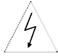 • Техническое обслуживание должно выполняться в соответствии с описанными способами технического обслуживания.• Техническое обслуживание, проверка и замена компонентов должны выполняться только сертифицированным персоналом.• После выключения источника питания подождите 10 минут перед выполнением технического обслуживания или проверки.• НЕ ПРИКАСАЙТЕСЬ к компонентам или устройствам на печатных платах. В противном случае преобразователь частоты может быть поврежден статическим электричеством.• После выполнения технического обслуживания необходимо закрутить все винты.Проверяемый компонентСодержаниеТемпература/относительная влажностьУбедитесь, что температура находится в пределах диапазона 0 ºC –40 ºC, а относительная влажность – в пределах диапазона 20–90 %.Масляный туман и пыльУбедитесь в отсутствии масляного тумана, пыли и конденсации в преобразователе частоты.Преобразователь частотыУбедитесь в отсутствии ненормального нагрева и ненормальной вибрации преобразователя частоты.ВентиляторУбедитесь, что вентилятор нормально вращается и в преобразователе частоты нет посторонних предметов.Источник входного напряженияУбедитесь, что напряжение и частота источника питания находятся в пределах диапазона допустимых значений.ДвигательУбедитесь в отсутствии ненормальной вибрации, теплового шума и обрыва фаз.Проверяемый компонентСодержаниеСпособВинты внешних клеммПроверьте затяжку винтовЗатяните винтыПечатная платаПроверьте наличие пыли и загрязнений.Очистите компоненты сухим сжатым воздухом.ВентиляторПроверьте, не превышает ли суммарное время ненормального шума и вибраций 20 000 часов.1.Очистите компоненты.2.Замените вентилятор.Электролитический конденсаторПроверьте, не изменился ли цвет конденсатора и нет ли посторонних запахов.Замените электролитический конденсаторТеплоотводПроверьте наличие пыли и загрязнений.Очистите компоненты сухим сжатым воздухом.Компоненты подачи питанияПроверьте наличие пыли и загрязнений.Очистите компоненты сухим сжатым воздухом.Код функцииИмяОписаниеДиапазон установкиЗаводская установкаИзменениеНомерPO Группа базовых функцийPO Группа базовых функцийPO Группа базовых функцийPO Группа базовых функцийPO Группа базовых функцийPO Группа базовых функцийPO Группа базовых функцийP0.00Control model (Модель управления)0: Регулировка "напряжение/частота"
1: Бессенсорное векторное управление 
2: Управление вращающим моментом (бессенсорное векторное управление)0–200.P0.01Run command source (Источник выполняемых команд)0: Клавиатура (светодиодный индикатор не горит) 
1: Клеммы (светодиодный индикатор мигает)
2: Коммуникационный интерфейс (светодиодный индикатор горит)0–201.P0.02UP/DOWN setting
(Установка увеличения/уменьшения значений)0: Действительное значение, сохраняет установку увеличения/уменьшения значений при выключении питания
1: Действительное значение, не сохраняет установку увеличения/ уменьшения значений при выключении питания
2: Недействительное значение
3: Действительное значение во время работы, очищается при останове0–30O2.P0.03Maximum frequency10,00–400,00 Гц10,00–400,0050,00 Гц3.P0.04Upper frequency limit (Верхняя предельная частота)F0.05–F0.03 (максимальная частота)F0.05 – F0.0350,00 ГцO4.P0.05Lower frequency limit (Нижняя предельная частота)0,00–F0.04 (нижняя предельная частота)0,00–F0.040,00 ГцO5.P0.06Keypad reference frequency (Установка опорной частоты с клавиатуры)0,00–F0.03 (максимальная частота)0,00–F0.0350,00 ГцO6.P0.07Frequency A command source (Источник команд установки частоты A)0: Клавиатура
1: AI1
2. AI2
3: HDI
4. Управление с использованием простого PLC
5: Многоступенчатое управление частотой вращения
6: ПИД-регулирование
7: Дистанционное управление0–70O7.P0.08Frequency B command source (Источник команд установки частоты B)0: AI1
1: AI2
2: HDI0–20O8.P0.09Scale of frequency B command (Шкала команды установки частоты B)0: Максимальная частота
1: Команда установки частоты A0–10O9.P0.10Frequency command selection (Выбор команды установки частоты)0: A
1: B
2: A+B
3: Максимальное значение (A и B)0–30O10.P0.11Acceleration time 0 (Время ускорения 0)0,1–3600,0 с0,1–3600,0В зависимости от моделиO11.P0.12Deceleration time 0 (Время торможения 0)0,1–3600,0 с0,1–3600,0В зависимости от моделиO12.P0.13Running direction selection (Выбора направления вращения)0: Вращение в прямом
направлении
1: Reverse (Вращение в обратном направлении)
2: Запрет вращения в обратном направлении0–2013.P0.14Carrier frequency (Несущая частота)1,0–15,0 кГц1,0–15,0В зависимости от моделиo14.P0.15AVR function (Функция AVR)0: Недействительное значение
1: Всегда действительное значение
2: Действительное значение только при торможении0–2115.P0.16Motor parameters auto tuning (Автоматическая настройка параметров двигателя)0: Никакие действия не выполняются
1: Автоматическая настройка во время вращения
2: Автоматическая настройка в статичном состоянии0–2016.P0.17Restore parameters (Восстановление параметров)0: Никакие действия не выполняются
1: Восстановление заводских установок
2: Очистка записей об отказах0–2017.Группа P1: Управление запуском и остановомГруппа P1: Управление запуском и остановомГруппа P1: Управление запуском и остановомГруппа P1: Управление запуском и остановомГруппа P1: Управление запуском и остановомГруппа P1: Управление запуском и остановомГруппа P1: Управление запуском и остановомP1.00Start Mode (Режим запуска)0: Прямой запуск
1: Торможение постоянным током и запуск
2: Отслеживание частоты вращения и запуск0–2018.P1.01Starting frequency (Начальная частота)0,00–10,00 Гц0,00–10,000,00 Гц19.P1.02Hold time of starting frequency (Время удержания начальной частоты)0,0–50,0 с0,0–50,00,0 с20.P1.03DC Braking  current before start0,0–150,0 %0,0–150,00,00%21.P1.04DC Braking time before start (Время торможения постоянным током перед запуском)0,0–50,0 с0,0–50,00,0 с22.P1.05Acceleration/Deceleration mode (Режим ускорения/торможения)0: Линейное изменение
1: Зарезервировано0–1023.P1.06Stop mode (Режим останова)0: Торможение до останова
1: Вращение по инерции до останова0–10O24.P1.07Starting frequency of DC braking (Начальная частота торможения постоянным током)0,00–F0.030,00–F0.030,00 ГцO25.P1.08Waiting time before DC braking (Время ожидания перед торможениием постоянным током)0,0–50,0 с0,0–50,00,0 сO26.P1.09DC braking current (Ток торможения постоянным током)0,0–150,0 %0,0–150,00,00%O27.P1.10DC braking time (Время торможения постоянным током)0,0–50,0 с0,0–50,00,0 сO28.P1.11Dead time of FWD/REV (Пауза между вращением в  прямом/обратном направлении)0,0–3600,0 с0,0–3600,00,0 сO29.P1.12Action when running frequency is less than lower frequency limit (Действие, когда функции меньше
нижней предельной частоты), выполняется только в том случае, если нижняя предельная частота выше нуля.0: Работа на нижней предельной частоте
1: Останов
2: Режим ожидания0–20©30.P1.13Delay time for restart (Время задержки для перезапуска)0,0–3600,0 с (является действительным, когда F1.12=2)0,0–3600,00©31.P1.14Restart after power off (Перезапуск после выключения питания)0: Функция деактивирована
1: Функция активирована0–10O32.P1.15Waiting time of restart (Время ожидания перезапуска)0,0–3600,0 с (является действительным, когда F1.14=1) 0,0–3600,00,0 сO33.P1.16Terminal detection selection when power on (Выбор обнаружения клемм при включении питания)0: Функция деактивирована
1: Функция активирована0–10O34.P1.17ЗарезервированоЗарезервироЗарезервировано35P1.18ЗарезервированоЗарезервироЗарезервировано36P1.19ЗарезервированоЗарезервироЗарезервировано37Группа P2: Параметры двигателейГруппа P2: Параметры двигателейГруппа P2: Параметры двигателейГруппа P2: Параметры двигателейГруппа P2: Параметры двигателейГруппа P2: Параметры двигателейP2.00Inverter model (Модель преобразователя частоты)0: общепромышленное применение  
1: насосное применение0-1В зависимости от модели38P2.01Motor rated power (Номинальная мощность двигателя)0,4–900,0 кВт0,4-3000,0В зависимости от модели39P2.02Motor rated frequency (Номинальная частота двигателя)0,01Гц – F0.0310,00–P0.050,00 Гц40P2.03Motor rated speed (Номинальная частота вращения двигателя)0–36000 об/мин0–36000В зависимости от модели41P2.04Motor rated voltage (Номинальное напряжение двигателя)0–800 В0–800В зависимости от модели42P2.05Motor rated current (Номинальный ток двигателя)0.8-6000,0 А0.8-6000,0В зависимости от модели43P2.06Motor stator resistance (Сопротивление статора двигателя)0,001–65,535 Ом0,001 – 65,535В зависимости от модели44P2.07Motor rotor resistance (Сопротивление ротора двигателя)0,001 – 65,535 Ом0,001 – 65,535В зависимости от модели45P2.08Motor leakage inductance (Индуктивность рассеяния двигателя)0,1–6553,5 мГн0,1–6553,5В зависимости от моделиВ46P2.09Motor mutual inductance (Взаимная индуктивность статора и ротора двигателя)0,1–6553,5 мГн0,1–6553,5В зависимости от модели47P2.10Current without load (Ток без нагрузки)0,01–655,35A0,1–6553,5В зависимости от модели48Группа P3: Векторное управлениеГруппа P3: Векторное управлениеГруппа P3: Векторное управлениеГруппа P3: Векторное управлениеГруппа P3: Векторное управлениеГруппа P3: Векторное управлениеГруппа P3: Векторное управлениеP3.00ASR proportional gain Kp1 (Коэффициент пропорционального усиления Kp1 регулятора ASR)0–1000-1002049.P3.01ASR integral time Ki1 (Время интегрирования Ki1 регулятора ASR)0,01–10,00 с0,01 - 10,00,50 сO50.P3.02ASR switching point 1 (Переключение регулятора ASR, точка 1)0,00 Гц – F3.050,00–F3.055,00 ГцO51.P3.03ASR proportional gain Kp2 (Коэффициент пропорционального усиления Kp2 регулятора ASR)0–1000–10025O52.P3.04ASR integral time Ki2 (Время интегрирования Ki2 регулятора ASR) 0,01–10,00 с0,01–10,001,00 сО53P3.05ASR switching point 2 (Переключение регулятора ASR, точка 2) F3.02–F0.03 (максимальная частота)F3.02–F0.0 310,00 ГцО54P3.06Slip compensation rate of VC (Коэффициент компенсации скольжения при векторном управлении)50,0 % – 200,0 %50–200100%О55P3.07Torque upper limit (Верхнее предельное значение вращающего момента)0,0–200,0 % (номинальный ток преобразователя частоты) 0,0–200,0Общепром: 150,00% насосы: 120,00%О56P3.08Torque setting source (Источник установки вращающего момента) 0: Клавиатура (соответствует значению параметра F3.09)
1: AI1  
2: AI2  
3: HDI  
4: Многоступенчатое  
управление частотой  
вращения  
5: Дистанционное  
управление (1-5: 100 %  
соответствует 2 х  
номинальный тока  
преобразователя частоты)0-50О57P3.09Keypad torque setting (Установка вращающего момента с клавиатуры)- 200,0 % - 200,0 % (номинальный ток преобразователя частоты))-200,0–200,050,00%O58P3.10Upper frequency setting source (Источник установки верхней частоты)0: Клавиатура (F0.04)  
1: AI1  
2: AI2  
3: HDI  
4: Многоступенчатое  
управление  
5: Дистанционное  
управление  
(1 – 4: 100 % соответствует  
максимальной частоте)0-50J59Группа P4: Регулировка "напряжение/частота"Группа P4: Регулировка "напряжение/частота"Группа P4: Регулировка "напряжение/частота"Группа P4: Регулировка "напряжение/частота"Группа P4: Регулировка "напряжение/частота"Группа P4: Регулировка "напряжение/частота"Группа P4: Регулировка "напряжение/частота"P4.00V/F curve selection (Выбор кривой "напряжение/частота")0: Линейная зависимость  
1: Многоточечная кривая  
2: Кривая уменьшения вращающего момента (последовательность 1.3)  
3: Кривая уменьшения вращающего момента (последовательность 1.7)
4: Кривая уменьшения вращающего момента (последовательность 2.0)0-4060P4.01Torque boost (Увеличение вращающего момента)0,0 %: (автоматически) 
0,1 % – 10,0 %0,0–10,00,00%O61.P4.02Torque boost cut-off (Отсечка увеличения вращающего момента)0,0 % – 50,0 % (номинальная частота двигателя)0,0–50,020,00%62.P4.03V/F frequency 1 (Управление "напряжение/частота", частота 1)0,00 Гц – F4.050,00–F4.050,00 ГцO63.P4.04V/F voltage 1 (Управление "напряжение/ двигателя) частота", напряжение 1)0,0 % – 100,0 % (номинальное напряжение)0,0–100,00,00%O64.P4.05V/F frequency 2 (Управление "напряжение/частота", частота 2)F4.03 – F4.07F4.03 – F4.0700,00 ГцO65.P4.06V/F voltage 2 (Управление "напряжение/ двигателя) частота", напряжение 2)0,0 % – 100,0 % (номинальное напряжение)0,0–100,00,00%O66.P4.07V/F frequency 3 (Управление "напряжение/частота", частота 3)F4.05- F2.02 (номинальная частота двигателя)F4.05 – F2.0200,00 ГцO67.P4.08V/F voltage 3 (Управление "напряжение/частота", напряжение 3)0,0 % – 100,0 % (номинальное напряжение двигателя)0,0–100,00,00%o68.P4.09Slip compensation limit (Предельное значение компенсации скольжения)0,00–200,0 %0,0–200,00,00%o69.P4.10Energy saving selection (Выбор энергосбережения)0: Функция деактивирована
1: Функция активирована0–1070.P4.11Low-frequency threshold of restraining oscillation (Нижняя предельная частота предотвращения паразитной генерации)0–100–102O71.P4.12High-frequency threshold of restraining oscillation (Верхняя предельная частота предотвращения паразитной генерации)0–100–100O72.P4.13Boundary of restraining oscillation (Предельное значение предотвращения паразитной генерации)0,0–F3.030,00–F0.0330,00 ГцO73.Группа P5: Входные клеммыГруппа P5: Входные клеммыГруппа P5: Входные клеммыГруппа P5: Входные клеммыГруппа P5: Входные клеммыГруппа P5: Входные клеммыГруппа P5: Входные клеммыP5.00HDI selection (Выбор HDI)0: Вход импульсов малой длительности
1: Вход сигналов включения/выключения0–1074.P5.01S1 terminal function (Функция клеммы S1)0: Недействительное значение
1: Вращение в прямом направлении
2: Reverse (Вращение в обратном направлении)
3: Трехпроводное управление
4: Толчковое перемещение в прямом направлении
5: Толчковое перемещение в обратном направлении
6: Вращение по инерции до останова
7: Сброс отказа
8: Приостанов вращения
9: Ввод внешнего отказа
10: Команда увеличения частоты (UP)
11: Команда уменьшения частоты (DOWN)
12: Сброс увеличения/уменьшения частоты
13: Переключение между A и B
14: Переключение между A и A+B
15: Переключение между B и A+B
16: Многоступенчатое управление, опорная частота вращения 1
17: Многоступенчатое управление, опорная частота вращения 2
18: Многоступенчатое управление, опорная частота вращения 3
19: Многоступенчатое управление, опорная частота вращения 4
20: Приостанов многоступенчатого управления частотой вращения
21: Выбор времени ускорения/торможения, 1-ое время  
22: Выбор времени ускорения/торможения 2
23: Сброс простого PLC при останове
24: Приостанов функционирования простого PLC  
25: Приостанов ПИД-регулирования
26: Приостанов операции колебания частоты
27: Сброс операции колебания частоты
28: Сброс счетчика  
29: Сброс длины
30: Удержание возрастания времени ускорения/торможения
31: Ввод импульсов счетчика
32: Временно недействительная установка времени ускорения/торможения 
33-39: Зарезервировано0–39175.P5.02HDI selection0-39476P5.03S1 terminal function (Функция клеммы S1)0-39777P5.04S2 terminal function (Функция клеммы S2)0-39078P5.05S3 terminal function (Функция клеммы S3)0-39079P5.06S4 terminal function (Функция клеммы S4)0-39080P5.07S5 terminal function (Функция клеммы S5)0-39081P5.08S6 terminal function (Функция клеммы S6)0-39082P5.09ON-OFF filter times (Число фильтров включения-выключения)0-101–105O83P5.10FWD/REV control mode (Режим управления вращением в прямом/обратном направлении)0: Двухпроводный режим управления 1 
1: Двухпроводный режим управления 2 
2: Трехпроводный режим управления 1 
3: Трехпроводный режим управления 20-300–384P5.11UP/DOWN setting change rate (Частота изменения установки увеличения/уменьшения значений)0,01–50,00 Гц/с0,01–50,000,50 Гц/сO85P5.12AI1 lower limit (Нижнее предельное значение АI1)0,00 В – 10,00 В-10,00–10,000,00 ВО86P5.13AI1 lower limit correspon ding setting (Установка, соответству ющая нижнему предельном у значению AI1)-100,0 % – 100,0 %-100,0–100,00%O87P5.14AI1 upper limit (Верхнее предельное значение AI1)0,00 В – 10,00 В-10,00–10,0010,00 ВO88.P5.15AI1 upper limit corresponding setting (Установка, соответствующая верхнему предельному значению AI1)-100,0 % – 100,0 %-100,0–100,0100,00%o89.P5.16AI1 filter time constant (Постоянная времени фильтра AI1)0,00 с – 10,00 с0,00–10,000,10 сo90.P5.17AI2 lower limit (Нижнее предельное значение AI2)0,00 В – 10,00 В0,00–10,000,00 Вo91.P5.18AI2 lower limit corresponding setting (Установка, соответствующая нижнему предельному значению AI2)-100,0 % – 100,0 %-100,0–100,00,00%o92.P5.19AI2 upper limit (Верхнее предельное значение AI2)0,00 В – 10,00 В0,00–10,0010,00 Вo93.P5.20AI2 upper limit corresponding setting (Установка, соответствующая верхнему предельному значению AI2)-100,0 % – 100,0 %-100,0–100.0100,00%o94.P5.21AI2 filter time constant (Постоянная времени фильтра AI2)0,00 с – 10,00 с0,00–10,000,10 сO95.P5.22HDI lower limit (Нижнее предельное значение HDI)0,0 кГц – 50,0 кГц0,00–50,000,00 кГцO96.P5.23HDI lower Limit corresponding setting (Установка, соответствующая нижнему предельному значению HDI)-100,0 % – 100,0 %-100,0–100,00,00%o97.P5.24HDI upper limit (Верхнее предельное значение HDI)0,0 кГц – 50,0 кГц0,00–50,0050,00 кГцO98P5.25HDI upper limit corresponding setting (Установка, соответствующая верхнему предельному значению HDI)-100,0 % – 100,0 %-100,0–100,0100%O99P5.26HDI filter time constant (Постоянная времени фильтра HDI)0,00 с – 10,00 с0,00–10,000,10 сO100Группа P6: Выходные клеммыГруппа P6: Выходные клеммыГруппа P6: Выходные клеммыГруппа P6: Выходные клеммыГруппа P6: Выходные клеммыГруппа P6: Выходные клеммыГруппа P6: Выходные клеммыP6.00HDO selection (Выбор HDO)0: Выход импульсов малой длительности  
1: Выход сигналов включения/выключения.0-10O101P6.01HDO ON-OFF output selection (Выход сигналов включения/выключения HDO)0: Выход заблокирован  
1: Рабочее состояние  
2: Вращение в прямом направлении 
3: Вращение в обратном направлении 
4: Вывод сообщения об отказе 
5: Достигнут FDT 
6: Достигнута частота  
7: Рабочее состояние с нулевой частотой вращения  
8: Достигнуто предварительно установленное значение счетчика  
9: Достигнуто заданное значение счетчика  
10: Достигнута длина
11: Выполнен шаг управления с использованием простого PLC 12: Выполнен цикл управления с использованием PLC  
13: Достигнуто значение времени работы
14: Достигнута верхняя предельная частота 
15: Достигнута нижняя предельная частота 
16: Состояние готовности
17: Запущен дополнительный двигатель 1 
18: Запущен дополнительный двигатель 2 
19-20: Зарезервировано0-201O102P6.02Relay 1 output selection (Выбор выхода реле 1)0: Выход заблокирован  
1: Рабочее состояние  
2: Вращение в прямом направлении 
3: Вращение в обратном направлении 
4: Вывод сообщения об отказе 
5: Достигнут FDT 
6: Достигнута частота  
7: Рабочее состояние с нулевой частотой вращения  
8: Достигнуто предварительно установленное значение счетчика  
9: Достигнуто заданное значение счетчика  
10: Достигнута длина
11: Выполнен шаг управления с использованием простого PLC 12: Выполнен цикл управления с использованием PLC  
13: Достигнуто значение времени работы
14: Достигнута верхняя предельная частота 
15: Достигнута нижняя предельная частота 
16: Состояние готовности
17: Запущен дополнительный двигатель 1 
18: Запущен дополнительный двигатель 2 
19-20: Зарезервировано0-204O103.P6.03Relay 2 output selection (Выбор выхода реле 2)0: Выход заблокирован  
1: Рабочее состояние  
2: Вращение в прямом направлении 
3: Вращение в обратном направлении 
4: Вывод сообщения об отказе 
5: Достигнут FDT 
6: Достигнута частота  
7: Рабочее состояние с нулевой частотой вращения  
8: Достигнуто предварительно установленное значение счетчика  
9: Достигнуто заданное значение счетчика  
10: Достигнута длина
11: Выполнен шаг управления с использованием простого PLC 12: Выполнен цикл управления с использованием PLC  
13: Достигнуто значение времени работы
14: Достигнута верхняя предельная частота 
15: Достигнута нижняя предельная частота 
16: Состояние готовности
17: Запущен дополнительный двигатель 1 
18: Запущен дополнительный двигатель 2 
19-20: Зарезервировано0–200o104.P6.04AO1 function selection (Выбор функции AO1)0: Рабочая частота 
1: Опорная частота 
2: Частота вращения 
3: Выходной ток 
4: Выходное 
напряжение 
5: Выходная мощность 
6: Выходной 
вращающий момент 
7: Напряжение AI1 
8: Напряжение/ток AI2
9: Частота HDI0-100O105P6.05AO2 function selection (Выбор функции AO2)0: Рабочая частота 
1: Опорная частота 
2: Частота вращения 
3: Выходной ток 
4: Выходное 
напряжение 
5: Выходная мощность 
6: Выходной 
вращающий момент 
7: Напряжение AI1 
8: Напряжение/ток AI2
9: Частота HDI0-100O106P6.06HDO function selection (Выбор функции HDO)0: Рабочая частота 
1: Опорная частота 
2: Частота вращения 
3: Выходной ток 
4: Выходное 
напряжение 
5: Выходная мощность 
6: Выходной 
вращающий момент 
7: Напряжение AI1 
8: Напряжение/ток AI2
9: Частота HDI0-100O107P6.07AO1 lower limit (Нижнее значение AO1)0,0 % – 100,0 %0,0–100,00.00%O108P6.08AO1 lower limit corresponding output (Выход, соответствующий нижнему предельному значению AO1)0,00 В – 10,00 В0,00–10,000,00В O109P6.09AO1 upper limit (Верхнее предельное значение AO1)0,0 % – 100,0 %0,0–100,0100%O110P6.10AO1 upper limit corresponding output (Выход, соответствующий верхнему предельному значению AO1)0,00 В – 10,00 В0,00–10,0010,00ВO111P6.11AO2 lower limit (Нижнее предельное значение AO2)0,0 % – 100,0 %0,0–100,00,00%O112P6.12AO2 lower limit corresponding output (Выход, соответствующий нижнему предельному значению AO2)0,00 В – 10,00 В0,00–10,000,00В O113P6.13AO2 upper limit (Верхнее предельное значение AO2)0,0 % – 100,0 %0,0–100,0100,00%O114P6.14AO2 upper limit corresponding output (Выход, соответствующий верхнему предельному значению AO2)0,00 В – 10,00 В0,00–10,0010,00ВО115P6.15HDO lower limit (Нижнее предельное значение HDO)0,00 % – 100,0 %0,00–100,000,00%О116P6.16HDO lower limit corresponding output (Выход, соответствующий нижнему предельному значению HDO)0,000–50,00 кГц0,000–50,0000,00 кГцО117P6.17AO2 lower limit (Нижнее предельное значение AO2)0,00 % – 100,0 %0,000–100,00100%О118P6.18AO2 lower limit corresponding output (Выход, соответствующий нижнему предельному значению AO2)0,0–50,00 кГц0,000–50,0050,00 кГцО119Группа P7: Интерфейс "человек-машина"Группа P7: Интерфейс "человек-машина"Группа P7: Интерфейс "человек-машина"Группа P7: Интерфейс "человек-машина"Группа P7: Интерфейс "человек-машина"Группа P7: Интерфейс "человек-машина"Группа P7: Интерфейс "человек-машина"P7.00User password (Пароль пользователя)0–655350–655350O120P7.01ЗарезервироноЗарезервироноЗарезервироноЗарезервированоО121P7.02ЗарезервироЗарезервироноЗарезервироноЗарезервированоО122P7.03QUICK/JOG function selection (Выбор функции quick/jog)0: Переключение состояния отображения
1: Толчковое перемещение
2: Переключение вращения в прямом/обратном направлении
3: Сброс установки увеличения/уменьшения значений 
4. Режим быстрой установки0-40O123P7.04STOP/RST function selection (Выбор функции STOP/RST)0: Эта функция выполняется при управлении с клавиатуры
1: Эта функция выполняется при управлении с клавиатуры или при управлении с использованием клемм
2: Эта функция выполняется при управлении с клавиатуры или при управлении с использованием коммуникационного интерфейса
3: Эта функция выполняется всегда0-30O124P7.05Keypad display selection (Выбор отображения клавиатуры)0: Предпочтительной является внешняя клавиатура
1: Отображается обе клавиатуры, действует только внешняя клавиатура
2: Отображается обе клавиатуры, действует только локальная клавиатура
3: Отображаются и действуют обе клавиатуры0-30O125P7.06Running status display selection 1 (Выбор 1 отображения рабочего состояния)0–OXFFFF
Бит 0: Рабочая частота
Бит 1: Опорная частота 
Бит 2: Напряжение на шине постоянного тока:
Бит 3: Выходное  напряжение
Бит 4: Выходной ток
Бит 5: Частота вращения
Бит 6: Линейная скорость
Бит 7: Выходная мощность
Бит 8: Выходной вращающий момент
Бит 9: Предварительная установка ПИД-регулирования
Бит 10: Обратная связь ПИД-регулирования
Бит 11: Состояние входной клеммы
Бит 12: Состояние выходной клеммы
Бит 13: Установленное значение вращающего момента
Бит 14: Значение счетчика
Бит 15: Число шагов управления с использованием PLC или многоступенчатого управления0–OXFFFF0X07FFO1P7.07Running status display selection 2 (Выбор 2 отображения рабочего состояния)0–OXFFFF 
Бит 0: AI1 
Бит 1: AI2 
Бит 2: Частота HDI 
Бит 3: Загрузка двигателя в процентах
Бит 4: Загрузка преобразователя частоты в процентах
Бит 5-15: Зарезервировано0–OXFFFF0O126P7.08Stop status display selection (Выбор отображения состояния останова)0–OXFFFFF 
Бит 0: Опорная частота 
Бит 1: Напряжение на шине постоянного тока: 
Бит 2: Состояние входной клеммы 
Бит 3: Состояние выходной клеммы 
Бит 4: Предварительная установка ПИД-регулирования 
Бит 5: Обратная связь ПИД-регулирования 
Бит 6: AI1 
Бит 7: AI2 
Бит 8: Частота HDI 
Бит 9: Число шагов управления с использованием PLC или многоступенчатого управления 
Бит 10: Установленное значение вращающего момента
Бит 11- Бит 15: Зарезервировано 0–OXFFFFOxOOFFO127P7.09Coefficient of rotation speed (Коэффициент частоты вращения)0,1–999,9 % Фактическая механическая скорость = 120 * выходная частота * F7.09 / число полюсов двигателя0,1–999,9100%O128P7.10Coefficient of line speed (Коэффициент линейной скорости)0,1–999,9 % Линейная скорость = фактическая механическая скорость * F7.100,1–999,91%O129P7.11Rectify module temperature (Температура модуля выпрямителя)Rectify module temperature (Температура модуля выпрямителя)0–100,0 ºC130P7.12IGBT module temperature (Температура модуля IGBT)0–100,0 ºC0–100,0 ºC131P7.13Software version (Версия программного обеспечения)132P7.14Inverter rated power (Номинальная мощность преобразователя частоты)0,4–3000,0 кВт0,4-3000,0133P7.15Inverter rated current (Номинальный ток преобразователя частоты)0,0–6000,0 А0,0–6000,0134P7.16Accumulated running time (Суммарное время работы)0–65535 ч0–65535 ч135P7.17Third latest fault type (Тип третьего с конца отказа)0: Нет отказов 
1: Отказ IGBT Ph-U (SC) 
2: Отказ IGBT Ph-V(SCI)
3: Отказ IGBT Ph-W (SC2) 
4: Перегрузка по току во время ускорения (OCI) 
5: Перегрузка по току во время торможения (OC2) 
6: Перегрузка по току при работе с постоянной частотой вращения (OC3)   
7: Перегрузка по напряжению во время ускорения (OVI)   
8: Перегрузка по напряжению во время торможения (OV2)   
9: Перегрузка по напряжению при работе с постоянной частотой вращения (OV3)
10: Пониженное напряжение на шине постоянного тока (UV)
11: Перегрузка двигателя (OL1)
12: Перегрузка преобразователя частоты (OL2)
13: Обрыв фазы на входе (SPI) 
14: Обрыв фазы на выходе (SPO) 
15: Перегрев выпрямителя (OH1)
16: Перегрев IGBT (OH2)
17: Внешний отказ (EF)
18: Сбой связи (CE)
19: Сбой обнаружения тока (ITE)
20: Сбой автоматической настройки (TE)
21: Сбой EEPROM (EEP)
22: Сбой обратной связи ПИД-регулирования (PIDE)
23: Отказ блока торможения (BCE) 
24: Наступление события достижения времени работы (END) 
25: Отказ из-за чрезмерного вращающего момента (OL3)136P7.18Second latest fault type (Тип второго с конца отказа)0: Нет отказов 
1: Отказ IGBT Ph-U (SC) 
2: Отказ IGBT Ph-V(SCI)
3: Отказ IGBT Ph-W (SC2) 
4: Перегрузка по току во время ускорения (OCI) 
5: Перегрузка по току во время торможения (OC2) 
6: Перегрузка по току при работе с постоянной частотой вращения (OC3)   
7: Перегрузка по напряжению во время ускорения (OVI)   
8: Перегрузка по напряжению во время торможения (OV2)   
9: Перегрузка по напряжению при работе с постоянной частотой вращения (OV3)
10: Пониженное напряжение на шине постоянного тока (UV)
11: Перегрузка двигателя (OL1)
12: Перегрузка преобразователя частоты (OL2)
13: Обрыв фазы на входе (SPI) 
14: Обрыв фазы на выходе (SPO) 
15: Перегрев выпрямителя (OH1)
16: Перегрев IGBT (OH2)
17: Внешний отказ (EF)
18: Сбой связи (CE)
19: Сбой обнаружения тока (ITE)
20: Сбой автоматической настройки (TE)
21: Сбой EEPROM (EEP)
22: Сбой обратной связи ПИД-регулирования (PIDE)
23: Отказ блока торможения (BCE) 
24: Наступление события достижения времени работы (END) 
25: Отказ из-за чрезмерного вращающего момента (OL3)137P7.19Latest fault type (Тип последнего отказа)0: Нет отказов 
1: Отказ IGBT Ph-U (SC) 
2: Отказ IGBT Ph-V(SCI)
3: Отказ IGBT Ph-W (SC2) 
4: Перегрузка по току во время ускорения (OCI) 
5: Перегрузка по току во время торможения (OC2) 
6: Перегрузка по току при работе с постоянной частотой вращения (OC3)   
7: Перегрузка по напряжению во время ускорения (OVI)   
8: Перегрузка по напряжению во время торможения (OV2)   
9: Перегрузка по напряжению при работе с постоянной частотой вращения (OV3)
10: Пониженное напряжение на шине постоянного тока (UV)
11: Перегрузка двигателя (OL1)
12: Перегрузка преобразователя частоты (OL2)
13: Обрыв фазы на входе (SPI) 
14: Обрыв фазы на выходе (SPO) 
15: Перегрев выпрямителя (OH1)
16: Перегрев IGBT (OH2)
17: Внешний отказ (EF)
18: Сбой связи (CE)
19: Сбой обнаружения тока (ITE)
20: Сбой автоматической настройки (TE)
21: Сбой EEPROM (EEP)
22: Сбой обратной связи ПИД-регулирования (PIDE)
23: Отказ блока торможения (BCE) 
24: Наступление события достижения времени работы (END) 
25: Отказ из-за чрезмерного вращающего момента (OL3)138P7.20Output frequency at current (Выходная частота для текущего отказа)139P7.21Output current at current fault (Выходной ток для текущего отказа)140P7.22DC bus voltage at current fault (Напряжение на шине постоянного тока для текущего отказа)141P7.23Input terminal status at current fault (Состояние входной клеммы для текущего отказа) 142P7.24Output terminal status at current fault (Состояние выходной клеммы для текущего отказа)143Группа P8: Расширенные функцииГруппа P8: Расширенные функцииГруппа P8: Расширенные функцииГруппа P8: Расширенные функцииГруппа P8: Расширенные функцииГруппа P8: Расширенные функцииГруппа P8: Расширенные функцииP8.00Acceleration time 1 (Время ускорения 1)0,1–3600,0 с0,1–3600,0В зависимости от моделиO144P8.01Deceleration time 1 (Время торможения 1)0,1–3600,0 с0,1–3600,0В зависимости от модели145P8.02Acceleration time 2 (Время ускорения 2)0,1–3600,0 с0,1–3600,0В зависимости от моделиO146P8.03Deceleration time 2 (Время торможения 2)0,1–3600,0 с0,1–3600,0В зависимо сти от моделиO147P8.04Acceleration time 3 (Время ускорения 2)0,1–3600,0 с0,1–3600,0В зависимо сти от моделиO148P8.05Deceleration time 3 (Время торможения 3)0,1–3600,0 с0,1–3600,0В зависимо сти от моделиO149P8.06Jog reference (Опорное значение перемещения толчками)0,00–F0.03 (максимальная частота)0,00–F0.035,00 ГцO150P8.07Jog acceleration time (Время ускорения при перемещении толчками)0,1–3600,0 с0,1–3600,0В зависимо сти от моделиO151P8.08Jog deceleration time (Время торможения при перемещении толчками)0,1–3600,0 с0,1–3600,0В зависимо сти от моделиO152P8.09Skip Frequency 1 (Нежелательная частота 1)0,00–F0.03 (максимальная частота )0,00–F0.030,00 ГцO153P8.10Skip Frequency 2 (Нежелательная частота 1)0,00–F0.03 (максимальная частота)0,00–F0.030,00 ГцО154P8.11Skip frequency bandwidth (Полоса нежелательных частот)0,00–F0.03 (максимальная частота)0,00–F0.030,00 ГцО155P8.12Traverse amplitude (Амплитуда при колебании частоты)0,0–100,0 % (установка относительной частоты)0,0–100,00,00%О156P8.13Jumper frequency (Частота внезапного скачка частоты)0,0–50,0 % (диапазон установки относительной частоты)0,0–50,00%О157P8.14Rise time of traverse (Время нарастания частоты)0,1–3600,0 с0,1–3600,05,0 сО158P8.15Fall time of traverse (Время спада частоты)0,1–3600,0 с0,1–3600,05,0 сО159P8.16Auto reset times (Число автоматических сбросов)0–30–30O160P8.17Reset interval (Интервал сброса)0,1–100,0 с0,1–100,01,0 сO161P8.18Preset count value (Предварительно установленное значение счетчика)F8.19 – 65535F8.19-655350O162P8.19Specified count value (Заданное значение счетчика)0–F8.180–F8.180O163P8.20Preset running time (Предварительно установленное время работы)0–65535 ч0–6553565535 чO164P8.21Relative put frequency (Уровень FDT)0,00–F0.03 (максимальная частота)0,00–F0.0350,00 ГцO165P8.22FDT lag (Интервал FDT)0,0–100,0 % (уровень FDT)0,0–100,05,00%O166P8.23Frequency arrive detecting range (Диапазон обнаружения выходной частоты)0,0–100,0 % (максимальная частота)   0,0–100,00,00%O167.P8.24Droop control (Управление снижением частоты)0,00–10,00 Гц0,00–10,000,00 ГцO168.P8.25Brake threshold voltage (Пороговое напряжение торможения)115,0–140,0 % (Стандартное напряжение на шине постоянного тока) (380 В)115,0–140,0130,00%O169.P8.25Brake threshold voltage (Пороговое напряжение торможения)115,0–140,0 % (Стандартное напряжение на шине постоянного тока) (220 В)115,0–140,0120,00%P8.26Cooling fan control (Управление охлаждающим вентилятором)0: Режим автоматического останова
1: Работает всегда0–10O170.P8.27Restrain oscillation (Предотвращение паразитной генерации)0: Функция активирова на
1: Функция деактивирована0–10O171.P8.28PWM mode (Режим PWM)0: Режим 1 PWM
1: Режим 2 PWM
2: Режим 3 PWM0–20О172.Группа P9: ПИД-регулированиеГруппа P9: ПИД-регулированиеГруппа P9: ПИД-регулированиеГруппа P9: ПИД-регулированиеГруппа P9: ПИД-регулированиеГруппа P9: ПИД-регулированиеГруппа P9: ПИД-регулированиеP9.00PID preset source selection (Выбор источника предварительно установленного значения для ПИД-регулирования)0: Клавиатура (F9.01)
1: AI1
2: AI2
3: HDI
4: Многоступенчатое
управление
5: Дистанционное
управление)0–50О173P9.01Keypad PID preset (Установка предварительно установленное значения для ПИД-регулирования с клавиатуры)0,0 % – 100,0 %0,0–100,00%О174P9.02PID feedback source selection (Выбор источника значения обратной связи для ПИД-регулирования)0: AI1
1: AI2
2: AI1+AI2 
3: HDI 
4: Коммуникационный 
интерфейс 0-30О175P9.03PID output characteristic (Выходная характеристика ПИД-регулирования)0: Положительная 
1: Отрицательная 0-10О176P9.04Proportional gain (Kp) (Пропорцио-нальное усиление)0,00–100,000,00–100,000,10 сО177P9.05Integral time (Ti) (Время интегрирования)0,01–10,00 с0,01–10,000,10 сО178P9.06Differential time (Td) (Дифференциальное время)0,00–10,00 с0,00–10,000,00 сО179P9.07Sampling сycle (T) (Цикл выборки данных)0,00–100,00 с0,00–100,000,10 сО180P9.08Bias limit (Предельное значение смещения)0,0–100,0 %0,0–100,00,00%О181P9.09Feedback lost detecting value (Значение, определяющее потерю обратной связи)0,0–100,0 %0,0–100,0 %0,00%О182P9.10Feedback lost detecting time (Время, определяяющее потерю обратной связи)0,0–3600,0 с0,0–3600,01,0 сО183Группа PA: Управления с использованием простого PLC и многоступенчатое управление частотой вращенияГруппа PA: Управления с использованием простого PLC и многоступенчатое управление частотой вращенияГруппа PA: Управления с использованием простого PLC и многоступенчатое управление частотой вращенияГруппа PA: Управления с использованием простого PLC и многоступенчатое управление частотой вращенияГруппа PA: Управления с использованием простого PLC и многоступенчатое управление частотой вращенияГруппа PA: Управления с использованием простого PLC и многоступенчатое управление частотой вращенияГруппа PA: Управления с использованием простого PLC и многоступенчатое управление частотой вращенияPA.00Simple PLC mode (Режим простого PLC)0: Останов после выполнения одного цикла 
1: Удержание последней частоты после выполнения одного цикла
2: Циклическое выполнение0-20О184PA.01Simple PLC status saving after power off (Сохранение состояния простого PLC после, выключения питания)0: Функция деактивирована
1: Функция активирована0-10О185PA.02Multi-step speed 0 (Многоступенчатое управление, частота вращения 0)-100,0–100,0 % -100,0–100,00,00%O186.PA.030th Step running time (Время работы на 0-ом шаге)0,0–6553,5 с (мин)0,0–6553,50,0 сo187.PA.04Multi-step speed 1 (Многоступенчатое управление, частота вращения 1)100,0–100,0 %-100,0–100,00,00%o188.PA.051st Step running time (Время работы на 1-ом шаге)0,0–6553,5 с (мин)0,0–6553,50,0 сO189.PA.06Multi-step speed 2 (Многоступенчатое управление, частота вращения 2)-100,0–100,0 %-100,0–100,00,00%O190.PA.072nd Step running time (Время работы на 2-ом шаге)0,0–6553,5 с (мин)0,0–6553,50,0 сO191.PA.08Multi-step speed 3 (Многоступенчатое управление, частота вращения 3)-100,0–100,0 %-100,0–100.00,00%O192.PA.093rd Step running time (Время работы на 3-ем шаге)0,0–6553,5 с (мин)0,0–6553,50,0 cO193PA.10Multi-step speed 4 (Многоступенчатое управление, частота вращения 4)-100,0–100,0 %-100,0–100,00,00%O194PA.114th running time (Время работы на 4-ом шаге)0,0–6553,5 с (мин)0,0–6553,50,0 cO0,0 сPA.12Multi-step speed 5 (Многоступенчатое управление, частота вращения 5)-100,0–100,0 %-100,0–100,00,00%O196PA.135th running time (Время работы на 5-ом шаге)0,0–6553,5 с (мин)0,0–6553,50,0 сO197PA.14Multi-step speed 6 (Многоступенчатое управление, частота вращения 6)-100,0–100,0 %-100,0–100,00,00%O198PA.156th running time (Время работы на 6-ом этапе)0,0–6553,5 с (мин)0,0–6553,50,0 сO199.PA.16Multi-step speed 7 (Многоступенчатое управление, частота вращения 7)-100,0–100,0 %-100,0–100,00,00%O200.PA.177th running time (Время работы на 7-ом шаге)0,0–6553,5 с (мин)0,0–6553,50,0 сO201.PA.18Multi-step speed 8 (Многосту пенчатое управление, частота вращения 8)-100,0–100,0 % -100,0–100,00,00%O202.PA.198th running time (Время работы на 8-ом шаге)0,0–6553,5 с (мин)0,0–6553,50,0 сO203.PA.20Multi-step speed 9 (Многосту пенчатое управление, частота вращения 9)-100,0–100,0 % -100,0–100,00,00%O204.PA.219th running time (Время работы на 9-ом шаге)0,0–6553,5 с (мин)0,0–6553,50,0 сO205PA.22Multi-step speed109 (Многосту пенчатое управление, частота вращения 10)-100,0–100,0 %-100,0–100,00,00%O206PA.2310th running time (Время работы на 10-ом шаге)0,0–6553,5 с (мин)0,0–6553,50,0 сO207PA.24Multi-step speed11 (Многосту пенчатое управление, частота вращения 11)-100,0–100,0 %-100,0–100,00,00%O208PA.2511th running time (Время работы на 11-ом шаге)0,0–6553,5 с (мин)0,0–6553,50,0 сO209PA.26Multi-step speed12 (Многосту пенчатое управление, частота вращения 12)-100,0–100,0 %-100,0–100,00,00%O210PA.2712th running time (Время работы на 12-ом шаге)0,0–6553,5 с (мин)0,0–6553,50,0 сO211.PA.28Multi-step speed13 (Многосту пенчатое управление, частота вращения 13)-100,0–100,0 %-100,0–100,00,00%O212.PA.2913th running time (Время работы на 13-ом шаге)0,0–6553,5 с (мин)0,0–6553,50,0 сO213.PA.30Multi-step speed14 (Многосту пенчатое управление, частота вращения 14)-100,0–100,0 %-100,0–100,00,00%O214.PA.3114th running time (Время работы на 14-ом шаге)0,0–6553,5 с (мин)0,0–6553,50,0 сO215.PA.32Multi-step speed15 (Многосту пенчатое управление, частота вращения 15)-100,0–100,0 %-100,0–100,00,00%O216.PA.3315th running time (Время работы на 15-ом шаге)0,0–6553,5 с (мин)0,0–6553,50,0 сO217PA.34PLC ACC/DEC time selection for step 0–7 (Выбор времени ускорения/торможения при управлении с использованием PLC для шага 0–7)0–OXFFFF0–OXFFFF0O218PA.35PLC ACC/DEC time selection for step 8 – 15 (Выбор времени ускорения/торможения при управлении с использованием PLC для шага 8 – 15)0–OXFFFF0–OXFFFF0O219PA.36Simple PLC restart selection (Выбор перезапуска управления с использованием простого PLC)0: Перезапуск с шага 0
1: Продолжение с прерванного шага0-10O220PA.37Time unit (Единица измерения времени)0: Секунда
1: Минута0-10O221Группа Pb: Функции защиты Группа Pb: Функции защиты Группа Pb: Функции защиты Группа Pb: Функции защиты Группа Pb: Функции защиты Группа Pb: Функции защиты Группа Pb: Функции защиты Pb.00Input phase-failure protection(Защита от обрыва фазы на входе)0: Функция деактивирована
1: Функция активирована0-11О222Pb.01Output phase-failure protection (Защита от обрыва фазы на выходе)0: Функция деактивирована
1: Функция активирована0-11О223Pb.02Motor overload protection (Защита двигателя от перегрузки)0: Функция деактивирована
1: Обычный двигатель (с компенсацией низкой частоты вращения)
2: Двигатель с переменной частотой вращения (без компенсации низкой частоты вращения).0-22О224Pb.03Motor overload protection current (Ток схемы защиты двигателя от перегрузки)20,0 % – 120,0 % (номинальный ток двигателя)20,0-120,0100,00%О225Pb.04Threshold of trip-free (Пороговое значение работы без отключений)70,0–110,0 % (стандартное напряжение на шине)70,0-110,080%О226Pb.05Decrease rate of trip-free (Уменьшение коэффициента простоя из-за отключений)0,00–F0.03 (максимальная частота)0,00–F0.030,00 Гц/сО227Pb.06Over-voltage stall protection (Защита от останова из-за перегрузки по напряжению)0: Функция деактивирована
1: Функция активирована0-11О228Pb.07Over-voltage stall protection point (Точка защита от останова из-за перегрузки по напряжению)110–150 %110–150120%О229%Pb.08Auto current limiting threshold (Предельное значение автоматического ограничения тока)50–200 %50-200Общепром 160% 
Насосы: 120%О230Pb.09Frequency decrease rate when current limiting (Коэффициент уменьшения частоты при ограничении тока)0,00–100,00 Гц/с0,00–100,0010,00 Гц/сО231Pb.10Auto current limiting selection (Выбор автоматического ограничения тока)0: Функция активирована
1: При постоянной частоте вращения функция деактивирована0–10О232Pb.11Selection of over torque (OL3) (Выбор чрезмерного вращающего момента)0: Обнаружение не выполняется
1: Обнаружение чрезмерного вращающего момента выполняется во время работы, затем работа продолжается
2: Обнаружение чрезмерного вращающего момента выполняется во время работы, затем выводится предупреждение и выполняется останов
3: Обнаружение чрезмерного вращающего момента выполняется во время работы с постоянной частотой вращения, затем работа продолжается
4: Обнаружение чрезмерного вращающего момента выполняется во время работы, затем выводится предупреждение и выполняется останов0-41О233Pb.12Detection level of over torque (Уровень обнаружения чрезмерного вращающего момента)10,0 % – 200,0 % (относительно номинального тока двигателя)1,0–200,0Общепром: 150,00%
Насосы: 120,00%О234Pb.13Detection time of over torque (Время обнаружения чрезмерного вращающего момента)0,1–60,0 с0,0–60,00,1 сО235Pb.14Зарезервировано236Pb.15Зарезервировано237Группа PC: Последовательная связьГруппа PC: Последовательная связьГруппа PC: Последовательная связьГруппа PC: Последовательная связьГруппа PC: Последовательная связьГруппа PC: Последовательная связьГруппа PC: Последовательная связьPC.00Local address (Локальный адрес)0–247, 0–это широковещательный адрес0-2471О238PC.01Baud rate selection (Выбор скорости передачи)0: 1200 бит/с
1: 2400 бит/с
2: 4800 бит/с
3: 9600 бит/с
4: 19200 бит/с
5: 38400 бит/с0-54О239PC.02Data format (Формат данных)0: RTU, 1 стартовый бит, 8 битов данных, без проверки по четности, 1 стоповый бит
1: RTU, 1 стартовый бит, 8 битов данных, проверка по четности, 1 стоповый бит
2: RTU, 1 стартовый бит, 8 битов данных, проверка по нечетности, 1 стоповый бит
3: RTU, 1 стартовый бит, 8 битов данных, без проверки по четности, 2 стоповых бита
4: RTU, 1 стартовый бит, 8 битов данных, проверка по четности, 2 стоповых бита
5: RTU, 1 стартовый бит, 8 битов данных, проверка по нечетности, 2 стоповых бита0-51О240PC.03Communication delay time (Время задержки в линии связи)0–200 мс0–200О5 мсPC.04Communication timeout delay (Задержка тайм-аута при связи)0,0: Функция деактивирована 0,1–100,0 с0,0–100,00,0 сО242PC.05Communication error action (Действие при ошибке связи)0: Вывод аварийного сигнала и останов с вращением по инерции 
1: Аварийные сигналы не выводятся, продолжение работы 
2: Аварийные сигналы не выводятся, останов выполняется в соответствии со значением параметра F1.06 (если F0.03=2)
3: Аварийные сигналы не выводятся, останов выполняется в соответствии со значением параметра F1.060-31О243PC.06Response action (Ответное действие)Место светодиодных индикаторов единиц 
0: Реакция на запись 
1: Нет реакции на запись 

Место светодиодных индикаторов десятков
0: При выключении питания опорное значение не сохраняется
1: При выключении питания опорное значение сохраняется00-110О244Группа PD: Дополнительные функцииГруппа PD: Дополнительные функцииГруппа PD: Дополнительные функцииГруппа PD: Дополнительные функцииГруппа PD: Дополнительные функцииГруппа PD: Дополнительные функцииГруппа PD: Дополнительные функцииГруппа PE: Заводские установкиГруппа PE: Заводские установкиГруппа PE: Заводские установкиГруппа PE: Заводские установкиГруппа PE: Заводские установкиГруппа PE: Заводские установкиГруппа PE: Заводские установки